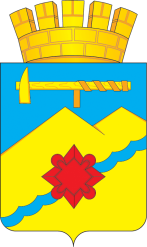 АДМИНИСТРАЦИЯ МУНИЦИПАЛЬНОГО ОБРАЗОВАНИЯГОРОД МЕДНОГОРСК ОРЕНБУРГСКОЙ ОБЛАСТИПОСТАНОВЛЕНИЕ__________________________________________________________________О внесении изменений в постановление администрации города от 26.10.2018 № 1542-па «Об утверждении муниципальной программы «Развитие системы образования города Медногорска» на 2019–2024 годы»Руководствуясь статьями 39, 43 Устава муниципального образования город Медногорск Оренбургской области:1. Внести в постановление администрации города от 26.10.2018           № 1542-па «Об утверждении муниципальной программы «Развитие системы образования города Медногорска» на 2019-2024 годы» следующее изменение:1.1. Приложение к постановлению изложить в новой редакции согласно приложению к настоящему постановлению. 2. Контроль за исполнением настоящего постановления возложить на заместителя главы муниципального образования по социальным вопросам Комарова Р.В.   3. Постановление вступает в силу после его официального                  опубликования в газете «Медногорский рабочий» и распространяется на правоотношения, возникшие с 01.01.2020 года.   Глава города		                                                        А. В. НижегородовПриложениек постановлению администрациигородаот 20.03.2020 № 365-па  МУНИЦИПАЛЬНАЯ ПРОГРАММА«РАЗВИТИЕ СИСТЕМЫ ОБРАЗОВАНИЯ ГОРОДА МЕДНОГОРСКА»НА 2019-2024 ГОДЫП А С П О Р Тмуниципальной программы«Развитие системы образования города Медногорска»на 2019–2024 годы (далее – Программа)Список сокращений, используемых в Программе:I. Общая характеристика сферы образования города МедногорскаСистема образования города Медногорска включает в себя образовательные организации разных типов и видов, позволяющие удовлетворить образовательные запросы различных групп населения.По состоянию на 1 января 2020 года в городе в условиях сетевого взаимодействия функционирует 16 образовательных организаций, подведомственных отделу образования, в том числе:	9  дошкольных образовательных организаций;	6  общеобразовательных организаций;	1 организация дополнительного образования детей.Современная муниципальная система образования дошкольников развивается в направлениях обеспечения доступности и качества предоставляемых услуг. Дошкольные организации города посещает 1313 детей в возрасте от 2 до 7 лет. Более 138 детей получают услугу по дошкольному образованию в организациях дополнительного образования детей, общеобразовательных организациях. Рационализация и дифференциация сети позволила обеспечить предоставление образовательных услуг 59 детям с ограниченными возможностями здоровья и детям, нуждающимся в оздоровлении, в том числе детям-инвалидам, часто болеющим детям, детям, имеющим нарушения речи, с задержкой в развитии. Всего разными видами услуг дошкольного образования охвачено 70 процентов детей в возрасте от 2 до 7 лет. При этом имеет невысокие масштабы развития система сопровождения детей раннего возраста (от 0 до 3 лет).С целью увеличения охвата детей дошкольным образованием в рамках целевых программ введено в эксплуатацию восемь дополнительных групп на 170 мест с учетом реконструкции  детских садов, открытия новых групп и ввода дополнительных мест в функционирующих организациях, что позволило решить в основном проблему очередности на поступление в дошкольные образовательные организации детей в возрасте от 3 до 7 лет. Однако в очереди на услуги дошкольного образования все еще находятся более 320 детей в возрасте до 3 лет, что составляет 10 процентов от общей численности детей в возрасте от 1-6 лет. За последние десятилетия проведена модернизация сети общеобразовательных организаций: в соответствии с графиком реструктуризации 8 школ ликвидировано, 1 школа перешла в статус «гимназии», созданы три базовых школы, обеспечивающие транспортную доставку детей из близлежащих населенных пунктов (с. Кидрясово, с. Рысаево, с. Идельбаево). Однако полностью решить задачу обеспечения равного качества образовательных услуг независимо от места жительства пока не удалось.Сделан важный шаг в обновлении содержания общего образования: внедряются ФГОС дошкольного образования, начального общего образования и среднего общего образования. Тем не менее остается актуальной задача повышения уровня обучения в таких областях, как искусство, социальные науки, иностранный язык, технология. Это связано с тем, что существующий механизм обновления содержания образования нуждается в совершенствовании.Перспектива развития системы образования связана с формированием эффективных воспитательных систем на принципах сотрудничества с семьей, освоением деятельностных технологий (проектные, исследовательские и др.), обучением детей с ограниченными возможностями здоровья в массовых школах («инклюзивное» обучение), расширением спектра услуг по дополнительному образованию. В этой связи значительно возрастает значимость работы по развитию и обновлению школьной инфраструктуры, в том числе проведение капитальных ремонтов школьных зданий, находящихся в аварийном или недопустимом для эксплуатации состоянии отдельных строительных конструкций, особенно в центре города. Успех модернизации системы образования связан с сохранением здоровья подрастающего поколения. Все более актуальными становятся проблемы создания условий для укрепления здоровья обучающихся, формирования целостного отношения к собственному здоровью и здоровью окружающих, привития навыков здорового образа жизни. Комплексного решения требуют существующие проблемы сбалансированного горячего питания школьников, внедрения и трансляции в образовательные организации передового опыта использования технологий здоровьесбережения, создания условий для медицинского обеспечения обучающихся и воспитанников на базе медкабинетов образовательных организаций, физического воспитания обучающихся и развития массового детского спорта.Стратегические ориентиры муниципальной образовательной политики предполагают особое внимание к развитию системы дополнительного образования. В городе обеспечивается бюджетное финансирование организаций дополнительного образования детей в сфере образования, культуры, спорта. Услугами дополнительного образования в настоящее время пользуются более 98 процентов детей в возрасте от 5 до 18 лет. В деятельность по социализации детей и подростков включены 2 муниципальных организаций дополнительного образования, подведомственных отделу образования, отделу культуры. На базе Центра дополнительного образования детей, подведомственного отделу образования, действуют более 220 объединений (секций, кружков, студий, клубов), в которых обучаются более 2,3 тысяч воспитанников. Центр  успешно интегрируется в образовательное пространство школ, накапливая положительный опыт инициативного включения в процессы развития учебно-воспитательной системы общеобразовательной организации. От случайного набора кружков, секций, клубов многие общеобразовательные организации перешли к подбору этих кружков в соответствии с профилем школы, объединяя их в творческие группы на основе образовательной программы организации. Однако недостаточная материально-техническая база Центра дополнительного образования детей не позволяет увеличить охват детей среднего и старшего возраста дополнительным образованием по туристическому и техническому направлениям.    Основными принципами организации оздоровительной кампании являются: сохранение показателей оздоровительной кампании детей предыдущего года; максимальное использование муниципальных, ведомственных лагерей в летний период; сохранение сети загородных оздоровительных лагерей.Организованными формами отдыха, оздоровления и занятости за счет средств бюджета Оренбургской области и бюджета муниципального образования город Медногорск  ежегодно в летний период охвачено более 94 процентов детей школьного возраста. Вместе с тем анализ летней оздоровительной кампании обозначил ряд существующих проблем, требующих поиска новых форм путей развития системы отдыха и оздоровления детей и молодежи. Наряду с достигнутыми результатами развития муниципальной системы образования город Медногорск уступает другим муниципальным образованиям Оренбургской области по динамике доступности отдельных секторов, важных для удовлетворения потребностей граждан и развития человеческого потенциала: раннее развитие, непрерывное образование, неформальное образование и информальное образование.Кадры системы образованияВ системе образования города Медногорска работает 280 педагогических работников, из них:в ДОО – 96 педагогических работников;в ООО– 162 педагогических работника;в ОДО – 22 педагогических работника.Важным фактором, влияющим на качество образования, распространение современных технологий и методов преподавания, является состояние кадрового потенциала на всех его уровнях.В этой сфере на муниципальном уровне реализован комплекс мер: введена новая система оплаты труда, стимулирующая качество результатов деятельности педагогов и мотивацию профессионального развития; утверждены современные квалификационные требования к педагогическим работникам и правила аттестации; организовано участие педагогических и руководящих работников в программах повышения квалификации, в том числе на базе созданной сети областных и муниципальных стажировочных площадок. В целях поощрения лучших учителей ежегодно осуществляются выплаты премий. Созданная в городе система конкурсов профессионального мастерства педагогов, научно-практических конференций, фестивалей, выставок педагогического мастерства способствовала успешному участию педагогов в региональных и всероссийских конкурсных мероприятиях профессионального мастерства. Во всех образовательных организациях города оценка деятельности их руководителей и основных категорий работников осуществляется на основании показателей эффективности работы данных организаций.Ежегодно увеличивается  доля педагогов, имеющих первую и высшую квалификационные категории. Ежегодно 50 процентов педагогических работников  проходят курсы повышения квалификации как в Оренбургском институте повышения квалификации работников образования, так и в организациях дополнительного профессионального образования других регионов. Наряду с указанным кадровый состав системы образования нуждается в обновлении и масштабной профессиональной переподготовке в связи с введением федеральных государственных образовательных стандартов.  Продолжает сохраняться положительная динамика учителей пенсионного возраста, слабый приток в образовательные организации молодых специалистов, вследствие чего не происходит обновления кадрового ресурса. Сохранение и развитие кадрового потенциала муниципальной системы образования является важной задачей данной Программы.Инфраструктура системы образованияВ результате реализации приоритетного национального проекта «Образование», национальной образовательной инициативы «Наша новая школа», региональных проектов модернизации систем общего образования существенно обновлена инфраструктура общего образования, состояние которой при отсутствии инвестиций в течение длительного времени достигло критически низкого уровня. Улучшена материально-техническая база образовательных учреждений, порядка  25  процентов кабинетов начальных классов обеспечены мультимедийным комплектом оборудования в соответствии с требованиями к оснащенности учебных кабинетов в рамках введения новых федеральных государственных образовательных стандартов (компьютер, проектор, мультимедийная доска, экран).По состоянию на 1 октября 2019 года в общеобразовательных организациях города насчитывается 259 персональных компьютеров (далее – ПК), из них 225 ПК (87 процентов) используется в образовательной деятельности. До 12,4 человек уменьшилось количество учащихся, приходящихся на 1 ПК (2015 г. – 14,3 учащихся на 1 ПК).100 процентов образовательных организаций (ОО, ДОО и ОДО) обеспечены доступом к сети Интернет.Реализация проекта по совершенствованию организации питания обучающихся в общеобразовательных организациях, предусматривающего внедрение современного технологического оборудования для приготовления и доставки пищевых продуктов, позволила увеличить охват обучающихся горячим питанием с 94,8 процентов (2015 год) до 99,1 процентов (2020 год). Однако крайне необходимо продолжить обновление устаревшего технологического оборудования, компьютерной техники, оснащение образовательных организаций в соответствии с требованиями федеральных государственных образовательных стандартов.  Прогноз развития системы образования города Медногорска на период до 2024 годаПрогноз состояния сферы образования города Медногорска базируется как на демографических прогнозах количества детей школьного возраста и молодежи, развитии экономики, рынка труда, технологий, представленных в стратегии развития муниципального образования город Медногорск до 2024 года, так и на планируемых результатах реализации мероприятий, предусмотренных Программой.Особенностями сети ДОО станут включение в нее организаций разных форм собственности, организация государственной поддержки вариативных форм дошкольного образования, что позволит охватить дошкольным образованием всех детей дошкольного возраста и увеличить ожидаемую продолжительность образования до 13,5 лет. ДОО будут осуществлять также функции поддержки семей по вопросам раннего развития детей.Продолжится совершенствование сферы школьного питания, ориентированной на сохранение и укрепление здоровья обучающихся.Усложнится структура сети школ: она включит базовые школы и филиалы, соединенные не только административно, но и системой дистанционного образования. Сельские школы станут интегрированными социально-культурными учреждениями и организациями, выполняющими не только функции образования, но и иные социальные функции (культуры и спорта, социального обслуживания и другие). Будет создана эффективная система организации школьного питания, ориентированная на укрепление здоровья школьников, повышение доступности горячего питания для широкого контингента учащихся.В результате программы реконструкции и строительства детских садов, развития вариативных форм дошкольного образования будет ликвидирована очередь детей на получение услуг дошкольного образования. За счет создания инфраструктуры получит поддержку система раннего развития детей (0–3 года). Семьи, нуждающиеся в поддержке в воспитании детей раннего возраста, будут обеспечены консультационными услугами в центрах по месту жительства и дистанционно.Не менее 96 процентов детей 5–18 лет будут охвачены программами дополнительного образования, в том числе более 60 процентов на базе Центра дополнительного образования детей.В старших классах все учащиеся получат возможность выбора профиля обучения и индивидуальной траектории освоения образовательной программы (в ОО всех форм собственности и их сетях, в формах семейного, дистанционного образования, самообразования).К  2024  планируется достижение во всех школах удовлетворительного уровня базовой инфраструктуры в соответствии с ФГОС, включающей основные виды благоустройства, свободный высокоскоростной доступ к современным образовательным ресурсам и сервисам сети Интернет, спортивные сооружения. Каждый ребенок-инвалид сможет получить качественное общее образование по выбору в форме дистанционного, специального или инклюзивного обучения, поддержку в профессиональной ориентации.Общественность (родители, работодатели, местное сообщество) будет непосредственно включена в управление образовательными организациями и оценку качества образования.Повысится удовлетворенность населения качеством образовательных услуг.Гражданам будет доступна полная и объективная информация об образовательных организациях, содержании и качестве их программ (услуг), эффективная обратная связь с отделом образования администрации города, осуществляющим управление в сфере образования.Средняя заработная плата педагогических работников ООО, педагогических работников ДОО будет доведена до уровня, установленного Соглашением. Повысятся привлекательность педагогической профессии и уровень квалификации преподавательских кадров.Существенно обновится педагогический корпус системы общего образования, повысится уровень подготовки педагогов.В профессиональном сообществе будут действовать эффективные институты самоуправления, расширятся возможности участия работников в управлении ОО.III. Приоритеты муниципальной политики в сфере реализации ПрограммыПриоритеты муниципальной политики в сфере реализации Программы на период до 2024 года сформированы с учетом целей и задач, поставленных в стратегических документах федерального, областного и муниципального уровней.Согласно Стратегии развития муниципального образования город Медногорск до 2020 года и на период до 2030  года одним из приоритетных направлений является развитие образовательного, культурного и духовного потенциала населения.Стратегическая цель политики в области образования – повышение качества организации предоставления общедоступного и бесплатного начального общего, основного общего, среднего общего образования по основным общеобразовательным программам, дополнительного образования, общедоступного бесплатного дошкольного образования на территории города Медногорска, отдыха и оздоровления детей – сформулирована в соответствии с пунктом 13 части 1 статьи 16 Федерального закона от 06.10.2003 № 131-ФЗ «Об общих принципах организации местного самоуправления в Российской Федерации», Федеральным законом от 29.12.2012 № 273-ФЗ «Об образовании в Российской Федерации», в соответствии с требованиями инновационного развития экономики и потребностями граждан.IV. Перечень показателей (индикаторов) ПрограммыДля оценки наиболее существенных результатов реализации Программы и включенных в нее подпрограмм предназначены целевые показатели, которые оцениваются по двум уровням:общие – в целом для Программы;частные – по каждой из подпрограмм Программы.К общим целевым показателям Программы отнесены:показатель 1 «Удельный вес численности детей в возрасте 0-3 лет, охваченных программами поддержки раннего развития, в общей численности детей соответствующего возраста»;показатель 2 «Удельный вес выпускников общеобразовательных организаций, не получивших аттестат о среднем общем образовании, в общей численности выпускников»;показатель 3 «Удельный вес педагогических работников с высшим профессиональным образованием в общей численности педагогических работников»; показатель 4 «Удельный вес педагогических работников со средним профессиональным образованием в общей численности педагогических работников». Сведения о показателях (индикаторах) Программы и подпрограмм, включенных в состав Программы, представлены в приложении № 1 к Программе.V. Перечень основных мероприятий ПрограммыОсновные мероприятия Программы направлены на создание организационных, кадровых, инфраструктурных, материально-технических, учебно-методических условий, формирование и развитие системы оценки качества образования.Перечень основных мероприятий Программы представлен в приложении № 2 к Программе.VI. Ресурсное обеспечение реализации ПрограммыИнформация о ресурсном обеспечении реализации Программы представлена в приложении № 3 к Программе.VII. Анализ рисков реализации муниципальной программы и описание мер управления рискамиФинансирование основных мероприятий будет осуществляться из средств областного и муниципального бюджетов, в том числе с выделением из областного бюджета субсидий и субвенций. Важное значение для успешной реализации Программы имеют прогнозирование возможных рисков, а также формирование системы мер по их предотвращению. Характер Программы порождает ряд рисков при ее реализации, управление которыми входит в систему управления Программой. Внутренние риски:- неэффективное использование бюджетных средств; - необоснованное перераспределение средств, определенных Программой, в ходе ее исполнения; - недостаточный уровень исполнительской дисциплины; - недостаточный профессиональный уровень кадров, необходимый для эффективной реализации мероприятий Программы; - отсутствие или недостаточность межведомственной координации в ходе реализации Программы. Меры управления внутренними рисками:- разработка и внедрение системы контроля и управления реализацией мероприятий Программы, оценки эффективности использования бюджетных средств; - мониторинг результативности реализации Программы; - проведение подготовки и переподготовки кадров; - обеспечение процесса информирования исполнителей по отдельным мероприятиям Программы, а также разработка соответствующих регламентов и мер по межведомственной координации в ходе реализации Программы. Внешние риски:- снижение темпов экономического роста, ухудшение внутренней и внешней конъюнктуры, усиление инфляции, природные и техногенные катастрофы и катаклизмы, кризис банковской системы; - недостаточное финансирование мероприятий Программы за счет средств областного и муниципальных  бюджетов; - возможные изменения федерального и областного законодательства. Меры управления внешними рисками:- проведение комплексного анализа и прогнозирования внешней и внутренней среды исполнения Программы с дальнейшим пересмотром критериев оценки и отбора мероприятий Программы; - определение приоритетов для первоочередного финансирования; - привлечение средств областного, федерального бюджета и внебюджетных источников;- проведение регулярного мониторинга планируемых изменений в федеральном законодательстве; - своевременное внесение изменений в действующие правовые акты и (или) принятие новых муниципальных правовых актов, касающихся сферы реализации Программы; - осуществление активного сотрудничества со средствами массовой информации в целях информирования субъектов экономической деятельности о видах государственной поддержки, порядке, условиях и сроках ее реализации.Приложение № 1к муниципальной программе«Развитие системы образованиягорода Медногорска» на 2019−2024 годыСведенияо показателях (индикаторах) Программы, подпрограмм Программы и их значениях                                                                                                                                   Приложение № 2к муниципальной программе«Развитие системы образованиягорода Медногорска» на 2019−2024 годыПереченьосновных мероприятий Программы  Приложение № 3  к муниципальной программе«Развитие системы образования          города Медногорска» на 2019−2024 годыРесурсное обеспечение реализации Программы(тыс. рублей)Приложение  № 4к муниципальной программе«Развитие системы образованиягорода Медногорска»на 2019−2024 годыПодпрограмма «Развитие дошкольного образования детей»Паспортподпрограммы «Развитие дошкольного образования детей» (далее – Подпрограмма)1. Общая характеристика дошкольного образованияв городе МедногорскеВ городе Медногорске в настоящее время в 9 муниципальных дошкольных образовательных организациях воспитывается 1313 детей, в том числе 87,6  процентов (1115 человека) в возрасте от 3 до 7 лет. Определяющее влияние на развитие дошкольного образования оказывают демографические тенденции.Следствием спада рождаемости и уменьшения численности детей в 90-е годы ХХ века стало сокращение числа ДОО.С 2000 года рост показателей рождаемости обусловил рост численности детей, состоящих на учете для предоставления места в ДОО. На территории города из-за высоких ставок арендной платы, а также (до недавнего времени) отсутствия доступа к бюджетному финансированию не развит негосударственный сектор дошкольного образования.Численность педагогов в ДОО в настоящее время составляет 96 человек, из них  с высшим педагогическим образованием 62, что составляет 65 процентов от общего количества педагогов детских садов. На сегодняшний день в сфере ДОО сохраняются следующие проблемы, требующие решения:недостаточный объем предложения услуг по сопровождению раннего развития детей (от 0 до 3 лет);дифференциация доступности услуг дошкольного образования.2. Приоритеты муниципальной политики в сфере реализацииПодпрограммы, цель, задачи и показатели (индикаторы)их достиженияОсновными направлениями муниципальной политики в сфере дошкольного образования детей на период реализации Подпрограммы являются обеспечение равенства доступа к качественному образованию и обновление его содержания и технологий (включая процесс социализации) в соответствии с изменившимися потребностями населения и новыми вызовами социального, культурного, экономического развития.Целью Подпрограммы является создание условий для равного доступа всех граждан Медногорска к дошкольному образованию и самообразованию, дополнительному образованию, в том числе за счет развития дистанционного обучения на базе информационно-технологической инфраструктуры образования.Задачи Подпрограммы:создание в системе дошкольного образования детей равных возможностей для современного качественного образования и позитивной социализации детей;формирование образовательной сети и финансово-экономических механизмов, обеспечивающих равный доступ населения к услугам дошкольного образования детей;обеспечение предоставления услуг раннего развития и образования для детей дошкольного возраста независимо от места их проживания, состояния здоровья, социального положения; обновление состава и компетенций педагогических кадров, создание механизмов мотивации педагогов  к  повышению  качества  работы  и  непрерывному профессиональному развитию;проведение модернизации сети и инфраструктуры  дошкольного образования детей.В дошкольном образовании получат развитие вариативные формы предоставления услуг, включая механизмы государственно-частного партнерства, что в совокупности с реконструкцией и строительством эффективных зданий детских садов обеспечит существенное сокращение дефицита мест.Все дети с ограниченными возможностями здоровья, которым показано обучение, получат возможность получения дошкольного образования в дистанционной форме или в форме инклюзивного образования и соответствующего психолого-медико-социального сопровождения. Будут внедрены новые инструменты их выявления и поддержки, существенно расширяющие масштаб охвата и качество сопровождения детей данной категории.Будет развиваться инфраструктура сопровождения раннего развития детей (специализированные отделения и программы при организациях дошкольного образования детей, лекотеки).Поддержка семей в воспитании и образовании детей, начиная с раннего возраста (от 0 до 3 лет), будет обеспечиваться за счет информационно-консультационных сервисов в сети Интернет, программ повышения родительской компетентности и тьюторства.Прогноз  реализации Подпрограммы к 2024 году:всем детям будет предоставлена возможность освоения программ дошкольного образования в соответствии с современными требованиями;           будет завершен переход к эффективному контракту в сфере дошкольного образования детей: средняя заработная плата педагогических работников ДОО достигнет  уровня, установленного Соглашением;все педагоги и руководители ДОО пройдут повышение квалификации или профессиональную переподготовку по современным программам обучения с возможностью выбора.Основными  показателями (индикаторами) являются:  - Удельный вес численности детей в возрасте 0–3 лет, охваченных программами поддержки раннего развития, в общей численности детей соответствующего возраста;- Доля детей в возрасте 1-6 лет, стоящих на учете для определения в муниципальные дошкольные образовательные организации, в общей численности детей в возрасте 1-6 лет.В процессе реализации подпрограммы ожидаемый результат увеличения удельного веса численности детей в возрасте 0–3 лет, охваченных программами поддержки раннего развития, в общей численности детей соответствующего возраста с 2019 по 2024 годы должен возрасти с 19,5 процентов до 20 процентов, а доля детей в возрасте 1-6 лет, стоящих на учете для определения в муниципальные дошкольные образовательные организации, в общей численности детей в возрасте 1-6 лет снизится с 13 процентов в 2019 году до 12 процентов в 2024 году.Данные показатели будут достигнуты в результате ликвидация аварийных и ветхих зданий ДОО, создания дополнительных групп в действующих ДОО за счет рационального использования имеющихся площадей, открытия новых ДОО, отвечающих санитарно-эпидемиологическим требованиям к устройству, содержанию и организации режима работы в ДОО (СанПиН 2.4.1.3049-13). 3. Перечень и характеристика основных мероприятий ПодпрограммыПодпрограмма  не включает в себя ведомственные целевые программы. Перечень основных мероприятий Подпрограммы представлен в приложении № 2 к настоящей Программе.В рамках Подпрограммы реализуются основные мероприятия.Основное мероприятие 1.1 «Реализация основных общеобразовательных программ дошкольного образования» направлено на обеспечение мер по формированию и финансированию муниципальных заданий на реализацию программ дошкольного образования, осуществляемого с учетом показателей по объему и качеству оказываемых услуг. Основное мероприятие 1.1 включает следующие мероприятия:мероприятие 1.1.1. Обеспечение государственных гарантий реализации прав на получение общедоступного и бесплатного дошкольного образования детей в муниципальных образовательных организациях, реализующих образовательную программу дошкольного образования. Обеспечение государственных гарантий реализации прав на получение общедоступного и бесплатного дошкольного образования детей в муниципальных образовательных организациях.В рамках мероприятия 1.1.1. за счет средств субвенции, выделяемой муниципальному бюджету из  областного бюджета, предусматриваются расходы, связанные с обеспечением образовательного процесса в ДОО города Медногорска.Предусматриваются расходы по оказанию услуг по предоставлению дошкольного образования муниципальными ДОО, включая выплату заработной платы и начислений педагогическим  работникам,  административно-управленческого и учебно-вспомогательного персонала дошкольных организаций согласно доле участия в оказании образовательных услуг, но не более 70 процентов фонда оплаты труда данной категории, приобретение учебных пособий, а так же средств обучения, игр и игрушек и другие расходы, связанные с обеспечением учебно-образовательного процесса, оплату курсовой подготовки педагогических работников (в том числе расходы на проезд, суточные и проживание), а также оплату услуг, направленных на профессиональное развитие педагогических работников в соответствии с нормативными затратами на образовательную деятельность, установленными постановлением Правительства Оренбургской области.мероприятие 1.1.2. Выполнение полномочий по воспитанию и обучению детей-инвалидов в образовательных организациях, реализующих программу дошкольного образования, а также предоставление компенсации затрат родителей на обучение детей-инвалидов на дому.Реализация мероприятия 1.1.2. позволит обеспечить государственные гарантии прав граждан (в том числе детей-инвалидов) на получение общедоступного и бесплатного дошкольного образования в ДОО посредством предоставления субвенций бюджетам городских округов и муниципальных районов Оренбургской области, включая расходы на оплату труда, приобретение учебных пособий, средств обучения, игр, игрушек (за исключением расходов на содержание зданий и оплату коммунальных услуг), в соответствии с нормативами, утвержденными постановлением Правительства Оренбургской области.мероприятие 1.1.3. Предоставление дошкольного образования в муниципальных дошкольных образовательных организацияхРеализация мероприятия 1.1.3. направлена на обеспечение возможностей для получения воспитанниками общедоступного и бесплатного дошкольного образования в муниципальных ДОО и включает в себя оказание муниципальными ДОО образовательных услуг в рамках муниципального задания.Мероприятие 1.1.3. позволяет обеспечить текущее содержание зданий ДОО г. Медногорска, выплату заработной платы и начислений административному, учебно-вспомогательному персоналу согласно доле участия в оказании образовательных услуг, но не менее 30 процентов фонда оплаты труда данной категории, обслуживающему персоналу ДОО, а так же расходов на приобретение материалов и предметов инвентаря, приобретение программного обеспечения, необходимых для организации деятельности учреждения, и иные расходы, не связанные с обеспечением образовательного процесса.Мероприятие 1.1.4. Уплата имущественных налогов.Реализация мероприятия 1.1.4. направлена на уплату налога на имущества по дошкольным образовательным организациям.Основное мероприятие 1.2 «Присмотр и уход за детьми в муниципальных образовательных организациях, реализующих образовательную программу дошкольного образования», направлено на исполнение полномочий органов местного самоуправления в сфере образования по созданию условий для осуществления присмотра и ухода за детьми, содержания детей в муниципальных образовательных организациях.Основное мероприятие 1.2 включает следующие мероприятия:мероприятие 1.2.1. Осуществление присмотра и ухода за детьми-инвалидами, детьми-сиротами и детьми, оставшимися без попечения родителей, а также за детьми с туберкулезной интоксикацией, обучающимися в муниципальных образовательных организациях, реализующих образовательную программу дошкольного образования, без взимания родительской платыВ рамках мероприятия 1.2.1. планируется возмещение расходов ДОО на присмотр и уход за детьми, родительская плата с которых не взимается.мероприятие 1.2.2. Осуществление переданных полномочий по выплате компенсации части родительской платы за присмотр и уход за детьми, посещающими образовательные организации, реализующие образовательную программу дошкольного образованияРеализация мероприятия 1.2.2. направлена на материальную поддержку воспитания и обучения детей, способствует снижению расходов семейного бюджета на оплату услуг по присмотру и уходу за детьми, посещающими ДОО, реализующие образовательную программу дошкольного образования, посредством субвенций на выплату компенсации части родительской платы за присмотр и уход за детьми в муниципальных ДОО.Основное мероприятие 1.3 «Развитие кадрового потенциала системы дошкольного образования» направлено на повышение профессиональной компетентности педагогических и руководящих работников ДОО, внедрение инновационных методик и новых форм работы с детьми.Основное мероприятие 1.3 включает следующие мероприятия:мероприятие 1.3.1. Поддержка лучших педагогов дошкольных образовательных организаций, активно внедряющих инновационные образовательные технологииРеализация мероприятия 1.3.1. служит повышению престижа труда педагогических работников ДОО, обеспечивает развитие творческой деятельности педагогов по обновлению содержания образования, поддержки новых современных подходов, технологий в организации образовательного процесса, выявления, поддержки и поощрения лучших педагогических работников системы образования города Медногорска. В рамках мероприятия 1.3.1. планируются финансовые средства на выплату премий педагогическим и руководящим работникам муниципальных ДОО города за достигнутые успехи в организации и совершенствовании учебного и воспитательного процессов, организация и проведение муниципальных этапов, а также участие педагогических работников ДОО города в региональных этапах конкурсов профессионального мастерства «Воспитатель года», «Лидер в образовании»  и др., направленных на развитие творческой деятельности педагогических работников по обновлению содержания образования, поддержку новых технологий в организации образовательного процесса, рост профессионального мастерства педагогов, утверждение приоритетов муниципальной системы образования.Основное мероприятие 1.4 «Создание условий для безопасного пребывания воспитанников в дошкольных образовательных организациях» В рамках основного мероприятия 1.4 осуществляется работа, направленная на:финансирование муниципальных ДОО для приобретения оборудования противопожарной безопасности;предотвращение риска возникновения пожаров и чрезвычайных ситуаций в ДОО всех типов;обеспечение безопасности воспитанников и работников ДОО во время их учебной деятельности путем повышения безопасности их жизнедеятельности;увеличение надежности и безопасности электроснабжения ДОО;обеспечение соответствия эвакуационных выходов и путей эвакуации требованиям пожарной безопасности ДОО;обеспечение соответствия пожарных водоемов требованиям пожарной безопасности ДОО;усиление пожарной надежности зданий и сооружений объектов ДОО.Основное мероприятие 1.4 включает следующие мероприятия:мероприятие 1.4.1. Обеспечение пожарной безопасности объектов дошкольных образовательных организацийВ рамках мероприятия 1.4.1. предусматриваются расходы на условиях софинансирования средств областного и муниципального бюджетов, связанные с проведением ремонтных работ внутренней и (или) наружной системы электроснабжения, а также ремонтных работ по приведению путей эвакуации и эвакуационных выходов ДОО в соответствие с требованиями пожарной безопасности: приобретение и монтаж противопожарных дверей, межлестничных дверей, замена линолеума на противопожарный и др.Основное мероприятие 1.5 «Развитие инфраструктуры дошкольного образования» направлено на  создание в ДОО условий, соответствующих требованиям ФГОС дошкольного образования, формирование безбарьерной среды для детей-инвалидов.В рамках основного мероприятия 1.5 будут проводиться противоаварийные мероприятия в зданиях муниципальных ДОО, будет продолжена работа по разработке и внедрению эффективных проектов строительства и реконструкции дошкольных зданий, предусматривающих современные технологические и дизайнерские решения для реализации новых организационных и методических подходов, в том числе с использованием лучшего опыта.Основное мероприятие 1.5 включает следующие мероприятия:мероприятие 1.5.1. Совершенствование инфраструктуры дошкольного образованияВ рамках мероприятия 1.5.1. предусматриваются расходы, связанные с проведением текущих ремонтов помещений муниципальных ДОО, осуществляются мероприятия по устранению предписаний надзорных органов, а также другие расходы, связанные с подготовкой ДОО к новому учебному году. В рамках создания и укрепления материально-технической базы муниципальных ДОО планируется проведение обследования, разработка проектно-сметной документации и проведение капитального ремонта ДОО.В рамках обеспечения безопасности жизнедеятельности муниципальных ДОО запланировано исполнение предписаний надзорных органов, приведение медицинских блоков образовательных организаций в соответствие с нормативными требованиями, выполнение работ по благоустройству территорий.мероприятие 1.5.2. Выполнение прочих мероприятий для осуществления капитальных вложений в объекты муниципальной собственностиРеализация мероприятия 1.5.2 году направлена  на проведение экспертизы сметной документации по объектам : "Выполнение проектно-изыскательских работ по объекту: "Строительство детского сада-яслей на 220 мест в г. Медногорск" – 2019г.  и выполнение проектно-изыскательских работ по объекту: "Строительство детского сада-яслей на 220 мест в г. Медногорск" – 2020г.  мероприятие 1.5.3. Выполнение социально значимых мероприятий в муниципальных учреждениях дошкольного образования, за счет межбюджетных трансфертов. В рамках мероприятия 1.5.3. предусматриваются расходы, связанные с проведением социально-значимых мероприятий в ДОО: укрепление материально-технической базы, выполнение предписаний надзорных служб и др.В 2019 в рамках проведения социально-значимых мероприятий были проведены работы по благоустройству территории МБДОУ «Детский сад № 1 «Дюймовочка» г.Медногорска», расположенного по адресам: Оренбургская обл., г.Медногорск, ул.Ключевая, д.36 и ул.Ключевая, д.40  и  обустройство детской игровой площадки, устройство теневого навеса на территории МБДОУ «Детский сад № 1 «Дюймовочка» г.Медногорска», расположенного по адресу: Оренбургская обл., г.Медногорск, ул.Ключевая, д. 36.Основное мероприятие 1.6 включает следующие мероприятия:мероприятие 1.6.1. Проведение мероприятий по формированию сети образовательных организаций, в которых созданы условия для инклюзивного образования детей-инвалидов.мероприятие 1.6.2. Мероприятия государственной программы Российской Федерации «Доступная среда» на условиях софинансирования предусматривает реализацию комплекса мер, направленных на создание в ДОО условий, обеспечивающих возможность для беспрепятственного доступа детей-инвалидов, их пребывания и обучения в ДОО. В рамках мероприятий 1.6.1. и 1.6.2. в  2018 году средства консолидированного бюджета были  направлены на создание условий для инклюзивного образования детей-инвалидов и обеспечения возможности для беспрепятственного доступа детей-инвалидов и их пребывания и обучения в  МБДОУ «Детский сад комбинированного вида № 6 «Солнышко» г.Медногорска, в  2019 -  в МБДОУ «Детский сад комбинированного вида № 4 «Светлячок» г.Медногорска.В 2020 году планируется создание условий для инклюзивного образования детей-инвалидов и обеспечения возможности для беспрепятственного доступа детей-инвалидов и их пребывания и обучения в МБДОУ «Детский сад комбинированного вида  № 8 «Золотой ключик» г.Медногорска» за счет средств консолидированного бюджета.4. Информация о ресурсном обеспечении Подпрограммы Информация о ресурсном обеспечении реализации Подпрограммы представлена в приложении № 3 к Программе.Приложение  № 5к муниципальной программе«Развитие системы образованиягорода Медногорска»на 2019−2024 годыПодпрограмма «Развитие общего и дополнительного образования детей»Паспортподпрограммы «Развитие общего и дополнительного образования детей» (далее – Подпрограмма)1. Общая характеристика общего и дополнительного образованияв городе МедногорскеМуниципальное образовательное пространство города Медногорска включает в себя 6 общеобразовательных организаций, в которых обучается  2 801 человек. В деятельность по социализации детей и подростков муниципального образования город Медногорск включены 1 муниципальная организация дополнительного образования, подведомственная отделу образования (Центр дополнительного образования детей), 1 муниципальная организация дополнительного образования, подведомственная отделу культуры (Детская школа искусств) и 2 спортивные школы, подведомственные комитету по физической культуре и спорту. Численность обучающихся в Центре дополнительного образования детей составляет порядка 2 376 детей в возрасте от 4 до 18 лет.Определяющее влияние на развитие общего и дополнительного образования оказывают демографические тенденции.Следствием спада рождаемости и уменьшения численности детей в 90-е годы ХХ века стало сокращение числа ООО.В период реализации Подпрограммы продолжится рост численности детей, что потребует создания дополнительных мест в ООО.На территории города из-за высоких ставок арендной платы, а также (до недавнего времени) отсутствия доступа к бюджетному финансированию не развит негосударственный сектор общего образования.Численность педагогических работников в настоящее время составляет:- педагогических работников в ООО – 164 человека, из них 88 процентов имеют высшую и первую квалификационные категории;- педагогов в ОДОД –22 человека. На сегодняшний день в сфере общего и дополнительного образования детей сохраняются следующие проблемы, требующие решения:разрывы в качестве образовательных результатов между ООО, работающими в разных социокультурных условиях;низкие темпы обновления состава и компетенций педагогических кадров;дифференциация доступности услуг дошкольного и дополнительного образования, качества школьной инфраструктуры;высокая доля школьников, не достигающих удовлетворительного уровня функциональной грамотности;недостаточные условия для удовлетворения потребностей детей с ограниченными возможностями здоровья в программах дистанционного и инклюзивного образования, психолого-медико-социального сопровождения;несоответствие темпов обновления учебно-материальной базы и номенклатуры услуг учреждений дополнительного образования детей и изменяющихся потребностей населения;низкий уровень вовлеченности детей в неформальное и информальное образование;недостаточная целостность и сбалансированность системы процедур и механизмов оценки качества образования и индивидуальных образовательных достижений, реализуемых на федеральном, областном и муниципальном уровнях системы образования;отсутствие современной культуры использования данных об оценке качества образования потребителями образовательных услуг;использование результатов ЕГЭ в качестве главного критерия оценки работы педагогов, ОО и муниципальных образований;неполное соответствие уровня противопожарной защиты объектов образования требованиям правил пожарной безопасности;Требуется отремонтировать системы электроснабжения и привести в нормативное состояние пути эвакуации и эвакуационные выходы, провести модернизацию ранее установленных систем АПС (это связано с ежегодным устранением предписаний отдела надзорной деятельности и профилактической работы по Кувандыкскому городскому округу и  г.Медногорску УНД и ПР ГУ МЧС России по Оренбургской области и высокой стоимостью выполнения данных мероприятий).2. Приоритеты муниципальной политики в сфере реализацииПодпрограммы, цель, задачи и показатели (индикаторы)их достиженияОсновными направлениями муниципальной политики в сфере общего и дополнительного образования детей на период реализации Подпрограммы являются обеспечение равенства доступа к качественному образованию и обновление его содержания и технологий (включая процесс социализации) в соответствии с изменившимися потребностями населения и новыми вызовами социального, культурного, экономического развития.Целью Подпрограммы является формирование современной системы оценки качества образования на основе принципов открытости, объективности, прозрачности, общественно-профессионального участия.Задачи Подпрограммы:создание в системе общего и дополнительного образования детей равных возможностей для современного качественного образования и позитивной социализации детей, условий, направленных на сохранение и укрепление здоровья обучающихся;формирование образовательной сети и финансово-экономических механизмов, обеспечивающих равный доступ населения к услугам общего и дополнительного образования детей;модернизация содержания образования и образовательной среды для обеспечения готовности выпускников ООО к дальнейшему обучению и деятельности в высокотехнологичной экономике;обновление состава и компетенций педагогических кадров, создание механизмов мотивации педагогов к повышению качества работы и непрерывному профессиональному развитию;создание современной инфраструктуры неформального образования для формирования у обучающихся социальных компетенций, гражданских установок, культуры здорового образа жизни; повышение доступности горячего школьного питания для широкого контингента обучающихся ООО;включение общественности, в том числе потребителей образовательных услуг, в оценку деятельности системы образования через развитие механизмов внешней оценки качества образования и государственно-общественного управления;обеспечение современного уровня надежности и технологичности процедур оценки качества образования;совершенствование культуры оценки качества образования на уровне области, муниципальных образований и отдельных организаций через повышение профессионализма работников системы образования в области педагогических измерений, анализа и использования результатов оценочных процедур.В рамках реализации Подпрограммы решается задача обеспечения равного доступа к услугам общего образования и дополнительного образования детей независимо от их места жительства, состояния здоровья и социально-экономического положения их семей.В ОО будут созданы условия, обеспечивающие безопасность детей, использование новых технологий обучения, а также современная прозрачная для потребителей информационная среда управления образованием и оценки его  качества. Для этого планируется дальнейшая модернизация образовательной сети и инфраструктуры общего и дополнительного образования детей, внедрение ФГОС основного общего образования.Серьезное внимание уделяется формированию инструментов поддержки особых групп детей в системе образования (одаренные дети, дети с ограниченными возможностями здоровья, дети, находящиеся в трудной жизненной ситуации, дети мигрантов), что позволит сократить разрыв в качестве образования между лучшими и худшими школами и увеличить при этом численность детей, демонстрирующих высокий уровень достижений.Все дети с ограниченными возможностями здоровья, которым показано обучение, получат возможность получения общего образования в дистанционной форме или в форме инклюзивного образования и соответствующего психолого-медико-социального сопровождения. Этому способствует внедрение новые инструментов их выявления и поддержки, существенно расширяющих масштаб охвата и качество сопровождения детей данной категории.Для развития механизмов позитивной социализации подрастающего поколения разрабатываются новые, отвечающие изменившимся социокультурным условиям, модели и программы формирования гражданских установок и социальных компетенций детей, проводится модернизация системы дополнительного образования детей, летнего отдыха и занятости, формируется система поддержки масштабных общественных просветительских проектов с использованием современных медийных инструментов.В дальнейшем на основе созданного задела будут запущены механизмы модернизации образования, обеспечивающие достижение нового качества результатов обучения и социализации детей.Эффективный контракт с педагогами обеспечит мотивацию к повышению качества образования и непрерывному профессиональному развитию, привлечет в школы лучших выпускников высших учебных заведений, талантливых специалистов в различных областях знания, культуры, техники.Профессиональными сообществами педагогов будут реализоваться проекты по повышению квалификации педагогов, разработке и распространению учебно-методического обеспечения, консультированию и наставничеству в отношении ОО и педагогов.Мероприятия Подпрограммы на завершающей стадии будут ориентированы на развитие системы образовательных сервисов для удовлетворения разнообразных запросов подрастающего поколения и семей, формирование мотивации к непрерывному образованию.В ООО будут созданы условия для реализации ФГОС среднего образования, сформирована высокотехнологичная среда, включающая новое поколение цифровых образовательных ресурсов, виртуальных тренажеров и другое.В сфере дополнительного образования детей доминирующими станут механизмы государственно-частного и социального партнерства.Осуществление широкомасштабного внедрения апробированных образовательных моделей и программ в приоритетных областях модернизации общего образования обеспечит качественно новый уровень индивидуализации образования, позволяющий реализовывать образовательные траектории в организациях всех форм собственности и их сетях, в формах семейного, дистанционного образования, самообразования.Прогноз реализации Подпрограммы к 2024:всем обучающимся ООО предоставится возможность обучаться в соответствии с основными современными требованиями;будет обеспечено подключение 100,0 процента школ к высокоскоростному доступу к сети Интернет;все ООО начнут осуществлять обучение в соответствии с ФГОС общего образования;все дети с ограниченными возможностями здоровья, которым показано обучение в форме дистанционного образования, смогут воспользоваться возможностью получения общего образования в такой форме;не менее 96  процента детей дошкольного и школьного возраста будут охвачены услугами дополнительного образования детей;86  процентов обучающихся по программам общего образования примут участие в олимпиадах и конкурсах различного уровня;не менее 85 процентов учащихся и семей смогут использовать информационно-консультационные и образовательные сервисы в сети Интернет для проектирования и реализации индивидуальных образовательных траекторий;завершится переход к эффективному контракту в сфере общего образования и дополнительного образования детей;средняя заработная плата педагогических работников ООО и ОДОД достигнет  уровня, установленного Соглашением;будут введены стандарты профессиональной деятельности и основанная на них система аттестации педагогов;в области сформируются кадровый резерв руководителей системы общего образования, в том числе руководителей ООО, механизмы его регулярного обновления, реализуются масштабные программы повышения квалификации и переподготовки педагогических и управленческих кадров, включая организацию стажировок и обучение в ведущих образовательных центрах;все педагоги и руководители ООО и ОДОД пройдут повышение квалификации или профессиональную переподготовку по современным программам обучения с возможностью их выбора;будут обеспечены:внедрение современных инструментов оценки и учета разнообразных индивидуальных образовательных достижений обучающихся;прозрачность процедур внутренней оценки (самооценки) на уровне ОО;продолжение работы по повышению профессионализма работников системы образования в области педагогических измерений и оценки качества образования;создание устойчивого института общественных экспертов, а также сертифицированных специалистов в сфере системы оценки качества образования как на областном, так и на муниципальном уровне;увеличение охвата горячим питанием обучающихся ООО;усовершенствование системы контроля за организацией школьного питания;улучшение качества горячего питания, его безопасность, сбалансированность, расширен ассортимент выпускаемой продукции;увеличение степени удовлетворенности обучающихся качеством школьного питания;улучшение состояния здоровья обучающихся ООО;создание условий для непрерывного профессионального развития работников школьных пищеблоков;безопасность жизнедеятельности участников образовательного процесса;необходимые условия для укрепления и повышения уровня пожарной безопасности ОО;укрепление материально-технической базы ОО.Основными показателями (индикаторами) данной Подпрограммы являются:- Удельный вес выпускников общеобразовательных организаций, не получивших аттестат о среднем общем образовании, в общей численности выпускников;- Отношение среднего балла единого государственного экзамена (в расчете на 2 обязательных  предмета: русский язык, математика) в 10 процентах школ с лучшими результатами единого государственного экзамена к среднему баллу единого государственного экзамена (в расчете на 2 обязательных  предмета) в 10 процентах школ с худшими результатами единого государственного экзамена;- Удельный вес численности обучающихся в общеобразовательных организациях, занимающихся во вторую (третью) смену, в общей численности обучающихся в общеобразовательных организациях; - Охват детей в возрасте 5–18 лет программами дополнительного образования (удельный вес численности детей, получающих услуги дополнительного образования, в общей численности детей в возрасте 5–18 лет).В процессе реализации подпрограммы удельный вес выпускников общеобразовательных организаций, не получивших аттестат о среднем общем образовании, в общей численности выпускников с 2019 по 2024 годы должен сохраниться на уровне 0,8 процентов, а доля отношения среднего балла единого государственного экзамена (в расчете на 2 обязательных  предмета: русский язык, математика) в 10 процентах школ с лучшими результатами единого государственного экзамена к среднему баллу единого государственного экзамена (в расчете на 2 обязательных  предмета) в 10 процентах школ с худшими результатами единого государственного экзамена должна снизится с 1,27 в 2019 году до 1,2 в 2024 году. Ожидаемый результат снижения удельного веса численности обучающихся в общеобразовательных организациях, занимающихся во вторую (третью) смену, в общей численности обучающихся в общеобразовательных организациях планируется с 35,4 процентов в 2019 году до 6 процентов в 2024 году. Охват детей в возрасте 5–18 лет программами дополнительного образования (удельный вес численности детей, получающих услуги дополнительного образования, в общей численности детей в возрасте 5–18 лет должен сохранить стабильно высокий показатель с 2019 по 2024 год – 96  процентов.Данные показатели будут достигнуты в результате создания во всех  ООО условий, соответствующих требованиям ФГОС, предоставления всем школьникам возможности обучаться в соответствии с основными современными требованиями, предоставления детям, находящимся в трудной жизненной ситуации, из семей с низким социально-экономическим статусом возможности бесплатного обучения по программам дополнительного об-разования.3. Перечень и характеристика основных мероприятий ПодпрограммыПодпрограмма  не включает в себя ведомственные целевые программы. Перечень основных мероприятий Подпрограммы представлен в приложении № 2 к настоящей Программе.В рамках Подпрограммы реализуются основные мероприятия.Основное мероприятие 2.1 «Реализация основных общеобразовательных программ общего образования» направлено на обеспечение доступности и высокого качества образовательных услуг общего образования, обеспечение единого образовательного пространства, осуществление формирования и финансового обеспечения муниципальных заданий на реализацию основных образовательных программ общего образования с учетом показателей по объему и качеству оказываемых услуг.Результатами реализации основного мероприятия 2.1 будут являться:внедрение ФГОС начального общего, основного общего образования, среднего общего образования;формирование новой технологической среды в системе образования, в том числе подключение школ к высокоскоростному доступу в сеть Интернет, развитие нового поколения учебных материалов (включая учебники), образовательных электронных интернет-ресурсов, введение современных электронных систем управления школой;создание механизмов обеспечения равенства доступа к качественному образованию независимо от места жительства и социально-экономического статуса;поддержку инноваций и инициатив ООО.Основное мероприятие 2.1 включает следующие мероприятия:мероприятие 2.1.1. Обеспечение государственных гарантий реализации прав на получение общедоступного и бесплатного начального общего, основного общего, среднего общего образования, а также дополнительного образования детей в муниципальных образовательных организациях.В рамках мероприятия 2.1.1. за счет средств субвенции, выделяемой муниципальному бюджету из  областного бюджета, предусматриваются расходы, связанные с обеспечением образовательного процесса в ООО города Медногорска.Предусматриваются расходы по оказанию муниципальными ООО муниципальных услуг по реализации основных общеобразовательных программ начального общего, основного общего, среднего общего образования, включая выплату заработной платы и начислений педагогическим работникам, административно-управленческого и учебно-вспомогательного персонала общеобразовательных организаций согласно доле участия в оказании образовательных услуг, но не более 70 процентов фонда оплаты труда данной категории, а также приобретение учебников и учебных пособий, средств обучения (учебно-наглядных пособий, учебной мебели и др.), ремонт и обслуживание технических средств обучения и компьютерного оборудования, оплату интернет-трафика, приобретение бланков учебной и отчетной документации, бланков документов об образовании, оплату курсовой подготовки педагогических работников включая подготовку членов (экспертов) для работы при проведении государственной итоговой аттестации (в том числе расходы на проезд, суточные и проживание), оплату поездок педагогов и обучающихся на олимпиады, а также оплату услуг, направленных на профессиональное развитие педагогических работников в соответствии с нормативными затратами на образовательную деятельность, установленными постановлением Правительства Оренбургской области.Мероприятие 2.1.2. Предоставление начального общего, основного общего и среднего общего образования в муниципальных общеобразовательных организациях.Реализация мероприятия 2.1.2. направлена на обеспечение возможностей для получения обучающимися ООО общедоступного и бесплатного начального общего, основного общего, среднего общего образования и включает в себя оказание муниципальными ООО образовательных услуг и выполнение работ в рамках муниципального задания. Мероприятие позволяет обеспечить текущее содержание зданий ООО города Медногорска, выплату заработной платы и начислений административно-управленческого и учебно-вспомогательного персонала общеобразовательных организаций согласно доле участия в оказании образовательных услуг, но не более 30 процентов фонда оплаты труда данной категории, обслуживающему персоналу, учителям и воспитателям кадетских классов ООО, а также иные расходы, не связанные с обеспечением образовательного процесса.Мероприятие 2.1.3. Уплата имущественных налогов.В рамках мероприятия 2.1.3. будет осуществляться уплата налога на имущество общеобразовательных учреждений.Основное мероприятие 2.2 «Развитие дополнительного и неформального образования детей» направлено на развитие потенциала ОДОД в формировании мотивации к познанию и творчеству, создание среды и ресурсов открытого образования для позитивной социализации и самореализации детей и молодежи.В рамках основного мероприятия 2.2 будут обеспечены формирование и финансовое обеспечение муниципальных заданий на реализацию программ дополнительного образования детей. Финансовое обеспечение реализации муниципального задания будет осуществляться с учетом показателей по объему и качеству оказываемых услуг.В рамках основного мероприятия 2.2 будет реализован комплекс мер по обеспечению ОДОД современным оборудованием и пособиями, подготовке квалифицированных кадров, владеющих современными педагогическими технологиями дополнительного образования и социализации детей и подростков, привлечению к работе в ОДОД специалистов в конкретных областях науки, техники, искусства, бизнеса, а также представителей родительской общественности.Реализация мер по повышению заработной платы труда педагогических работников ОДОД позволит довести заработную плату педагогических работников с высоким уровнем квалификации до уровня, сопоставимого с уровнем квалификации учителей школ.Планируется реализация комплекса мер по эффективному использованию потенциала каникулярного времени для образования и социализации детей.Реализация указанных мероприятий позволит повысить воспитательный потенциал родителей, их  педагогическую компетентность, улучшить  детско-родительские отношения,  сформировать потребность в организации  семейного досуга. Получат распространение программы просвещения и информирования семей, направленные на формирование установок и компетенций ответственного родительства, заинтересованности в воспитании и дополнительном образовании детей.Ряд мероприятий направлен на совершенствование системы патриотического воспитания по формированию у граждан Медногорска высокого патриотического сознания, готовности к выполнению гражданского долга и конституционных обязанностей по защите интересов Родины, а также на сохранение традиционных форм патриотического воспитания и повышение эффективности форм и методов патриотической работы с использованием современных информационных и интернет-ресурсов.В результате реализации основного мероприятия 2.2 будет сформирована современная система дополнительного образования и воспитания детей, обеспечивающая их эффективную социализацию и самореализацию.Основное мероприятие 2.2 включает следующие мероприятия:мероприятие 2.2.1. Предоставление дополнительного образования детям в муниципальных организациях дополнительного образования детей.В рамках мероприятия 2.2.1. за счет средств муниципального бюджета предусмотрены расходы, связанные с обеспечением образовательного процесса в муниципальных ОДОД города Медногорска.Предусматриваются расходы по оказанию муниципальных услуг по предоставлению дополнительного образования детям по образовательным программам дополнительного образования детей муниципальными ОДОД, включая выплату заработной платы и начислений педагогическому персоналу, административному, обслуживающему, учебно-вспомогательному персоналу ОДОД, а также иные расходы, не связанные с обеспечением образовательного процесса. Мероприятие позволяет обеспечить текущее содержание здания ОДОД, подведомственной отделу образования, –  МБУДО «Центр дополнительного образования детей г.Медногорска».Центр дополнительного образования детей является организатором массовых мероприятий, фестивалей и конкурсов, что обеспечивает занятость учащихся во внеурочное время. Ежегодно в мероприятиях принимает участие более 80 процентов обучающихся общеобразовательных учреждений.мероприятие 2.2.2. Поддержка и сопровождение талантливых и одаренных детей. Реализация мероприятия 2.2.2. направлено на создание условий для развития молодых талантов и детей с высокой мотивацией к обучению.В рамках мероприятия 2.2.2.будет продолжено финансовое обеспечение, методическое и информационное сопровождение традиционных мероприятий, связанных с поддержкой талантливых детей: системы проведения предметных олимпиад школьников, участия школьников в межрегиональных предметных олимпиадах, проведение научно-практических конференций учащихся общеобразовательных учреждений города;  организацию и проведение муниципальных творческих конкурсов, фестивалей, смотров; организацию участия детей в региональных, всероссийских мероприятиях, конкурсах, фестивалях детского и юношеского творчества.В рамках мероприятия 2.2.2. будет осуществляться поддержка высокомотивированных и творчески одаренных детей, стимулирование талантливых и способных обучающихся за успешную и активную социально-значимую, общественную и творческую деятельность. В рамках мероприятия 2.2.2. запланирована организация и проведение ежегодного торжественного приема главой города выпускников общеобразовательных организаций, награжденных медалями «За особые успехи в учении», с вручением премии главы города.Мероприятие 2.2.3. Уплата имущественных налогов.В рамках мероприятия 2.2.3. будет осуществляться уплата налога на имущество учреждения дополнительного образования детей.Основное мероприятие 2.3 «Развитие кадрового потенциала системы общего и дополнительного образования детей» направлено на стимулирование целенаправленного, непрерывного повышения уровня квалификации педагогических работников, их методологической культуры, профессиональный и личностный рост, на повышение социального статуса работников образования, привлекательности педагогической профессии для молодежи.В сфере общего и дополнительного образования детей повысится роль профессиональных объединений педагогов в разработке стандартов профессиональной деятельности, образовательных стандартов, процедурах оценки качества деятельности ООО, аттестации педагогов, экспертизы в рамках профессиональных конкурсов.Решение задачи повышения мотивации непрерывного профессионального развития, стимулирования творческой активности педагогов, создания   условий для выявления и обмена лучшими практиками будет обеспечиваться посредством развития педагогических мероприятий (конкурсы «Учитель года», «Лидер в образовании», «Сердце отдаю детям» и другие), поддержки профессиональных сообществ.Для решения задачи по обновлению кадров системы общего образования планируется:осуществление мер по привлечению лучших выпускников ведущих вузов к педагогической работе, повышению профессионального уровня педагогических кадров, повышению заработной платы педагогических работников (с последовательным увеличением норматива финансового обеспечения);повышение уровня дифференциации оплаты труда в зависимости от квалификационной категории;привлечение для работы в ОО молодых педагогических кадров посредством выделения целевых субсидий, установления высокой стартовой зарплаты, «подъемных» для учителей - молодых специалистов, создание организаций с коллективами молодых педагогов;стимулирование выхода на пенсию педагогов, достигших пенсионного возраста, в том числе посредством выплаты единовременных пособий и создания альтернативных мест занятости для педагогов, вышедших на пенсию.Для повышения качества преподавания и управления будут реализованы меры, направленные на формирование системы поддержки непрерывного профессионального развития педагогов и руководителей, включающие в себя:внедрение моделей персонифицированной системы повышения квалификации и переподготовки работников образования;создание конкурентной среды на рынке услуг дополнительного профессионального образования педагогов;повышение квалификации и переподготовку педагогических и управленческих кадров, включая организацию стажировок и обучение в ведущих образовательных центрах, а также обучение учителей технологиям деятельностной педагогики;создание и регулярное (не реже одного раза в год) обновление кадрового резерва руководителей системы общего образования и дополнительного образования детей;переход на конкурсную основу отбора руководителей ООО с публичным представлением кандидатами программы развития организаций;создание современных центров педагогических компетенций (в том числе на базе структур методической службы), формирование информационной среды профессионального развития педагогов с базами образовательных программ, лучших практик, сервисами консультирования, сетевыми профессиональными сообществами;поддержку профессиональных сообществ работников общего образования и дополнительного образования детей;организацию академических обменов с партнерскими регионами, стажировок педагогов и руководителей ООО в лучших ООО.Будет обеспечена эффективная интеграция систем повышения квалификации, оценки качества и аттестации педагогических кадров.В результате реализации основного мероприятия 2.3:завершится переход к эффективному контракту в сфере общего образования: средняя заработная плата педагогических работников ООО составит не менее уровня, установленного соглашением между министерством образования Оренбургской области и администрацией муниципального образования город Медногорск о предоставлении субвенции бюджетам муниципальных районов и городских округов на обеспечение  государственных гарантий реализации прав на получение общедоступного и бесплатного дошкольного образования в муниципальных дошкольных образовательных организациях, общедоступного и бесплатного дошкольного, начального общего, основного общего, среднего общего образования в муниципальных общеобразовательных организациях, обеспечение дополнительного образования детей в муниципальных общеобразовательных организациях.будут введены стандарты профессиональной деятельности и основанная на них система аттестации педагогов;повысятся привлекательность педагогической профессии и уровень квалификации преподавательских кадров, в ООО увеличится доля молодых педагогов, имеющих высокие образовательные результаты по итогам обучения в ОО высшего образования;все педагоги включатся в программы повышения квалификации, предусматривающие возможность выбора программ с учетом индивидуальных планов профессионального развития;сформируются кадровый резерв руководителей системы общего образования и дополнительного образования детей, механизмы его регулярного обновления;сформируются эффективные институты самоуправления в профессиональном педагогическом сообществе.Основное мероприятие 2.3 включает следующие мероприятия:мероприятие 2.3.1. Выполнение мероприятий по возмещению расходов, связанных с предоставлением компенсации расходов на оплату жилых помещений, отопления и освещения педагогическим работникам, работающим и проживающим в сельской местности, за счет средств межбюджетных трансфертов.В рамках мероприятия 2.3.1. будет осуществляться финансовое обеспечение социальных гарантий для работников образовательных организаций.В результате реализации мероприятия 2.3.1. будут обеспечены социальные гарантии работникам образования, повысятся привлекательность педагогической профессии и уровень квалификации преподавательских кадров, увеличится среднедушевой доход педагогических работников.мероприятие 2.3.2. Поддержка лучших педагогов образовательных организаций, активно внедряющих инновационные образовательные технологииРеализация мероприятия 2.3.2. служит повышению престижа труда педагогических работников ОО, обеспечивает развитие творческой деятельности педагогов по обновлению содержания образования, поддержки новых современных подходов, технологий в организации образовательного процесса, выявления, поддержки и поощрения лучших педагогических работников системы образования города Медногорска. В рамках мероприятия 2.3.2. планируются финансовые средства на выплату премий педагогическим и руководящим работникам муниципальных образовательных учреждений города за достигнутые успехи в организации и совершенствовании учебного и воспитательного процессов, а также выплату гранта главы города для поощрения педагогических работников, добившихся наиболее высоких результатов в обучении и воспитании детей и молодежи, обеспечивающих глубокие и прочные знания основ наук, навыки и умение применять их на практике, внедряющих новые образовательные методики и технологии.Кроме того  в рамках мероприятия 2.3.2. планируется организация и проведение муниципальных этапов, а также участие педагогических работников ОО города в региональных этапах конкурсов профессионального мастерства «Учитель года», «Лидер в образовании», «Сердце отдаю детям» и др., направленных на развитие творческой деятельности педагогических работников по обновлению содержания образования, поддержку новых технологий в организации образовательного процесса, рост профессионального мастерства педагогов, утверждение приоритетов муниципальной системы образования.мероприятие 2.3.3. Привлечение и поддержка педагогических кадров образовательных организацийРеализация мероприятия 2.3.3. служит повышению престижа труда педагогических работников ОО, направлено на увеличение доли молодых педагогов, имеющих высокие образовательные результаты по итогам обучения в ОО ВО. В рамках мероприятия 2.3.3. планируются финансовые средства на привлечение для работы в ОО молодых педагогических кадров посредством выделения целевых субсидий, установления высокой стартовой зарплаты, выплату «подъемных» средств молодым специалистам ОО, выплату стипендий студентам педагогических специальностей, обучающимся по целевому набору в ОО ВО, предоставление единовременной материальной помощи на приобретение жилья.Основное мероприятие 2.4 «Совершенствование системы управления организацией школьного питания» направлено на повышение эффективности системы организации школьного питания, доступности горячего питания для широкого контингента учащихся, развитие кадрового потенциала системы школьного питания, создание условий для обеспечения учащихся общеобразовательных организаций качественным двухразовым горячим питанием за счет оснащения школьных столовых современным технологическим оборудованием.Итоговыми показателями результативности основного мероприятия 2.4 будут являться: улучшение качества питания, обеспечение его безопасности, сбалансированности; позитивная динамика удовлетворенности учащихся качеством школьного питания; сохранение и укрепление здоровья учащихся общеобразовательных организаций.Основное мероприятие 2.4 включает следующие мероприятия:мероприятие 2.4.1. Дополнительное финансовое обеспечение мероприятий по организации питания учащихся в общеобразовательных организациях.В рамках мероприятия 2.4.1. за счет средств муниципального бюджета, предусматриваются расходы, направленные на:- компенсационные выплаты в размере 4 рублей 50 копеек в день на одного обучающегося 1-11 классов; - компенсационные выплаты в размере 12 рублей в день на одного обучающегося кадетских классов;- компенсационные выплаты в размере 20 рублей в день для 10% учащихся, посещающих группы продленного дня; - компенсационные выплаты в размере 10 рублей в день для 15% учащихся, посещающих группы продленного дня;- развитие на объектах школьного питания системы эффективного производственного контроля качества и безопасности сырья и вырабатываемой пищевой продукции;- обеспечение качественного и сбалансированного школьного питания.В рамках производственного контроля качества и безопасности сырья и вырабатываемой пищевой продукции в образовательных организациях города предусмотрены расходы, связанные с проведением санитарно-бактериологических, санитарно-химических и гигиенических исследований, проводимых Гайским филиалом ФБУЗ «Центр гигиены и эпидемиологии в Оренбургской области».Кроме того за счет средств муниципального бюджета, предусматриваются расходы, связанные с обеспечением ООО препаратами для профилактической витаминизации и проведения «С»-витаминизации готовых блюд.Реализация мероприятия 2.4.1. направлена на создание условий для обеспечения учащихся двухразовым горячим питанием.мероприятие 2.4.2. Дополнительное финансовое обеспечение мероприятий по организации питания учащихся в общеобразовательных организациях.В рамках мероприятия 2.4.2. запланирована реализация меры по предоставлению субсидии на дотирование питания учащихся муниципальных ООО из областного бюджета бюджету муниципального образования город Медногорск согласно порядку предоставления, расходования и методики определения размера субсидии.В рамках мероприятия 2.4.2. предусматриваются расходы, направленные на компенсационные выплаты в размере 8 рублей в день на одного обучающегося 1-11 классов. мероприятие 2.4.3. Укрепление материально-технической базы пищеблоков общеобразовательных организацийВ рамках мероприятия 2.4.3. планируется оснащение школьных столовых современным технологическим, холодильным оборудованием, столовой мебелью.Основное мероприятие 2.5 «Реализация моделей получения качественного дошкольного, общего и дополнительного образования детьми-инвалидами и лицами с ограниченными возможностями здоровья» направлено на обеспечение доступности качественных образовательных услуг детям-инвалидам и лицам с ограниченными возможностями здоровья.В рамках основного мероприятия 2.5  будет продолжено развитие системы обучения детей-инвалидов на дому с использованием электронного обучения, дистанционных образовательных технологий.Будут реализованы программы обеспечения качественного дошкольного, общего образования и дополнительного образования для детей-инвалидов и лиц с ограниченными возможностями здоровья, включающие меры по созданию безбарьерной  среды  обучения, развитию  инфраструктуры и  технологий дистанционного обучения детей-инвалидов, моделей инклюзивного образования, психолого-медико-социального сопровождения профессиональной ориентации детей-инвалидов и лиц с ограниченными возможностями здоровья.Будет развиваться сетевое взаимодействие образовательных организаций, обеспечивающих совместное обучение детей с ограниченными возможностями здоровья, подготовке и повышению квалификации педагогических, медицинских работников и вспомогательного персонала для сопровождения обучения детей-инвалидов.Основное мероприятие 2.5 включает следующие мероприятия:мероприятие 2.5.1. Обеспечение условий для получения качественного дошкольного, общего и дополнительного образования детьми-инвалидами и лицами с ограниченными возможностями здоровья.В рамках мероприятия 2.5.1. предусматривается предоставление психолого-педагогической и медико-социальной помощи участникам образовательного процесса организаций образования и населения города Медногорска.Реализация мероприятия 2.5.1. направлено на развитие службы психолого-педагогического сопровождения образовательного процесса и предусматривает: организацию психолого-педагогического сопровождения образовательного процесса; развитие вариативности психолого-педагогического сопровождения участников образовательного процесса.В рамках мероприятия будет осуществляться предоставление обучающимся и их родителям (законным представителям), психолого-педаго-гической помощи и сопровождения в период обучения детей в школе; психолого-педагогическое сопровождение образовательного процесса в муниципальных образовательных организациях; оплата расходов специалистов психолого-медико-педагогической комиссии, привлекаемых к работе психолого-медико-педагогической комиссии в период массового обследования детей.мероприятие 2.5.2. Проведение мероприятий по формированию сети образовательных организаций, в которых созданы условия для инклюзивного образования детей-инвалидов.В рамках мероприятия 2.5.2. предусматривается создание условий для беспрепятственного доступа к образовательным организациям инвалидов и других маломобильных групп населения.В рамках мероприятия 2.5.2. реализуется комплекс мер, направленных на создание в образовательных организациях условий, обеспечивающих возможность для беспрепятственного доступа детей-инвалидов, их пребывания и обучения в образовательной организации: оборудование в каждой образовательной организации уличных пандусов, поручней с двухуровневой высотой перил, кнопки вызова «Помощь», расширение дверных проемов без порогов, оснащение специальным оборудованием для санитарных узлов, а также поставка специального оборудования для обучения и развития детей с ОВЗ: сенсорные комнаты, компьютерное оборудования для слабовидящих и слабослышащих детей-инвалидов, детей-инвалидов с нарушениями опорно-двигательного аппарата.мероприятие 2.5.3. Софинансирование мероприятий по формированию сети образовательных организаций, в которых созданы условия для инклюзивного образования детей-инвалидов, за счет средств местного бюджета.В рамках мероприятия 2.5.3. на условиях софинансирования предусматривается реализация комплекса мер, направленных на создание в ОО условий, обеспечивающих возможность для беспрепятственного доступа детей-инвалидов, их пребывания и обучения в ОО, а также поставка специального оборудования для обучения и развития детей с ОВЗ: сенсорные комнаты, компьютерное оборудование для слабовидящих и слабослышащих детей-инвалидов, детей-инвалидов с нарушениями опорно-двигательного аппарата.Основное мероприятие 2.6 «Развитие физической культуры и спорта в образовательных организациях дошкольного,  общего и дополнительного образования детей» направлено на создание в образовательных организациях условий для сохранения и укрепления здоровья воспитанников и обучающихся, формирования здорового образа жизни, олимпийского образования, мотивации к занятиям физической культурой и спортом.В рамках основного мероприятия 2.6 будет продолжена реализация мероприятий по организации и проведению физкультурно-оздоровительных спортивно-массовых соревнований различного уровня среди обучающихся ОО, по созданию школьных спортивных клубов, разработка нормативно-правового, учебно-методического обеспечения предмета «Физическая культура» в ООО.Планируется реализация мер по созданию инфраструктуры для занятий физической культурой и спортом: строительство и реконструкция спортивных площадок, дополнительных спортивных залов в ООО; внедрению механизмов совместного использования спортивной инфраструктуры коллективами спортивных школ и ООО для проведения занятий с детьми и подростками, реализации дополнительных общеразвивающих программ укрепления здоровья, формирования здорового образа жизни в ДОО, ОО и ОДОД.Финансовые средства будут направлены на приобретение инвентаря и оборудования для занятий физической культурой и спортом, повышение квалификации педагогов в ходе курсовой подготовки, проведение конкурсов педагогического мастерства («Учитель Здоровья», «Лучший тренер-преподаватель»).В результате реализации основного мероприятия 2.6 возрастет численность обучающихся, участвующих в школьных и межшкольных соревнованиях, увеличится количество обучающихся в возрасте 5−18 лет, регулярно занимающихся в спортивных секциях, клубах и иных объединениях спортивной направленности, увеличится количество школьных спортивных клубов.Основное мероприятие 2.6 включает следующие мероприятия:мероприятие 2.6.1. Создание условий для сохранения и укрепления здоровья воспитанников и обучающихся образовательных организаций.В рамках мероприятия 2.6.1. предусматривается организация, проведение муниципальных этапов и участие школьников в областном этапе Всероссийских спортивных игр «Президентские состязания», «Президентские спортивные игры», областной спартакиады школьников «Старты надежд», областного фестиваля школьных спортивных клубов, а также организация и проведение учебных военных сборов для юношей, учащихся 10-х классов муниципальных общеобразовательных организаций города.В рамках мероприятия 2.6.1. реализуются меры по пропаганде физкультурно-оздоровительного движения и занятия массовым спортом подрастающего поколения, отрабатываются практические навыки, предусмотренные учебным курсом предмета ОБЖ раздела «Основы военной службы»; формируются чувства патриотизма и гражданского долга по защите своей Родины.мероприятие 2.6.2. Выполнение мероприятий по созданию в общеобразовательных организациях, расположенных в сельской местности, условий для занятия физической культурой и спортом, за счет средств субсидии из федерального бюджета.В соответствии с соглашением между Министерством образования и науки Российской Федерации и Правительством Оренбургской области о предоставлении субсидии из федерального бюджета бюджету Оренбургской области на создание в ООО, расположенных в сельской местности, условий для занятия физической культурой и спортом возможно выполнение капитального ремонта спортивного зала, плоскостных пришкольных спортивных сооружений, расположенных в сельской местности.мероприятие 2.6.3. Проведение капитального ремонта в спортивных залах общеобразовательных организаций, плоскостных пришкольных спортивных сооружений расположенных в сельской местности, с целью создания условий для занятия физической культурой и спортом, за счет средств субсидии из областного бюджета.В рамках мероприятия 2.6.3. предполагается предоставление субсидий бюджету муниципального образования на создание в ООО, расположенных в сельской местности, условий для занятия физической культурой и спортом, в соответствии с порядком, установленном нормативными правовыми актами Оренбургской области.Основное мероприятие 2.7 «Создание условий для безопасного пребывания обучающихся, воспитанников в образовательных организациях» В рамках основного мероприятия 2.7 осуществляется работа, направленная на:финансирование муниципальных ОО для приобретения оборудования противопожарной безопасности;предотвращение риска возникновения пожаров и чрезвычайных ситуаций в ОО всех типов;обеспечение безопасности обучающихся, воспитанников и работников ОО во время их трудовой и учебной деятельности путем повышения безопасности их жизнедеятельности;увеличение надежности и безопасности электроснабжения ОО;обеспечение соответствия эвакуационных выходов и путей эвакуации требованиям пожарной безопасности ОО;обеспечение соответствия пожарных водоемов требованиям пожарной безопасности ОО;усиление пожарной надежности зданий и сооружений объектов ОО. Основное мероприятие 2.7 включает следующие мероприятия:мероприятие 2.7.1. Проведение противопожарных мероприятий в зданиях муниципальных образовательных организацийВ рамках мероприятия 2.7.1. предусматриваются расходы муниципального и областного бюджетов, связанные с проведением ремонтных работ внутренней и наружной системы электроснабжения, а также ремонтных работ по приведению путей эвакуации и эвакуационных выходов ООО в соответствие с требованиями пожарной безопасности: приобретение и монтаж противопожарных дверей, межлестничных дверей, замена линолеума на противопожарный и др.мероприятие 2.7.2. Обеспечение пожарной безопасности объектов организаций дополнительного образования детей.В рамках мероприятия 2.7.2. предусматриваются расходы областного и муниципального бюджетов, связанные с проведением ремонтных работ внутренней и (или) наружной системы электроснабжения, а также ремонтных работ по приведению путей эвакуации и эвакуационных выходов ОДОД в соответствие с требованиями пожарной безопасности: приобретение и монтаж противопожарных дверей, межлестничных дверей, замена линолеума на противопожарный и др.В рамках основного мероприятия 2.7 будут предоставлены субсидии из областного бюджета бюджету муниципального образования на проведение противоаварийных мероприятий в зданиях муниципальных ООО и ОДОД. Будет продолжена работа по разработке и внедрению эффективных проектов строительства и реконструкции школьных зданий, предусматривающих современные технологические и дизайнерские решения для реализации новых организационных и методических подходов, в том числе с использованием лучшего опыта.Основное мероприятие 2.8 «Развитие инфраструктуры общего и дополнительного образования детей» направлено на создание в ООО и ОДОД условий, соответствующих требованиям ФГОС общего и дополнительного образования, формирование безбарьерной среды для детей-инвалидов.Основное мероприятие 2.8 включает следующие мероприятия:мероприятие 2.8.1. Совершенствование инфраструктуры общего образования.В рамках мероприятия 2.8.1.  предусматриваются расходы, связанные с проведением текущих ремонтов помещений муниципальных ООО, осуществлением мероприятий по устранению предписаний надзорных органов, а также другие расходы, связанные с подготовкой муниципальных образовательных организаций к новому учебному году.В рамках создания и укрепления материально-технической базы муниципальных ООО планируется проведение обследования, разработка проектно-сметной документации и проведение капитального ремонта общеобразовательных организаций, реализация мер, направленных на формирование в общеобразовательных организациях современной технологической среды (учебно-лабораторное, учебно-производственное и другое оборудование, мебель).В рамках обеспечения безопасности жизнедеятельности муниципальных общеобразовательных организаций запланировано исполнение предписаний надзорных органов, приведение медицинских блоков образовательных организаций в соответствие с нормативными требованиями, выполнение работ по благоустройству территорий.мероприятие 2.8.2. Проведение текущего и капитального ремонта, проведение противоаварийных мероприятий в зданиях муниципальных общеобразовательных организаций.В рамках мероприятие 2.8.2. предусматриваются работы по обследованию, инженерно-геологическим изысканиям, разработке проектно-сметной документации для проведения капитального ремонта ООО, проводится капитальный ремонт зданий ООО, находящихся в аварийном состоянии. Реализация мероприятия 2.8.2. предусматривает укрепление материально-технической базы ООО, что позволит обеспечить надлежащие условия и повышение качества предоставления образовательных услуг.мероприятие 2.8.3. Проведение текущего и капитального ремонта, проведение противоаварийных мероприятий в зданиях муниципальных общеобразовательных организация, за счет средств резервного фонда Правительства Оренбургской области. Проведение противоаварийных мероприятий и капитального ремонта, в зданиях муниципальных общеобразовательных организаций, за счет средств резервного фонда Правительства Оренбургской области.мероприятие 2.8.4. Проведение мероприятий по развитию инфраструктуры общего и дополнительного образования посредством капитального ремонта зданий муниципальных образовательных организаций, за счет средств субсидии из областного бюджетамероприятие 2.8.5. Софинансирование  мероприятий по развитию инфраструктуры общего и дополнительного образования посредством капитального ремонта зданий муниципальных образовательных организаций, за счет средств местного бюджетамероприятие 2.8.6. Финансирование социально-значимых мероприятийВ 2018 году за счет средств областного бюджета в целях укрепления материально-технической базы образовательных учреждений был проведен ремонт кровли МБОУ «Блявтамакская средняя общеобразовательная школа  города Медногорска»,  расположенная по адресу : г.Медногорск, Оренбургской области , ул. Совхозная, д,46»,  приобретено музыкальное оборудование для МБОУ «Основная общеобразовательная школа № 5 г.Медногорска»,  школьная мебель для МБОУ «Средняя общеобразовательная школа № 2 г.Медногорска». В 2019 году проведен капитальный ремонт тренажерного зала МБОУ «Основная общеобразовательная школа № 5 г.Медногорска», расположенного по адресу: Оренбургская обл., г.Медногорск, ул. Ключевая, д.40,  капитальный ремонт площадки под бассейн и капитальный ремонт системы электроснабжения бассейна, расположенный по адресу: Оренбургская обл., г.Медногорск, п. Блявтамак, принадлежащий МБУДО «Центр дополнительного образования детей г.Медногорска», расположенный по адресу: Оренбургская область, г.Медногорск, ул.Советская, д.14.В последующие годы в рамках мероприятия 2.8.6. предусматриваются расходы, связанные с проведением социально-значимых мероприятий в ОО: укрепление материально-технической базы, выполнение предписаний надзорных служб и др.мероприятие 2.8.7. Совершенствование инфраструктуры дополнительного образования.В рамках мероприятия 2.8.7. предусматриваются расходы, связанные с обеспечением безопасности жизнедеятельности ОДОД, проведением текущих ремонтов помещений ОДОД, осуществляются мероприятия по устранению предписаний надзорных органов, выполнение работ по благоустройству территорий, а также другие расходы, связанные с подготовкой ОДОД к новому учебному году.В рамках создания и укрепления материально-технической базы ОДОД планируется проведение обследования, разработка проектно-сметной документации и проведение капитального ремонта организации, реализация мер, направленных на формирование в образовательной организации современной технологической среды (оборудование: учебно-лабораторное, учебно-производственное и другое; мебель).Основное мероприятие 2.9 «Реализация мероприятий регионального проекта «Современная школа» направлено на создание в ООО условий, соответствующих требованиям ФГОС общего и дополнительного образования, на  обновление содержания и методов обучения предметной области «Технология».В рамках мероприятия   2.9.1. «Софинансирование  мероприятий по развитию инфраструктуры общего и дополнительного образования посредством капитального ремонта зданий муниципальных образовательных организаций»  в  2019    начат капитальный ремонт  здания МБОУ «Средняя общеобразовательная школа № 1 г. Медногорска», расположенного по адресу: г. Медногорск, ул. Советская, 29 (1 очередь),  проведен  капитальный ремонт оконных проемов здания МБОУ «Средняя общеобразовательная школа № 2 г. Медногорска», расположенного по адресу: г. Медногорск, ул. Молодежная,5.  В 2020 году планируется завершение работ по капитальному ремонту  здания МБОУ «Средняя общеобразовательная школа № 1 г. Медногорска», расположенного по адресу: г. Медногорск, ул. Советская, 29 (1 очередь) и выполнение работ по капитальному ремонту  здания МБОУ «Средняя общеобразовательная школа № 1 г. Медногорска», расположенного по адресу: г. Медногорск, ул. Советская, 29 (2 очередь).4. Информация о ресурсном обеспечении Подпрограммы Информация о ресурсном обеспечении реализации Подпрограммы представлена в приложении № 3 к Программе.                                                Приложение  № 6к муниципальной программе«Развитие системы образованиягорода Медногорска»на 2019−2024 годыПодпрограмма «Защита прав детей, государственная поддержка детей-сирот и детей, оставшихся без попечения родителей»Паспортподпрограммы «Защита прав детей, государственная поддержкадетей-сирот и детей, оставшихся без попечения родителей» (далее – Подпрограмма) Общая характеристика защиты прав детей, государственнаяподдержка детей-сирот и детей с ограниченными возможностями здоровья в городе МедногорскеОдним из важнейших направлений по защите прав и законных интересов детей-сирот и детей, оставшихся без попечения родителей, является обеспечение их права на жилое помещение. В 2018 году муниципальным образованием город Медногорск приобретено 9 жилых помещений для лиц данной категории, в 2019 году - 9 жилых помещений соответственно.По состоянию на 1 января 2020 года в список подлежащих обеспечению жилыми помещениями детей-сирот и детей, оставшихся без попечения родителей, включено 70 человек данной категории (в возрасте от 14 до 
18 лет − 35 человек, от 18 лет и старше − 35 человек).Согласно Закону Оренбургской области от 13 декабря 2013 года         № 1991/ 579-V-ОЗ «О внесении изменений в отдельные законодательные акты Оренбургской области» с 1 января 2014 года государственным полномочием по формированию и ведению списка подлежащих обеспечению жилыми помещениями детей-сирот и детей, оставшихся без попечения родителей, лиц из числа детей-сирот и детей, оставшихся без попечения родителей, наделены органы местного самоуправления муниципальных образований Оренбургской области.Устройство детей-сирот и детей, оставшихсябез попечения родителей, на воспитание в семьи гражданУспешному развитию в области семейных форм жизнеустройства детей-сирот и детей, оставшихся без попечения родителей, способствует система мер материального стимулирования. Для оказания профессиональной помощи родителям в городе создана структура по подготовке кандидатов в усыновители, опекуны (попечители), приемные родители и сопровождению замещающих семей. Всего на 1 января 2019 года на воспитании в семьях граждан находилось 154 ребенка, оставшихся без попечения родителей, что составляет около  100  процентов от общего числа детей-сирот и детей, оставшихся без попечения родителей, проживающих в городе Медногорске, в том числе: под опекой и попечительством  – 87 человек (62 семьи), в приемных семьях − 67 человек (28 семей).В 2019 году было выявлено 32 ребенка, оставшихся без попечения родителей, приняты в семьи на различные формы воспитания 32 ребенка.Всего на 1 января 2020 года на воспитании в семьях граждан находится 163 ребенка, оставшихся без попечения родителей, что составляет около  100  процентов от общего числа детей-сирот и детей, оставшихся без попечения родителей, проживающих в городе Медногорске, в том числе: под опекой (попечительством) – 91 человек (69 семей), в приемных семьях − 72 человека (31 семья). По сравнению с 2018 годом  увеличилось количество приемных семей на 3 единицы.В 2019 году в целях материального стимулирования при усыновлении ребенка-инвалида, ребенка в возрасте старше семи лет, а также детей, являющихся братьями и (или) сестрами, размер единовременного пособия доведен до 153593,26 рублей на каждого такого ребенка. Вместе с тем в сфере опеки и попечительства, защиты прав и интересов детей, оставшихся без попечения родителей, по-прежнему остается актуальной задача по реализации права ребенка жить и воспитываться в семье.Для этого необходимы дальнейшее развитие системы профилактики социального сиротства с целью сохранения для ребенка кровной семьи, совершенствование системы профессионального сопровождения замещающих семей в период адаптации и на последующих этапах жизни ребенка, улучшение качества подготовки кандидатов в замещающие родители с целью профилактики возврата детей из замещающих семей в организации интернатного типа.Предоставление сведений для государственного банка данных о детях, оставшихся без попечения родителейПо состоянию на 1 января 2019 года по данным регионального учета в государственном (региональном) банке данных о детях, оставшихся без попечения родителей,  дети города Медногорска не числятся. В настоящее время в городе наблюдается тенденция к сокращению количества детей, оставшихся без попечения родителей, состоящих на учете в банке данных. Этому способствуют активное развитие различных форм семейного жизнеустройства детей, проведение профилактической работы с семьями, оказавшимися в трудной жизненной ситуации, и, как следствие, сокращение количества судебных процессов по лишению родительских прав.Отдел образования ведет системную работу с гражданами Российской Федерации, желающими принять на воспитание в свою семью ребенка (детей). Прием кандидатов в замещающие родители проводится специалистом отдела образования 2 раза в неделю (вторник, четверг).По состоянию на 1 января 2018 года на учете в государственном банке данных состоят 15  кандидатов в усыновители (в том числе опекуны (попечители), приемные родители).Активному развитию семейных форм устройства способствует широкое информирование населения о возможности принять детей, оставшихся без попечения родителей. На сайте Минобразования (www.minobr.orb.ru) создан баннер «Найди меня, мама!», ведется разъяснительная работа с гражданами, изъявившими желание принять на воспитание в семью детей-сирот и детей, оставшихся без попечения родителей.2. Приоритеты муниципальной политики в сфере реализацииПодпрограммы, цель, задачи и показатели (индикаторы)их достижения Основными приоритетами муниципальной политики в сфере защите прав и законных интересов детей-сирот и детей, оставшихся без попечения родителей, на период реализации Подпрограммы являются:обеспечение качественного образования и воспитания детей;улучшение условий жизнедеятельности детей;повышение эффективности государственной системы поддержки детей, находящихся в трудной жизненной ситуации;обеспечение права ребенка жить и воспитываться в семье;профилактика всех форм неблагополучия ребенка и создание условий для физического, психологического, духовного, социального, эмоционального, познавательного и культурного развития детей, защиты их прав и законных интересов.В соответствии с приоритетами определена цель Подпрограммы:формирование благоприятных условий для социализации детей-сирот и детей, оставшихся без попечения родителей, обеспечение прав каждого ребенка жить и воспитываться в семье.Задачи Подпрограммы:организация и осуществление деятельности по опеке и попечительству в отношении несовершеннолетних;развитие семейных форм воспитания детей-сирот и детей, оставшихся без попечения родителей;оказание государственной поддержки детям-сиротам и детям, оставшимся без попечения родителей, а также лицам из их числа.Прогноз реализации данной подпрограммы к 2024 году:все дети-сироты и дети, оставшиеся без попечения родителей,  переданы на воспитание в семьи граждан;рост доли детей-сирот, получивших жилые помещения, в общей численности детей-сирот, включенных в список нуждающихся в обеспечении жилыми помещениями.Основными показателями (индикаторами) данной Подпрограммы являются:- удельный вес детей-сирот и детей, оставшихся без попечения родителей, воспитывающихся в семьях граждан, в общем числе детей этой категории;- доля детей-сирот, получивших жилые помещения, в общей численности детей-сирот, включенных в список нуждающихся в обеспечении жилыми помещениями.В процессе реализации данной Подпрограммы ожидаемый результат увеличения удельного веса детей-сирот и детей, оставшихся без попечения родителей, воспитывающихся в семьях граждан, в общем числе детей этой категории с 2019 по 2024 год должен возрасти с 92 до 100 процентов, а доля детей-сирот, получивших жилые помещения, в общей численности детей-сирот, включенных в список нуждающихся в обеспечении жилыми помещениями с 6 до 10 процентов соответственно.Данные показатели будут достигнуты в результате обеспечения условий для исполнения ОМС государственных полномочий по организации деятельности по опеке и попечительству над несовершеннолетними, обеспечения выплат на содержание детей в семьях опекунов (попечителей), обеспечения выплат единовременного пособия при всех формах устройства детей, лишенных родительского попечения, в семью.3. Перечень и характеристика основных мероприятий ПодпрограммыПодпрограмма  не включает в себя ведомственные целевые программы. Перечень основных мероприятий Подпрограммы представлен в приложении № 2 к настоящей Программе.В рамках Подпрограммы реализуются основные мероприятия:Основное мероприятие 3.1 «Развитие семейных форм устройства детей-сирот и детей, оставшихся без попечения родителей» направлено на предоставление возможности детям-сиротам и детям, оставшимся без попечения родителей, жить и воспитываться в семье.Реализация основного мероприятия 3.1 направлена на:увеличение доли детей-сирот и детей, оставшихся без попечения родителей, переданных на воспитание в семьи граждан;сокращение числа воспитанников организаций для детей-сирот и детей, оставшихся без попечения родителей.В ходе реализации мероприятия 3.1 будут достигнуты следующие результаты:снижение доли детей-сирот и детей, оставшихся без попечения родителей, от общего числа детского населения;численность детей-сирот и детей, оставшихся без попечения родителей, переданных на воспитание в семьи граждан, составит 95 человек;уменьшится число воспитанников организаций для детей-сирот и детей, оставшихся без попечения родителей;создание условий для исполнения муниципальным образованием государственных полномочий по организации деятельности по опеке и попечительству над несовершеннолетними. Основное мероприятие 3.1 включает следующие мероприятия:мероприятие 3.1.1. Выплата единовременного пособия при всех формах устройства детей, лишенных родительского попечения, в семью.мероприятие 3.1.2. Осуществление переданных полномочий по содержанию ребенка в приемной семье, а также выплате вознаграждения, причитающееся приемному родителю.В рамках мероприятий 3.1.1. и 3.1.2. за счет средств субвенций, выделяемых муниципальному бюджету из областного бюджета, предусматриваются расходы, направленные на:обеспечение выплат на содержание детей-сирот и детей, оставшихся без попечения родителей, приемным родителям;выплату единовременного пособия при всех формах устройства детей-сирот и детей, оставшихся без попечения родителей, в семьи граждан.Реализация мероприятий направлена на достижение целевого  показателя Подпрограммы  –  увеличение доли детей-сирот и детей, оставшихся без попечения родителей, переданных на воспитание в семьи граждан.Основное мероприятие 3.2 «Обеспечение государственных полномочий муниципальными образованиями по организации и осуществлению деятельности по опеке и попечительству над несовершеннолетними» направлено на сокращение количества детей-сирот и детей, оставшихся без попечения родителей, снижение уровня социального сиротства в городе Медногорске.Основное мероприятие 3.2 включает следующие мероприятия:мероприятие 3.2.1. Осуществление переданных полномочий по содержанию ребенка в семье опекуна.В рамках мероприятия 3.2.1. предполагается:обеспечение выплат на содержание детей-сирот и детей, оставшихся без попечения родителей, патронатному воспитателю, опекуну (попечителю);выплата денежного вознаграждения патронатному воспитателю;В ходе реализации основного мероприятия 3.2 будут достигнуты следующие результаты:снижение доли детей-сирот и детей, оставшихся без попечения родителей, в общем числе детского населения;создание условий для исполнения муниципальным образованием город Медногорск государственных полномочий по организации деятельности по опеке и попечительству над несовершеннолетними.мероприятие 3.2.2. Выполнение государственных полномочий по организации и осуществлению деятельности по опеке и попечительству над несовершеннолетнимиРеализация мероприятия 3.2.2. направлена на обеспечение качественного исполнения государственных полномочий по организации и осуществлению деятельности по опеке и попечительству над несовершеннолетними.В рамках мероприятия 3.2.2. предполагается предоставление муниципальному образованию город Медногорск субвенций на исполнение государственных полномочий по организации и осуществлению деятельности по опеке и попечительству над несовершеннолетними.Основное мероприятие 3.3 «Обеспечение государственных полномочий муниципальными образованиями по ведению Списка подлежащих обеспечению жилыми помещениями детей-сирот и детей, оставшихся  без попечения родителей, лиц из числа детей сирот и детей, оставшихся без попечения родителей» направлено на обеспечение жилыми помещениями детей-сирот и детей, оставшихся  без попечения родителей, лиц из числа детей данной категории путем предоставления им благоустроенных жилых помещений специализированного жилого фонда по договорам найма  специализированных жилых помещений за счет средств федерального и областного бюджетов.мероприятие 3.3.1. Осуществление переданных полномочий по ведению Списка подлежащих обеспечению жилыми помещениями детей-сирот и детей, оставшихся  без попечения родителей, лиц из числа детей сирот и детей, оставшихся без попечения родителейРеализация мероприятия 3.3.1. направлена на обеспечение качественного исполнения государственных полномочий по организации и осуществлению деятельности по ведению Списка подлежащих обеспечению жилыми помещениями детей-сирот и детей, оставшихся  без попечения родителей, лиц из числа детей сирот и детей, оставшихся без попечения родителей.Приобретение жилых помещений осуществляется в порядке и на условиях определенных законодательством Российской федерации. Осуществление процедуры приобретения жилых помещений (квартир) осуществляет комитет по управлению имуществом города Медногорска.4. Информация о ресурсном обеспечении Подпрограммы Информация о ресурсном обеспечении реализации Подпрограммы представлена в приложении № 3 к Программе.Приложение  № 7к муниципальной программе«Развитие системы образованиягорода Медногорска»на 2019−2024 годыПодпрограмма «Организация отдыха и занятости детей и подростков в каникулярный период»Паспортподпрограммы «Организация отдыха и занятости детей и подростковв каникулярный период»(далее – Подпрограмма)1. Общая характеристика организации отдыха и занятости детей и подростков в каникулярный период в городе МедногорскеВ системе образования города Медногорска для несовершеннолетних сохранена доступность организованных форм отдыха, оздоровления и занятости. Ежегодно охват организованными формами оздоровления, отдыха и занятости составляет более 94  процентов от общего количества обучающихся, наблюдается рост оздоровленных детей из числа детей, находящихся в трудной жизненной ситуации. Благодаря мероприятиям  по укреплению материально-технической базы муниципальных образовательных учреждений значительно улучшено качество услуг, оказываемых  оздоровительными лагерями на базе учреждений образования города.Во исполнение постановления администрации МО г.Медногорска  от 27.12.2017 № 2359-па «О реорганизации Муниципального автономного учреждения Детский оздоровительный лагерь «Лесные долины» г.Медногорска путем присоединения к Муниципальному бюджетному учреждению дополнительного  образования  «Центр  дополнительного  образования  детей    г.Медногорска» лагерь  стал структурным подразделением Центра.За предыдущий период в муниципальном детском оздоровительном лагере «Лесные долины» реализованы мероприятия по  текущему  ремонту жилых дач , столовой и  пищеблока. В рамках обеспечения антитеррористической безопасности  частично восстановлено периметральное ограждение лагеря (на 90%). Также приобретен каркасный бассейн. 2019 году были проведены работы по его установке.Вместе с тем материально-техническая база лагеря в настоящее время не соответствует современным требованиям, предъявляемым надзорными органами к устройству, содержанию и организации режима работы загородных стационарных учреждений отдыха и оздоровления детей, и требует обновления.Сохраняется необходимость установки  бассейна, организации водоснабжения жилых корпусов, приведения в соответствие с нормативами медицинского пункта. В целях обеспечения комплексной безопасности детей и работников оздоровительного учреждения территорию лагеря необходимо дооборудовать систему видеонаблюдения. Для проведения культурно-досуговых мероприятий, занятий физической культурой и спортом необходима соответствующая инфраструктура: комплексные спортивные площадки, малые архитектурные формы (игровые комплексы, пирамиды), помещения для проведения массовых мероприятий и досуговой деятельности, беседки.Организация отдыха, оздоровления и занятости детей  в период летних каникул осуществляется в соответствии с тематическими и профильными программами, направленными на реализацию духовных, интеллектуальных, творческих, физических и социальных потребностей учащихся, обеспечивающими  развитие их творческого потенциала, нравственное и патриотическое воспитание, популяризацию навыков здорового образа жизни, профилактику преступных посягательств в отношении несовершеннолетних, профилактику зависимости от психоактивных веществ.  	На сегодняшний день в сфере организации отдыха и занятости детей и подростков в каникулярный период сохраняются следующие проблемы, требующие решения:- недостаточная материально-техническая база муниципальных образовательных учреждений, муниципального загородного детского оздоровительного лагеря для предоставления высококачественных услуг по  организации отдыха, оздоровления детей; - внедрение инновационных форм организации детской оздоровительной кампании, передовых технологий и методов оздоровительной работы с детьми- преобладание менее эффективных форм организации отдыха и оздоровления (лагеря с дневным пребыванием детей);- недостаточный уровень программно-методического и образовательно-воспитательного обеспечения и сопровождения пребывания детей и подростков в организациях отдыха и оздоровления;- отсутствие психолого-педагогического сопровождения поддержки детей в период летней оздоровительной кампании;- организация временного трудоустройства несовершеннолетних граждан в возрасте от 14 до 18 лет, трудоустраивающихся в муниципальные учреждения города Медногорска;- недостаточный уровень информированности населения о возможностях сети учреждений и организаций, предоставляющих услуги отдыха и оздоровления.Отсутствие эффективных мер по решению этих проблем может привести к возникновению следующих рисков:- уменьшение количества детей, охваченных организованными формами отдыха, оздоровления и занятости;- снижение материальной поддержки несовершеннолетних, попавших в трудную жизненную ситуацию;- неудовлетворенность населения качеством  отдыха, оздоровления детей.2. Приоритеты муниципальной политики в сфере реализацииПодпрограммы, цель, задачи и показатели (индикаторы)их достиженияОсновными направлениями муниципальной политики в сфере организации отдыха и занятости детей и подростков в каникулярный период на период реализации Подпрограммы являются:- сохранение и развитие сети организаций отдыха детей и их оздоровления;- обеспечение комплексной безопасности детей в период их пребывания в организациях отдыха детей и их оздоровления;- проведение межведомственных мероприятий, направленных на повышение качества услуг, предлагаемых детям в лагерях всех видов.Целью Подпрограммы является создание условий для полноценного и безопасного оздоровления, отдыха и занятости детей и подростков в возрасте до 18 лет в каникулярный период. Основные задачи Подпрограммы:повышение качества услуг, оказываемых в детских загородных оздоровительных лагерях и  лагерях с дневным пребыванием детей, организованных на базах общеобразовательных организаций;развитие форм по организации отдыха и оздоровления детей и подростков школьного возраста;материальная поддержка детей муниципальных общеобразовательных организаций города Медногорска, в том числе находящихся в трудной жизненной ситуации, за счет их временного трудоустройства.Реализация данной Подпрограммы, направленной на совершенствование материально-технической базы муниципальных загородных стационарных лагерей, станет эффективным средством решения поставленных проблем. Исполнение мероприятий Подпрограммы будет способствовать значительному улучшению качества муниципальных услуг, повышению конкурентоспособности учреждений отдыха и оздоровления города Медногорска в регионе.Принципиальные изменения будут происходить в следующих направлениях:обеспечение детей города Медногорска организованными формами отдыха, оздоровления и занятости в каникулярный период;сохранение и развитие инфраструктуры детского отдыха и оздоровления детей в муниципальном образовании город Медногорск;обеспечение предоставления безопасных качественных услуг в сфере отдыха и оздоровления детей и молодежи;совершенствование системы межведомственного взаимодействия в организации отдыха и оздоровления детей и молодежи;материальная поддержка детей муниципальных общеобразовательных учреждений города Медногорска, в том числе находящихся в трудной жизненной ситуации, за счет их временного трудоустройства;укрепление и обновление материально-технической базы загородных стационарных лагерей.В рамках Подпрограммы будут обеспечены формирование и реализация муниципального задания на оказание муниципальной услуги «Организация отдыха и оздоровления детей и подростков» в муниципальном загородном детском оздоровительном лагере города Медногорска «Лесные долины».Прогноз реализации Подпрограммы к 2024 году:не менее 90 процентов детей школьного возраста от общего количества детей данной возрастной группы будут обеспечены организованным отдыхом и оздоровлением (лагеря с дневным пребыванием детей, профильные, палаточные лагеря, загородные детские оздоровительные лагеря, детские площадки дневного пребывания детей и др.);не менее 75 процентов детей, находящихся в трудной жизненной ситуации, от общего количества детей данной категории будут временно трудоустроены;улучшится материально-техническая база муниципального детского оздоровительного лагеря «Лесные долины».Основным показателем (индикатором) данной Подпрограммы является:- Удельный вес численности детей школьного возраста, охваченных отдыхом, оздоровлением и занятостью в каникулярный период, от общей численности детей школьного возраста.В процессе реализации подпрограммы ожидаемый результат увеличения удельного веса численности детей школьного возраста, охваченных отдыхом, оздоровлением и занятостью в каникулярный период, от общей численности детей школьного возраста с 2019 по 2024 годы возрастет с 85 до 30 процентов.Данные показатели будут достигнуты в результате обеспечение детей ООО и ОДОД города Медногорска организованными формами отдыха, оздоровления и занятости в каникулярный период, обеспечения предоставления безопасных качественных услуг в сфере отдыха и оздоровления детей и подростков, сохранения и развития инфраструктуры детского отдыха и оздоровления детей в МО город Медногорск. 3. Перечень и характеристика основных мероприятий ПодпрограммыПодпрограмма  не включает в себя ведомственные целевые программы. Перечень основных мероприятий Подпрограммы представлен в приложении № 2 к настоящей Программе.В рамках Подпрограммы реализуются следующие основные мероприятия:Основное мероприятие 4.1 «Организация оздоровительной кампании и занятости детей и подростков в каникулярный период» направлено на повышение качества услуг, оказываемых в детских загородных оздоровительных лагерях.Основное мероприятие 4.1 включает следующие мероприятия:мероприятие 4.1.1. Осуществление переданных полномочий по финансовому обеспечению мероприятий по отдыху детей в каникулярное время за счет средств областного бюджета в муниципальных детских оздоровительных лагеряхВ рамках мероприятия 4.1.1. в муниципальном загородном детском оздоровительном лагере города Медногорска «Лесные долины» в летний период могут оздоравливаться  порядка 500 человек. Реализация мероприятия 4.1.1. включает в себя оказание детским загородным оздоровительным лагерем услуг по организации отдыха и оздоровления детей и выполнение работ в рамках муниципального задания, в том числе:организация пятиразового питания;реализация образовательных программ, направленных на разностороннее развитие ребенка;организация и участие в смотрах-конкурсах программ и проектов в сфере летнего отдыха; областном смотре-конкурсе детских оздоровитель-ных лагерей «Лучший лагерь Оренбуржья»; областном фестивале загород-ных оздоровительных лагерей «Лето без границ»;оказание лагерем  «Патриот» услуг по организации отдыха и оздоровления детей, занимающихся в спортивных секциях МАУ «СШ № 1 г. Медногорска», а также для детей, находящихся в трудной жизненной ситуации и состоящих на учете в КДН и ЗП.  мероприятие 4.1.2. Организация отдыха детей в загородных лагеряхВ рамках мероприятия 4.1.2. запланировано текущее содержание муниципального детского оздоровительного загородного лагеря «Лесные долины», обеспечение санитарно-гигиенического и противоэпидемиологического режима в организациях отдыха и оздоровления детей.мероприятие 4.1.3. Уплата имущественных налогов.В рамках мероприятия 4.1.3. запланирована уплата налога на имущество по МБУДО» «Центр дополнительного образования детей», осуществляющее организацию летнего отдыха.мероприятие 4.1.4. Развитие инфраструктуры детского отдыха и оздоровления детейРеализация мероприятия 4.1.4. направлено на сохранение и развитие инфраструктуры детского отдыха и оздоровления детей в городе Медногорске, на создание в ОО условий, обеспечивающих предоставление безопасных качественных услуг в сфере отдыха и оздоровления детей и молодежи, а также обеспечение комплексной безопасности организаций отдыха и оздоровления детей.В рамках мероприятия 4.1.4. запланированы мероприятия, направленные на укрепление материально-технической базы  детских оздоровительных лагерей, а также подготовка лагерей к началу оздоровительного сезона, проведение текущего и капитального ремонтов помещений лагерей, в том числе столовых, складов, пищеблоков, инженерных сетей, ремонт систем водоснабжения и канализации, ремонт дорожек с твердым покрытием, ремонт ограждений территории, благоустройство территории лагерей.В рамках обеспечения безопасности жизнедеятельности муниципальных образовательных организаций запланировано исполнение предписаний надзорных органов, приведение медицинских блоков образовательных организаций в соответствие с нормативными требованиями.	мероприятие 4.1.5. Организация оздоровления в лагерях с дневным пребыванием детей на базе общеобразовательных организаций и организаций дополнительного образования детейРеализация мероприятия 4.1.5. направлено на повышение качества услуг, оказываемых в лагерях с дневным пребыванием детей, организованных на базах общеобразовательных организаций и организаций дополнительного образования детей.В рамках мероприятия 4.1.5. запланированы расходы на оплату услуги по организации питания в лагерях с дневным пребыванием детей, организованных на базах ООО, включая торговую надбавку стоимости набора продуктов питания, оплату транспортировки готовых блюд в лагеря с дневным пребыванием детей.мероприятие 4.1.6. Организация временного трудоустройства несовершеннолетних граждан в возрасте от 14 до 18 летРеализация мероприятия 4.1.6. направлена на оказание материальной поддержки детей муниципальных ООО города Медногорска в возрасте от 14 до 18 лет, в том числе находящихся в трудной жизненной ситуации, за счет их временного трудоустройства в муниципальные образовательные организации города Медногорска.В рамках данного мероприятия предусматриваются расходы на выплату заработной платы детям, временно трудоустроенным в ООО города.Мероприятие 4.1.7. Финансирование социально значимых мероприятий.В 2018 году в рамках социально-значимых мероприятий выделены средства на приобретение мягкого инвентаря для ДОЛ «Лесные долины», работающего на базе МБУ. В 2019 году были проведены работы по установке бассейна и благоустройству прилегающей территории.4. Информация о ресурсном обеспечении Подпрограммы Информация о ресурсном обеспечении реализации Подпрограммы представлена в приложении № 3 к Программе.                                                                          Приложение  № 8к муниципальной программе«Развитие системы образованиягорода Медногорска»на 2019−2024  годыПодпрограмма «Обеспечение деятельности в сфере образования»Паспортподпрограммы «Обеспечение деятельности в сфере образования» (далее – Подпрограмма)1. Общая характеристика обеспечения деятельности в сфереобразования в городе МедногорскеПодпрограмма «Обеспечение деятельности в сфере образования» направлена на обеспечение достижения цели и задач муниципальной программы «Развитие системы образования города Медногорска» на 2019–2024 годы, непосредственную реализацию подпрограмм и основных мероприятий Программы, предусматривает обеспечение управления реализацией Программы, контроль полноты и своевременности ее выполнения.Оптимальным решением реализации мероприятий муниципальной Программы является организация деятельности в структуре органов местного самоуправления города специально уполномоченного органа по реализации мероприятий в области образования – отдела образования администрации города Медногорска (далее – отдел образования).Отдел образования является органом местного самоуправления, осуществляющим управление в сфере образования на территории муниципального образования город Медногорск, действующим в целях осуществления полномочий органов местного самоуправления по решению вопросов местного значения в области образования в соответствии с законодательством Российской Федерации, а также осуществление в пределах своей компетенции отдельных государственных полномочий, переданных органам местного самоуправления в соответствии с федеральными законами и законами Оренбургской области.Отдел образования разрабатывает и реализует в пределах своей компетенции единую стратегию развития муниципальной системы образования, осуществляет координацию и общий контроль деятельности, а также контроль целевого использования бюджетных средств муниципальными образовательными организациями, а также иными учреждениями в соответствии с муниципальными правовыми актами администрации города Медногорска.Исполнение отделом образования функций главного распорядителя бюджетных средств налагает обязательства по организации эффективного финансового менеджмента.В целях учебно-методической поддержки деятельности образовательных учреждений, совершенствования профессиональной квалификации педагогических работников и руководителей образовательных учреждений, организации ведения единого бухгалтерского и налогового учета и отчетности, осуществления бухгалтерского обслуживания муниципальных учреждений отрасли «Образование» создано и функционирует муниципальное бюджетное учреждение «Центр по обслуживанию муниципальных образовательных учреждений г.Медногорска».Подпрограмма устанавливает меры, направленные на обеспечение доступности и повышение качества муниципальных услуг в сфере образования, осуществляет координирующую функцию, комплексный анализ ситуации в образовательной системе, обеспечивает выработку общих эффективных подходов к решению проблем образовательной системы, определение мер социальной политики в сфере образования, предоставление муниципальных услуг в сфере образования города. Изменения, происходящие в отрасли образования, требуют глубокого анализа. Предусмотренные муниципальной Программой задачи модернизации образования, развития кадрового потенциала, внедрения новых инструментов управления и бюджетирования (в том числе муниципальные задания, расширение автономии руководителей с повышением ответственности за конечный результат деятельности); развития механизмов информационной открытости не могут быть реализованы без методического, аналитического, организационного, информационно-технологического сопровождения. 2. Приоритеты муниципальной политики в сфере реализацииПодпрограммы, цель, задачи и показатели (индикаторы)их достиженияЦелью Подпрограммы является: создание условий для эффективного управления отраслью «Образование» в городе Медногорске.Для достижения поставленной цели отделом образования будут осуществляться полномочия (функции) в соответствии с Положением об отделе образования, утвержденным решением Медногорского городского Совета депутатов Оренбургской области от 19.12.2016 № 177.Достижение указанной цели характеризуется решением задач:обеспечение организационных, правовых, информационных и финансово-экономических условий для реализации муниципальной программы; повышение эффективности бюджетных расходов, направленных на развитие системы образования города Медногорска;совершенствование финансово-экономических условий функционирования служб ресурсного обеспечения. Прогноз реализации данной Подпрограммы к 2024 году:обеспечить модернизацию инфраструктуры сферы дошкольного, общего и дополнительного образования муниципального образования город Медногорск  при сохранении многообразия видов учреждений и  создать условия для достижения современного качества образования в соответствии с приоритетами  развития экономики и социальной сферы города, а также национальной системы образования.Основным показателем (индикатором) Подпрограммы является:- уровень ежегодного достижения целевых показателей муниципальной программы «Развитие системы образования города Медногорска» на 2019–2024 годы». В процессе реализации подпрограммы планируется сохранить стабильно высокий показатель с 2019 по 2024 год –100 процентов.Данные показатели будут достигнуты в результате эффективности бюджетных расходов, улучшения качества финансового управления,  внедрения современных методик и технологий планирования и контроля исполнения бюджета, создания муниципальной информационно-методической системы сопровождения педагогов, выстраивания рациональной и эффективной кадровой политики по отношению к координируемым образовательным учреждениям, позволяющей сохранять мотивированность работников сферы образования на достижение максимального результата и реализовать потенциал работников в полном объеме.3. Перечень и характеристика основных мероприятий ПодпрограммыПодпрограмма не включает в себя ведомственные целевые программы. Перечень основных мероприятий Подпрограммы представлен в приложении № 2 к настоящей Программе.В рамках Подпрограммы реализуются следующие основные мероприятия:Основное мероприятие 5.1 «Создание условий для эффективного управления отраслью «Образование» в городе Медногорске» направлено на обеспечение отделом образования решений вопросов местного значения в области образования в соответствии с законодательством Российской Федерации, разработку и реализацию в пределах своей компетенции единой стратегии развития муниципальной системы образования.Основное мероприятие 5.1 включает следующие мероприятия:мероприятие 5.1.1. Обеспечение деятельности подведомственных отделу образования организацийРеализация мероприятия 5.1.1. направлена на повышение эффективности бюджетных расходов, улучшение качества финансового управления, а также внедрение современных методик и технологий планирования и контроля исполнения бюджета города Медногорска, а также обеспечение расходов, связанных с учебно-методической поддержкой деятельности образовательных учреждений, совершенствованием профессиональной квалификации педагогических работников и руководителей образовательных учреждений.Реализация мероприятия 5.1.1. обеспечивает результативность, адресность и целевой характер использования бюджетных средств в соответствии с утвержденными ассигнованиями. На основании соглашения между МБУ «ЦО МОУ г.Медногорска» и подведомственных отделу образования организациями осуществляется ведение бухгалтерского и налогового учета, формирования учетной политики, осуществляется методическое сопровождение деятельности образовательных организаций.В рамках мероприятия 5.1.1. будет осуществляться обеспечение деятельности МБУ «ЦО МОУ г.Медногорска». мероприятие 5.1.2. Центральный аппаратРеализация мероприятия 5.1.2. направлена на выполнение отделом образования полномочий органов местного самоуправления муниципального образования город Медногорск в сфере образования в рамках бюджетной сметы в соответствии с действующим законодательством. Реализация мероприятия 5.1.2. обеспечивает деятельность и выполнение функций управления отраслью «Образование» в городе Медногорске в связи с исполнением настоящей муниципальной программы.В рамках реализации мероприятия 5.1.2. предусматривается выстраивание рациональной и эффективной кадровой политики по отношению к координируемым образовательным учреждениям, позволяющей сохранять мотивированность работников сферы образования на достижение максимального результата и реализовать потенциал работников в полном объеме.4. Информация о ресурсном обеспечении Подпрограммы Информация о ресурсном обеспечении реализации Подпрограммы представлена в приложении № 3 к Программе.Приложение  № 9к муниципальной программе«Развитие системы образованиягорода Медногорска» на 2019−2024 годыПодпрограмма «Поддержка педагогических кадров города Медногорска»Паспортподпрограммы «Поддержка педагогических кадров города Медногорска» (далее – Подпрограмма)I. Общая характеристика кадрового потенциала муниципальной системы образования г. Медногорска.Образовательный уровень педагогических и руководящих кадров.В системе образования города Медногорска работает 280 педагогических работника, из них:в ДОО – 96 педагогических работника;в ОО    – 162 педагогических работников;в ЦДО –   22 педагогический работника.          Важным фактором, влияющим на качество образования, распространение современных технологий и методов преподавания, является состояние кадрового потенциала на всех его уровнях.В этом направлении на муниципальном уровне реализован комплекс мер: введена новая система оплаты труда, стимулирующая качество результатов деятельности педагогов и мотивацию профессионального развития; организовано участие педагогических и руководящих работников в программах повышения квалификации, в том числе на базе созданной сети областных и муниципальных стажировочных площадок. В целях поощрения лучших учителей ежегодно осуществляются выплаты премий, Грантов. Созданная в городе система конкурсов профессионального мастерства педагогов, семинаров, фестивалей, выставок педагогического мастерства способствовала успешному участию педагогов в региональных и всероссийских конкурсных мероприятиях профессионального мастерства. Во всех образовательных организациях города оценка деятельности их руководителей и основных категорий работников осуществляется на основании показателей эффективности работы данных организаций.Ежегодно увеличивается  доля педагогов, имеющих первую и высшую квалификационные категории. Ежегодно до 50 процентов педагогических работников  проходят курсы повышения квалификации как в Оренбургском институте повышения квалификации работников образования, так и в организациях дополнительного профессионального образования других регионов. Наряду с указанным кадровый состав системы образования нуждается в обновлении в связи с увеличением числа учителей пенсионного возраста и слабым притоком в образовательные организации молодых специалистов, вследствие чего не происходит обновления кадрового ресурса. Обновление и развитие кадрового потенциала муниципальной системы образования является важной задачей данной Подпрограммы.В 2019 году образовательный ценз педагогических работников с высшим педагогическим образованием составляет в среднем 72,6%, из них: ОУ- 96,4%;  ДОУ - 51,9%, ЦДО – 42,9%.Сведения о педагогических кадрах по образовательному цензу(2019 год)Требования времени обязывают сегодня педагогов ДОУ, имеющих среднее профессиональное  образование, обучаться заочно в педагогических вузах, дистанционно на базе институтов и центров повышения квалификации и переподготовки работников системы образования для получения высшего профессионального образования.Административный корпус представлен заведующими ДОУ, директорами ОУ, ЦДО, а также их заместителями по учебно-воспитательной работе, имеющими высшее образование 100%, в том числе высшее педагогическое – 100%. Образование по программе «Менеджмент», «Управление ОУ», «Менеджмент организации», «Государственное управление»  и т.д. имеют  62,2% руководителей и заместителей руководителей.	Возрастной состав  педагогических и руководящих кадров.Дефицит педагогических и руководящих кадров. 	В системе образования города  достаточно четко обнаруживается  тенденция к старению педагогических и руководящих кадров, уменьшение числа молодых специалистов. Увеличивается процент педагогов со стажем работы  от 20 и более лет  - 69 % педагогов.Количество работающих пенсионеровКоличество  молодых специалистов со стажем до 5 летВ период с 2016 по 2019 годы   6 молодых специалистов – выпускников ВУЗа/ СУЗа прибыли на работу в г. Медногорск и трудоустроены по специальности.Социальная защита педагогических и руководящих кадров.Вопросы кадрового дефицита напрямую связаны с психологическим и физическим состоянием педагогов, мотивацией на саморазвитие и самообразование и, как следствие, с уровнем психологической комфортности в детских коллективах, возможностью получения школьниками современного качественного образования. Рост заработной платы стал неотъемлемой частью социальной поддержки педагогов города.* усилены меры материальной поддержки и поощрения лучших педагогов города;* стабилен коэффициент к окладу за работу в сельской школе до 0,12 % ; * «молодым специалистам» доплачивается 15% к окладу на протяжении 3-х лет после окончания учебного заведения; * действует стимулирующая часть фонда оплаты труда педагогических и руководящих работников.Суммы стимулирования составляют:Ведение инновационно - экспериментальной деятельности требует от педагога больших временных и интеллектуальных затрат. Этому должна соответствовать и оплата за инновационно - экспериментальную деятельность. В связи с этим, введена  15% доплата за преподавание в гимназических классах на базе МБОУ «Гимназия г. Медногорска».Участие учителей  в городских конкурсах профессионального мастерства  «Учитель года», «Воспитатель года», «Самый классный классный» поощряется Благодарственными письмами начальника отдела образования и подарками за счет средств спонсорской помощи.За последние годы систематизирована процедура морального поощрения педагогических и руководящих работников. Ежегодно педагогические и руководящие работники представляются к наградам городского, регионального и федерального уровней:Информация о потребности образовательных учреждений г. Медногорска в педагогических кадрах на 2019-2020 учебный год.Общеобразовательные учреждения:Дошкольные образовательные учреждения:Таким образом, общая потребность в педагогических работниках на 2019-2020 учебный год составляет 8 человек. 100% укомплектованность школ учителями осуществляется в основном (при отсутствии прибытия на территорию молодых специалистов) за счет внутреннего совместительства, что, в свою очередь, ведет к увеличению числа «условных» специалистов.Процент молодых учителей в возрасте до 30 лет в 2019 году составляет    12  человек  (7,4%), в 2018 году – 7,8%, в 2017 году – 5,3%.Таким образом, ряд мероприятий профориентационной направленности позволят привлечь новые (молодые) кадры и поддержать работающих педагогических работников, способствующих увеличению числа выпускников школ, планирующих поступать в педагогические ВУЗы на условиях целевого набора, а именно - проведение конкурсов сочинений и творческих работ по темам: «Мой любимый учитель», «Я б в учителя пошел»; проведение классных часов профориентационной направленности «Эта интересная профессия», «Учителями славится Россия»; привлечение старшеклассников к проведению конкурсов профессионального мастерства «Учитель года»; организация и расширение социальных практик, в том числе движения вожатых, наставничества и лидерства в образовании,  развитие волонтерского  движения; проведение профессиональных стажерских площадок в рамках дней ученического самоуправления «Дня дублера», «Дня родной школы», мастер-классов для выпускников школы «Я научу тебя учиться и учить других»; организация взаимодействия ОУ с учреждением дополнительного образования детей, поддержка функционирования «Школы вожатых»; организация взаимодействия школьного психолога и классных руководителей с целью привлечения выпускников к обучению по педагогическим специальностям (проведение тестирования на пригодность к педагогической профессии, вовлечение выпускников школ к участию в дистанционных олимпиадах по педагогике и  психологии и др.); социальные рекламы о привлекательности педагогической профессии, включая размещение материалов на сайте ОУ, оформление стендов «Наши учителя на работе и в жизни».2. Приоритеты муниципальной политики в сфере реализацииПодпрограммы, цель, задачи и показатели (индикаторы)их достиженияПриоритеты муниципальной политики в сфере реализации Подпрограммы на период до 2024  года сформированы с учетом целей и задач, поставленных в стратегических документах федерального, областного и муниципального уровней.Согласно Стратегии развития муниципального образования город Медногорск  до 2020 года и на период до 2030 года  одним из приоритетных направлений является развитие образовательного, культурного и духовного потенциала населения.Целью Подпрограммы является формирование муниципальной кадровой политики и создание социально-экономических условий для привлечения новых (молодых) кадров в образовательные учреждения города в рамках полного обеспечения системы образования высококвалифицированными кадрами и поддержки работающих педагогов, способствующих увеличению числа выпускников школ, планирующих поступать в педагогические ВУЗы на условиях целевого набора.	Задачи Подпрограммы: Обеспечение стабилизации кадровой ситуации в образовательной системе города Медногорска; стимулирование профессиональной деятельности педагогических и управленческих кадров системы образования г. Медногорска; создание условий для закрепления педагогических кадров в образовательных учреждениях путем обеспечения мер социальной поддержки педагогов; усиление профориентационной работы по педагогической направленности; создание условий для увеличения притока и закрепления  молодых специалистов в  муниципальных образовательных  учреждениях города, в том числе обучавшихся на условиях целевого набора; оптимизирование возрастного состава педагогических и руководящих кадров в муниципальной системе образования.	Прогноз реализации Подпрограммы: будут созданы кадровые необходимые условия, обеспечивающие развитие муниципальной системы образования, что позволит  сформировать позитивный образ учителя в общественном сознании. повысится привлекательность педагогической профессии; профессионализм педагогических и руководящих работников муниципальной системы образования. существенно обновится педагогический корпус системы общего образования за счет молодых специалистов, обучавшихся на условиях целевого набора, вернувшихся в образовательные учреждения г.Медногорска. повысится социальная защищенность молодых специалистов за счет стимулирования труда работников муниципальной системы образования, что будет содействовать закреплению педагогических кадров в образовательных учреждениях города. В результате проведенных мероприятий повысится удовлетворенность населения качеством образовательных услуг.Основными показателями (индикаторами) данной Подпрограммы являются:- Удельный вес педагогических работников с высшим профессиональным образованием в общей численности педагогических работников;- Удельный вес педагогических работников со средним профессиональным образованием в общей численности педагогических работников;- Удельный вес численности учителей в возрасте до 30 лет в общей численности учителей общеобразовательных организаций. В процессе реализации Подпрограммы ожидаемый результат увеличения удельного веса педагогических работников с высшим профессиональным образованием в общей численности педагогических работников должен возрасти с 77,8 до 83,5 процентов,  удельный вес педагогических работников со средним профессиональным образованием в общей численности педагогических работников должен соответственно снизиться с 22,2 до 16,5 процентов, а удельный вес численности учителей в возрасте до 30 лет в общей численности учителей общеобразовательных организаций должен возрасти с  5 до 8 процентов.  Данные показатели будут достигнуты в результате оптимизации возрастного состава педагогических и руководящих кадров в муниципальной системе образования, обновления педагогического корпуса системы общего образования за счет молодых специалистов, обучавшихся на условиях целевого набора, вернувшихся в образовательные учреждения г.Медногорска и привлечения новых (молодых) кадров, выпускников педагогических ВУЗов в образовательные учреждения города.3. Перечень и характеристика основных мероприятий ПодпрограммыПодпрограмма  не включает в себя ведомственные целевые программы. Перечень основных мероприятий Подпрограммы представлен в приложении № 2 к настоящей Программе.В рамках Подпрограммы реализуются основные мероприятия.         Основное мероприятие 6.1 «Привлечение молодых специалистов в образовательные организации г.Медногорска» направлено на создание условий для увеличения притока и закрепления  молодых специалистов в  муниципальных образовательных учреждениях города, в том числе обучавшихся на условиях целевого набораРезультатами реализации основного мероприятия 6.1 будут являться:оптимизирование возрастного состава педагогических и руководящих кадров в муниципальной системе образования.Основное мероприятие 6.1 включает следующие мероприятия:мероприятие 6.1.1. «Поддержка «молодых специалистов» в первые 3 года работы по профессии» (ежемесячные выплаты).          В рамках мероприятия 6.1.1. за счет благотворительных средств муниципального бюджета предусмотрены расходы, связанные с ежемесячными выплатами в размере 3 тыс.рублей из расчета на каждого молодого специалиста в возрасте до 30 лет (при условии очной формы обучения) в течении 3 лет с момента принятия их в ОО МО г. Медногорска.Основное мероприятие 6.2 «Поддержка педагогических кадров по привлечению молодых специалистов в образовательные организации г.Медногорска» направлено на поддержку руководителей образовательных организаций и работающих педагогов, способствующих увеличению числа выпускников школ, планирующих поступать в педагогические ВУЗы на условиях целевого набора и привлечения новых (молодых) кадров в образовательные учреждения города.Результатами реализации основного мероприятия 6.2 будут являться:обновление педагогического корпуса системы общего образования за счет молодых специалистов, обучавшихся на условиях целевого набора, вернувшихся в образовательные учреждения г.Медногорска и привлечения новых (молодых) кадров, выпускников педагогических ВУЗов в образовательные учреждения города. Основное мероприятие 6.2. включает следующие мероприятия:мероприятие 6.2.1. «Поддержка работающих педагогов-предметников  образовательных учреждений, активно пропагандирующих педагогическое образование». В рамках мероприятия 6.2.1. за счет благотворительных средств муниципального бюджета предусмотрены расходы, связанные с денежным вознаграждением за каждого поступившего в педагогический ВУЗ выпускника (1 тыс.руб.). мероприятие 6.2.2. «Поддержка руководителей образовательных учреждений, положительно решающих вопросы привлечения новых (молодых) кадров и поддержки работающих молодых специалистов».В рамках мероприятия 6.2.2. за счет благотворительных средств муниципального бюджета предусмотрены расходы, связанные с денежным вознаграждением за каждого прибывшего выпускника данной ОО г.Медногорска на работу после окончания ВУЗа, а также денежные вознаграждения за каждого молодого специалиста, проработавшего в данной ОО более 3-х лет (10 тыс.руб.).4. Информация о ресурсном обеспечении Подпрограммы Информация о ресурсном обеспечении реализации Подпрограммы представлена в приложении № 3 к Программе.20.03.2020           №  365-паОтветственныйисполнительПрограммы–отдел образования администрации г.МедногорскаСоисполнители Программы–администрация муниципального образования город МедногорскУчастники Программы–комитет по физической культуре, спорту, туризму и молодежной политике администрации г.Медногорска;отдел культуры администрации г.Медногорска; комитет по управлению имуществом города Медногорска; государственное бюджетное учреждение здравоохранения «Городская больница» г.Медногорска; государственное автономное учреждение  социального обслуживания «Комплексный центр социального обслуживания населения» в г.Медногорске;государственное учреждение «Центр занятости населения г.Медногорска»; муниципальное казенное учреждение «Управление по градостроительству, капитальному ремонту и ЖКХ»; муниципальное бюджетное учреждение «Управление хозяйственно-технического обеспечения» администрации муниципального образования г.Медногорск; муниципальные образовательные организации города; муниципальное бюджетное учреждение «Центр по обслуживанию муниципальных образовательных учреждений г.Медногорска»Подпрограммы Программы–подпрограмма 1 «Развитие дошкольного образования детей»;подпрограмма 2 «Развитие общего и дополнительного образования детей»;подпрограмма 3 «Защита прав детей, государственная поддержка детей-сирот и детей, оставшихся без попечения родителей»;подпрограмма 4 «Организация отдыха и занятости детей и подростков в каникулярный период»;подпрограмма 5 «Обеспечение деятельности в сфере образования»подпрограмма 6 «Поддержка педагогических кадров города Медногорска»Цель Программы–создание необходимых ресурсных (экономических, управленческих, организационных) условий для эффективного внедрения и функционирования современной модели муниципального образования, обеспечивающей детям равные возможности для получения современного качественного образованияЗадачи Программы –создание условий для равного доступа всех граждан муниципального образования город Медногорск к образованию и самообразованию, дополнительному образованию, в том числе за счет развития дистанционного обучения на базе информационно-технологической инфраструктуры образования;модернизация образовательных программ, направленная на достижение современного качества образовательных результатов и результатов социализации;формирование благоприятных и безопасных условий для обучающихся, воспитанников и работников образовательных организаций;формирование благоприятных условий для социализации детей-сирот и детей, оставшихся без попечения родителей, обеспечение прав каждого ребенка жить и воспитываться в семье;обеспечение соответствия квалификации педагогических и руководящих работников образовательных организаций меняющимся условиям профессиональной деятельности и социальной среды;создание условий для полноценного и безопасного отдыха, оздоровления и занятости детей и подростков в возрасте до 18 лет;                                      создание условий для эффективного управления отраслью «Образование» в городе Медногорске Показатели (индикаторы) Программы–Удельный вес численности детей в возрасте 0-3 лет, охваченных программами поддержки раннего развития, в общей численности детей соответствующего возрастаудельный вес выпускников муниципальных общеобразовательных организаций, не получивших аттестат о среднем общем образовании, в общей численности выпускников;удельный вес педагогических работников с высшим профессиональным образованием в общей численности педагогических работников;удельный вес педагогических работников со средним профессиональным образованием в общей численности педагогических работниковСроки и этапы реализации Программы–2019 – 2024 годы, этапы не выделяютсяОбъем бюджетных ассигнований Программы–1 961 281,7 тыс. рублей, в  том числе по годам реализации:2019 год – 351 299,8 тыс. рублей;2020 год – 500 869,5 тыс. рублей;2021 год – 273 298,1 тыс. рублей;2022 год – 278 342,1 тыс. рублей;2023 год – 278 736,1 тыс. рублей;2024 год – 278 736,1 тыс. рублейОжидаемыерезультаты реализации Программы–реализация мероприятий Программы позволит:повысить удовлетворенность населения качеством образовательных услуг;обеспечить финансово-хозяйственную самостоятель-ность образовательных организаций за счет реализации новых принципов финансирования (на основе муниципальных заданий);повысить привлекательность педагогической профессии и уровень квалификации преподавательских кадров;ликвидировать очередь на зачисление детей в дошкольные образовательные организации;обеспечить соответствие условий во всех общеобразовательных организациях требованиям федеральных государственных образовательных стандартов; охватить не  менее 96,4 процента детей 5–18 лет программами дополнительного образования; увеличить долю детей, охваченных организованным отдыхом и оздоровлением, в общей численности учащихся общеобразовательных организаций в возрасте до 18 летАПС–автоматическая пожарная сигнализация;ВО–высшее образование;ГБ–государственное бюджетное учреждение здравоохранения «Городская больница» г.Ме0дногорска;ГВЭ–государственный выпускной экзамен;ГИА–государственная итоговая аттестация;ГорОО–отдел образования администрации г.Медногорска;ДОО–дошкольные образовательные организации;ЕГЭ–единый государственный экзамен;КУИ–комитет по управлению имуществом города Медногорска;КФКСТиМП–комитет по физической культуре, спорту, туризму и молодежной политике администрации г.Медногорска;КЦСОН–государственное автономное учреждение  социального обслуживания «Комплексный центр социального обслуживания населения» в г.Медногорске;ОДОД–организации дополнительного образования детей;ОК–отдел культуры администрации г.Медногорска; ОО–образовательные организации;ООО–общеобразовательные организации;ОМС–органы местного самоуправления;СОУЭ–система оповещения и управления эвакуацией людей;УГКРиЖКХ–муниципальное казенное учреждение «Управление по градостроительству, капитальному ремонту и ЖКХ»;УХТО–муниципальное бюджетное учреждение «Управление хозяйственно-технического обеспечения» администрации муниципального образования г.Медногорск;ФГОС–федеральные государственные образовательные стандарты;ЦЗН–государственное учреждение «Центр занятости населения г.Медногорска»; ЦО МОУ–муниципальное бюджетное учреждение «Центр по обслуживанию муниципальных образовательных учреждений г.Медногорска»№ п/пНаименование показателя (индикатора)Единица измеренияЗначение показателя (индикатора)Значение показателя (индикатора)Значение показателя (индикатора)Значение показателя (индикатора)Значение показателя (индикатора)Значение показателя (индикатора)Значение показателя (индикатора)№ п/пНаименование показателя (индикатора)Единица измерения2018г.2019г.2020г.2021г.2022г.2023г.2024г.1235667891011Муниципальная программа «Развитие системы образования города Медногорска» на 2019–2024 годыМуниципальная программа «Развитие системы образования города Медногорска» на 2019–2024 годыМуниципальная программа «Развитие системы образования города Медногорска» на 2019–2024 годыМуниципальная программа «Развитие системы образования города Медногорска» на 2019–2024 годыМуниципальная программа «Развитие системы образования города Медногорска» на 2019–2024 годыМуниципальная программа «Развитие системы образования города Медногорска» на 2019–2024 годыМуниципальная программа «Развитие системы образования города Медногорска» на 2019–2024 годыМуниципальная программа «Развитие системы образования города Медногорска» на 2019–2024 годыМуниципальная программа «Развитие системы образования города Медногорска» на 2019–2024 годыМуниципальная программа «Развитие системы образования города Медногорска» на 2019–2024 годыМуниципальная программа «Развитие системы образования города Медногорска» на 2019–2024 годы1.Удельный вес численности детей в возрасте 0–3 лет, охваченных программами поддержки раннего развития, в общей численности детей соответствующего возрастапроцентов23,519,519,520202020202.Удельный вес выпускников общеобразовательных организаций, не получивших аттестат о среднем общем образовании, в общей численности выпускниковпроцентов0,80,80,80,80,80,80,80,83.Удельный вес педагогических работников с высшим профессиональным образованием в общей численности педагогических работниковпроцентов77,878,678,680828284854.Удельный вес педагогических работников со средним профессиональным образованием в общей численности педагогических работниковпроцентов22,221,421,42018181615Подпрограмма 1 «Развитие дошкольного образования детей»Подпрограмма 1 «Развитие дошкольного образования детей»Подпрограмма 1 «Развитие дошкольного образования детей»Подпрограмма 1 «Развитие дошкольного образования детей»Подпрограмма 1 «Развитие дошкольного образования детей»Подпрограмма 1 «Развитие дошкольного образования детей»Подпрограмма 1 «Развитие дошкольного образования детей»Подпрограмма 1 «Развитие дошкольного образования детей»Подпрограмма 1 «Развитие дошкольного образования детей»Подпрограмма 1 «Развитие дошкольного образования детей»Подпрограмма 1 «Развитие дошкольного образования детей»5.Доля детей в возрасте 1-6 лет, стоящих на учете для определения в муниципальные дошкольные образовательные организации, в общей численности детей в возрасте 1-6 летпроцентов2513131312,512,51212Основное мероприятие 1.1 «Реализация основных общеобразовательных программ дошкольного образования»Основное мероприятие 1.1 «Реализация основных общеобразовательных программ дошкольного образования»Основное мероприятие 1.1 «Реализация основных общеобразовательных программ дошкольного образования»Основное мероприятие 1.1 «Реализация основных общеобразовательных программ дошкольного образования»Основное мероприятие 1.1 «Реализация основных общеобразовательных программ дошкольного образования»Основное мероприятие 1.1 «Реализация основных общеобразовательных программ дошкольного образования»Основное мероприятие 1.1 «Реализация основных общеобразовательных программ дошкольного образования»Основное мероприятие 1.1 «Реализация основных общеобразовательных программ дошкольного образования»Основное мероприятие 1.1 «Реализация основных общеобразовательных программ дошкольного образования»Основное мероприятие 1.1 «Реализация основных общеобразовательных программ дошкольного образования»Основное мероприятие 1.1 «Реализация основных общеобразовательных программ дошкольного образования»6.Доля детей в возрасте 1-6 лет, получающих дошкольную образовательную услугу и (или) услугу по их содержанию в образовательных организациях, реализующих образовательную программу дошкольного образования, в общей численности детей в возрасте 1-6 летпроцентов61,570707072727373Основное мероприятие 1.2 «Присмотр и уход за детьми в муниципальных образовательных организациях, реализующих образовательную программу дошкольного образования»Основное мероприятие 1.2 «Присмотр и уход за детьми в муниципальных образовательных организациях, реализующих образовательную программу дошкольного образования»Основное мероприятие 1.2 «Присмотр и уход за детьми в муниципальных образовательных организациях, реализующих образовательную программу дошкольного образования»Основное мероприятие 1.2 «Присмотр и уход за детьми в муниципальных образовательных организациях, реализующих образовательную программу дошкольного образования»Основное мероприятие 1.2 «Присмотр и уход за детьми в муниципальных образовательных организациях, реализующих образовательную программу дошкольного образования»Основное мероприятие 1.2 «Присмотр и уход за детьми в муниципальных образовательных организациях, реализующих образовательную программу дошкольного образования»Основное мероприятие 1.2 «Присмотр и уход за детьми в муниципальных образовательных организациях, реализующих образовательную программу дошкольного образования»Основное мероприятие 1.2 «Присмотр и уход за детьми в муниципальных образовательных организациях, реализующих образовательную программу дошкольного образования»Основное мероприятие 1.2 «Присмотр и уход за детьми в муниципальных образовательных организациях, реализующих образовательную программу дошкольного образования»Основное мероприятие 1.2 «Присмотр и уход за детьми в муниципальных образовательных организациях, реализующих образовательную программу дошкольного образования»Основное мероприятие 1.2 «Присмотр и уход за детьми в муниципальных образовательных организациях, реализующих образовательную программу дошкольного образования»7.Охват получателей, имеющих право на компенсацию части родительской платы за присмотр и уход за детьмипроцентов85,285,485,485,685,88686,286,4Основное мероприятие 1.3 «Развитие кадрового потенциала системы дошкольного образования»Основное мероприятие 1.3 «Развитие кадрового потенциала системы дошкольного образования»Основное мероприятие 1.3 «Развитие кадрового потенциала системы дошкольного образования»Основное мероприятие 1.3 «Развитие кадрового потенциала системы дошкольного образования»Основное мероприятие 1.3 «Развитие кадрового потенциала системы дошкольного образования»Основное мероприятие 1.3 «Развитие кадрового потенциала системы дошкольного образования»Основное мероприятие 1.3 «Развитие кадрового потенциала системы дошкольного образования»Основное мероприятие 1.3 «Развитие кадрового потенциала системы дошкольного образования»Основное мероприятие 1.3 «Развитие кадрового потенциала системы дошкольного образования»Основное мероприятие 1.3 «Развитие кадрового потенциала системы дошкольного образования»Основное мероприятие 1.3 «Развитие кадрового потенциала системы дошкольного образования»8.Выполнение целевого показателя средней заработной платы педагогических работников дошкольных образовательных организаций, установленного соглашением между Министерством образования Оренбургской области и администрацией муниципального образования город Медногорск о предоставлении субвенции бюджетам муниципальных районов и городских округов на обеспечение  государственных гарантий реализации прав на получение общедоступного и бесплатного дошкольного образования в муниципальных дошкольных образовательных организациях, общедоступного и бесплатного дошкольного, начального общего, основного общего, среднего общего образования в муниципальных общеобразовательных организациях, обеспечение дополнительного образования детей в муниципальных общеобразовательных организациях (далее-  Соглашение)рублей21850245832458325886258862588625886258869.Удельный вес численности руководителей образовательных организаций  дошкольного образования детей, прошедших в течение последних трех лет повышение квалификации или профессиональную переподготовку, в общей численности руководителей дошкольных организаций.процентов100100100100100100100100Основное мероприятие 1.4 «Создание условий для безопасного пребывания воспитанников в дошкольных образовательных организациях»Основное мероприятие 1.4 «Создание условий для безопасного пребывания воспитанников в дошкольных образовательных организациях»Основное мероприятие 1.4 «Создание условий для безопасного пребывания воспитанников в дошкольных образовательных организациях»Основное мероприятие 1.4 «Создание условий для безопасного пребывания воспитанников в дошкольных образовательных организациях»Основное мероприятие 1.4 «Создание условий для безопасного пребывания воспитанников в дошкольных образовательных организациях»Основное мероприятие 1.4 «Создание условий для безопасного пребывания воспитанников в дошкольных образовательных организациях»Основное мероприятие 1.4 «Создание условий для безопасного пребывания воспитанников в дошкольных образовательных организациях»Основное мероприятие 1.4 «Создание условий для безопасного пребывания воспитанников в дошкольных образовательных организациях»Основное мероприятие 1.4 «Создание условий для безопасного пребывания воспитанников в дошкольных образовательных организациях»Основное мероприятие 1.4 «Создание условий для безопасного пребывания воспитанников в дошкольных образовательных организациях»Основное мероприятие 1.4 «Создание условий для безопасного пребывания воспитанников в дошкольных образовательных организациях»10.Доля образовательных организаций, в которых пути эвакуации и эвакуационные выходы приведены в соответствие с требованиями пожарной безопасностипроцентов5560656570758085Основное мероприятие 1.5 «Развитие инфраструктуры дошкольного образования»Основное мероприятие 1.5 «Развитие инфраструктуры дошкольного образования»Основное мероприятие 1.5 «Развитие инфраструктуры дошкольного образования»Основное мероприятие 1.5 «Развитие инфраструктуры дошкольного образования»Основное мероприятие 1.5 «Развитие инфраструктуры дошкольного образования»Основное мероприятие 1.5 «Развитие инфраструктуры дошкольного образования»Основное мероприятие 1.5 «Развитие инфраструктуры дошкольного образования»Основное мероприятие 1.5 «Развитие инфраструктуры дошкольного образования»Основное мероприятие 1.5 «Развитие инфраструктуры дошкольного образования»Основное мероприятие 1.5 «Развитие инфраструктуры дошкольного образования»Основное мероприятие 1.5 «Развитие инфраструктуры дошкольного образования»11.Доля дошкольных образовательных организаций, здания которых находятся в аварийном состоянии или требуют капитального ремонта, в общем числе дошкольных образовательных организацийпроцентов33,333,333,333,322,211,111,111,1Основное мероприятие 1.6 «Реализация мероприятий приоритетного проекта Оренбургской области «Создание универсальной безбарьерной среды для инклюзивного образования детей-инвалидов»Основное мероприятие 1.6 «Реализация мероприятий приоритетного проекта Оренбургской области «Создание универсальной безбарьерной среды для инклюзивного образования детей-инвалидов»Основное мероприятие 1.6 «Реализация мероприятий приоритетного проекта Оренбургской области «Создание универсальной безбарьерной среды для инклюзивного образования детей-инвалидов»Основное мероприятие 1.6 «Реализация мероприятий приоритетного проекта Оренбургской области «Создание универсальной безбарьерной среды для инклюзивного образования детей-инвалидов»Основное мероприятие 1.6 «Реализация мероприятий приоритетного проекта Оренбургской области «Создание универсальной безбарьерной среды для инклюзивного образования детей-инвалидов»Основное мероприятие 1.6 «Реализация мероприятий приоритетного проекта Оренбургской области «Создание универсальной безбарьерной среды для инклюзивного образования детей-инвалидов»Основное мероприятие 1.6 «Реализация мероприятий приоритетного проекта Оренбургской области «Создание универсальной безбарьерной среды для инклюзивного образования детей-инвалидов»Основное мероприятие 1.6 «Реализация мероприятий приоритетного проекта Оренбургской области «Создание универсальной безбарьерной среды для инклюзивного образования детей-инвалидов»Основное мероприятие 1.6 «Реализация мероприятий приоритетного проекта Оренбургской области «Создание универсальной безбарьерной среды для инклюзивного образования детей-инвалидов»Основное мероприятие 1.6 «Реализация мероприятий приоритетного проекта Оренбургской области «Создание универсальной безбарьерной среды для инклюзивного образования детей-инвалидов»Основное мероприятие 1.6 «Реализация мероприятий приоритетного проекта Оренбургской области «Создание универсальной безбарьерной среды для инклюзивного образования детей-инвалидов»12.Доля детей-инвалидов в возрасте от  1,5  до 7 лет, охваченных дошкольным образованием, в общей численности детей-инвалидов такого возрастапроцентов095951005560606513Доля детей-инвалидов, которым созданы условия для получения  качественного начального общего, основного общего, среднего общего образования, в общей численности детей-инвалидов школьного возрастапроцентов00010010010010010014.Доля дошкольных образовательных организаций, в которых создана универсальная безбарьерная среда для инклюзивного образования детей-инвалидов, в общем количестве дошкольных образовательных организацийпроцентов01919204455667715.Доля образовательных организаций, в которых созданы условия для получения детьми инвалидами качественного образования, в общем количестве образовательных организацийпроцентов020,120,12150566875Подпрограмма 2 «Развитие общего и дополнительного образования детей» Подпрограмма 2 «Развитие общего и дополнительного образования детей» Подпрограмма 2 «Развитие общего и дополнительного образования детей» Подпрограмма 2 «Развитие общего и дополнительного образования детей» Подпрограмма 2 «Развитие общего и дополнительного образования детей» Подпрограмма 2 «Развитие общего и дополнительного образования детей» Подпрограмма 2 «Развитие общего и дополнительного образования детей» Подпрограмма 2 «Развитие общего и дополнительного образования детей» Подпрограмма 2 «Развитие общего и дополнительного образования детей» Подпрограмма 2 «Развитие общего и дополнительного образования детей» Подпрограмма 2 «Развитие общего и дополнительного образования детей» 16.Отношение среднего балла единого государственного экзамена (в расчете на 2 обязательных  предмета: русский язык, математика) в 10 процентах школ с лучшими результатами единого государственного экзамена к среднему баллу единого государственного экзамена (в расчете на 2 обязательных  предмета) в 10 процентах школ с худшими результатами единого государственного экзаменадоля1,281,271,271,261,251,241,221,2017.Охват детей в возрасте 5–18 лет программами дополнительного образования (удельный вес численности детей, получающих услуги дополнительного образования, в общей численности детей в возрасте 5–18 лет)процентов98,696,096,096,196,296,396,396,418.Удельный вес численности обучающихся в общеобразовательных организациях, занимающихся во вторую (третью) смену, в общей численности обучающихся в общеобразовательных организацияхпроцентов9,135,835,81010998Основное мероприятие 2.1 «Реализация основных общеобразовательных программ общего образования»Основное мероприятие 2.1 «Реализация основных общеобразовательных программ общего образования»Основное мероприятие 2.1 «Реализация основных общеобразовательных программ общего образования»Основное мероприятие 2.1 «Реализация основных общеобразовательных программ общего образования»Основное мероприятие 2.1 «Реализация основных общеобразовательных программ общего образования»Основное мероприятие 2.1 «Реализация основных общеобразовательных программ общего образования»Основное мероприятие 2.1 «Реализация основных общеобразовательных программ общего образования»Основное мероприятие 2.1 «Реализация основных общеобразовательных программ общего образования»Основное мероприятие 2.1 «Реализация основных общеобразовательных программ общего образования»Основное мероприятие 2.1 «Реализация основных общеобразовательных программ общего образования»Основное мероприятие 2.1 «Реализация основных общеобразовательных программ общего образования»19.Удельный вес выпускников общеобразовательных организаций, успешно сдавших единый государственный экзамен по русскому языку и математике, в общей численности выпускников общеобразовательных организаций, сдавших единый государственный экзамен по данным предметампроцентов100100100100100100100100Основное мероприятие 2.2 «Развитие дополнительного и неформального образования детей»Основное мероприятие 2.2 «Развитие дополнительного и неформального образования детей»Основное мероприятие 2.2 «Развитие дополнительного и неформального образования детей»Основное мероприятие 2.2 «Развитие дополнительного и неформального образования детей»Основное мероприятие 2.2 «Развитие дополнительного и неформального образования детей»Основное мероприятие 2.2 «Развитие дополнительного и неформального образования детей»Основное мероприятие 2.2 «Развитие дополнительного и неформального образования детей»Основное мероприятие 2.2 «Развитие дополнительного и неформального образования детей»Основное мероприятие 2.2 «Развитие дополнительного и неформального образования детей»Основное мероприятие 2.2 «Развитие дополнительного и неформального образования детей»Основное мероприятие 2.2 «Развитие дополнительного и неформального образования детей»20.Удельный вес численности обучающихся по программам общего образования, участвующих в олимпиадах и конкурсах различного уровня, в общей численности обучающихся по программам общего образованияпроцентов858585858586868621.Удельный вес численности победителей и призеров в региональном этапе Всероссийской олимпиады школьников к общей численности участников от муниципального образования город Медногорскпроцентов33344556Основное мероприятие 2.3 «Развитие кадрового потенциала системы общего и дополнительного образования детей»Основное мероприятие 2.3 «Развитие кадрового потенциала системы общего и дополнительного образования детей»Основное мероприятие 2.3 «Развитие кадрового потенциала системы общего и дополнительного образования детей»Основное мероприятие 2.3 «Развитие кадрового потенциала системы общего и дополнительного образования детей»Основное мероприятие 2.3 «Развитие кадрового потенциала системы общего и дополнительного образования детей»Основное мероприятие 2.3 «Развитие кадрового потенциала системы общего и дополнительного образования детей»Основное мероприятие 2.3 «Развитие кадрового потенциала системы общего и дополнительного образования детей»Основное мероприятие 2.3 «Развитие кадрового потенциала системы общего и дополнительного образования детей»Основное мероприятие 2.3 «Развитие кадрового потенциала системы общего и дополнительного образования детей»Основное мероприятие 2.3 «Развитие кадрового потенциала системы общего и дополнительного образования детей»Основное мероприятие 2.3 «Развитие кадрового потенциала системы общего и дополнительного образования детей»22.Удельный вес численности руководителей общеобразовательных организаций и организаций дополнительного образования детей, прошедших в течение последних трех лет повышение квалификации или профессиональную переподготовку, в общей численности руководителей организаций общего и дополнительного образования детейпроцентов10010010010010010010010023.Выполнение целевого показателя средней заработной платы педагогических работников общеобразовательных организаций установленного соглашением между министерством образования Оренбургской области и администрацией муниципального образования город Медногорск о предоставлении субвенции бюджетам муниципальных районов и городских округов на обеспечение  государственных гарантий реализации прав на получение общедоступного и бесплатного дошкольного образования в муниципальных дошкольных образовательных организациях, общедоступного и бесплатного дошкольного, начального общего, основного общего, среднего общего образования в муниципальных общеобразовательных организациях, обеспечение дополнительного образования детей в муниципальных общеобразовательных организациях.рублей261302793027930297082970829708297082970824.Выполнение целевого показателя средней заработной платы педагогических работников организаций дополнительного образования детей, установленного соглашением между Министерством образования Оренбургской области и администрацией муниципального образования город Медногорск о предоставлении субсидии из областного бюджета бюджету муниципального образования город Медногорск на повышение заработной платы педагогических работников муниципальных учреждений дополнительного образования (далее – Соглашение 1).рублей2669930668306683230032300323003230032300Основное мероприятие 2.4  «Совершенствование системы управления организацией школьного питания»Основное мероприятие 2.4  «Совершенствование системы управления организацией школьного питания»Основное мероприятие 2.4  «Совершенствование системы управления организацией школьного питания»Основное мероприятие 2.4  «Совершенствование системы управления организацией школьного питания»Основное мероприятие 2.4  «Совершенствование системы управления организацией школьного питания»Основное мероприятие 2.4  «Совершенствование системы управления организацией школьного питания»Основное мероприятие 2.4  «Совершенствование системы управления организацией школьного питания»Основное мероприятие 2.4  «Совершенствование системы управления организацией школьного питания»Основное мероприятие 2.4  «Совершенствование системы управления организацией школьного питания»Основное мероприятие 2.4  «Совершенствование системы управления организацией школьного питания»Основное мероприятие 2.4  «Совершенствование системы управления организацией школьного питания»25.Охват горячим питанием обучающихся общеобразовательных организацийпроцентов99,199,199,199,199,199,299,399,526.Доля общеобразовательных организаций, использующих в рационе питания детей продукты, обогащенные витаминами и микронутриентамипроцентов100100100100100100100100Основное мероприятие 2.5  «Реализация моделей получения качественного дошкольного, общего и дополнительного образования детьми-инвалидами и лицами с ограниченными возможностями здоровья»Основное мероприятие 2.5  «Реализация моделей получения качественного дошкольного, общего и дополнительного образования детьми-инвалидами и лицами с ограниченными возможностями здоровья»Основное мероприятие 2.5  «Реализация моделей получения качественного дошкольного, общего и дополнительного образования детьми-инвалидами и лицами с ограниченными возможностями здоровья»Основное мероприятие 2.5  «Реализация моделей получения качественного дошкольного, общего и дополнительного образования детьми-инвалидами и лицами с ограниченными возможностями здоровья»Основное мероприятие 2.5  «Реализация моделей получения качественного дошкольного, общего и дополнительного образования детьми-инвалидами и лицами с ограниченными возможностями здоровья»Основное мероприятие 2.5  «Реализация моделей получения качественного дошкольного, общего и дополнительного образования детьми-инвалидами и лицами с ограниченными возможностями здоровья»Основное мероприятие 2.5  «Реализация моделей получения качественного дошкольного, общего и дополнительного образования детьми-инвалидами и лицами с ограниченными возможностями здоровья»Основное мероприятие 2.5  «Реализация моделей получения качественного дошкольного, общего и дополнительного образования детьми-инвалидами и лицами с ограниченными возможностями здоровья»Основное мероприятие 2.5  «Реализация моделей получения качественного дошкольного, общего и дополнительного образования детьми-инвалидами и лицами с ограниченными возможностями здоровья»Основное мероприятие 2.5  «Реализация моделей получения качественного дошкольного, общего и дополнительного образования детьми-инвалидами и лицами с ограниченными возможностями здоровья»Основное мероприятие 2.5  «Реализация моделей получения качественного дошкольного, общего и дополнительного образования детьми-инвалидами и лицами с ограниченными возможностями здоровья»27.Удельный вес численности детей-инвалидов, обучающихся по программам общего образования на дому с использованием дистанционных образовательных технологий, в общей численности детей-инвалидов, которым не противопоказано обучениепроцентов100100100100100100100100Основное мероприятие 2.6  «Развитие физической культуры и спорта в образовательных организациях дошкольного, общего и дополнительного образования детей»Основное мероприятие 2.6  «Развитие физической культуры и спорта в образовательных организациях дошкольного, общего и дополнительного образования детей»Основное мероприятие 2.6  «Развитие физической культуры и спорта в образовательных организациях дошкольного, общего и дополнительного образования детей»Основное мероприятие 2.6  «Развитие физической культуры и спорта в образовательных организациях дошкольного, общего и дополнительного образования детей»Основное мероприятие 2.6  «Развитие физической культуры и спорта в образовательных организациях дошкольного, общего и дополнительного образования детей»Основное мероприятие 2.6  «Развитие физической культуры и спорта в образовательных организациях дошкольного, общего и дополнительного образования детей»Основное мероприятие 2.6  «Развитие физической культуры и спорта в образовательных организациях дошкольного, общего и дополнительного образования детей»Основное мероприятие 2.6  «Развитие физической культуры и спорта в образовательных организациях дошкольного, общего и дополнительного образования детей»Основное мероприятие 2.6  «Развитие физической культуры и спорта в образовательных организациях дошкольного, общего и дополнительного образования детей»Основное мероприятие 2.6  «Развитие физической культуры и спорта в образовательных организациях дошкольного, общего и дополнительного образования детей»Основное мероприятие 2.6  «Развитие физической культуры и спорта в образовательных организациях дошкольного, общего и дополнительного образования детей»28.Удельный вес численности детей первой и второй групп здоровья в общей численности обучающихся в общеобразовательных организацияхпроцентов92929292,192,392,392,492,4Основное мероприятие 2.7 «Создание условий для безопасного пребывания обучающихся, воспитанников в образовательных организациях»Основное мероприятие 2.7 «Создание условий для безопасного пребывания обучающихся, воспитанников в образовательных организациях»Основное мероприятие 2.7 «Создание условий для безопасного пребывания обучающихся, воспитанников в образовательных организациях»Основное мероприятие 2.7 «Создание условий для безопасного пребывания обучающихся, воспитанников в образовательных организациях»Основное мероприятие 2.7 «Создание условий для безопасного пребывания обучающихся, воспитанников в образовательных организациях»Основное мероприятие 2.7 «Создание условий для безопасного пребывания обучающихся, воспитанников в образовательных организациях»Основное мероприятие 2.7 «Создание условий для безопасного пребывания обучающихся, воспитанников в образовательных организациях»Основное мероприятие 2.7 «Создание условий для безопасного пребывания обучающихся, воспитанников в образовательных организациях»Основное мероприятие 2.7 «Создание условий для безопасного пребывания обучающихся, воспитанников в образовательных организациях»Основное мероприятие 2.7 «Создание условий для безопасного пребывания обучающихся, воспитанников в образовательных организациях»Основное мероприятие 2.7 «Создание условий для безопасного пребывания обучающихся, воспитанников в образовательных организациях»29.Доля образовательных организаций, в которых пути эвакуации и эвакуационные выходы приведены в соответствие с требованиями пожарной безопасностипроцентов5560606570758085Основное мероприятие 2.8  «Развитие инфраструктуры общего и дополнительного образования детей»Основное мероприятие 2.8  «Развитие инфраструктуры общего и дополнительного образования детей»Основное мероприятие 2.8  «Развитие инфраструктуры общего и дополнительного образования детей»Основное мероприятие 2.8  «Развитие инфраструктуры общего и дополнительного образования детей»Основное мероприятие 2.8  «Развитие инфраструктуры общего и дополнительного образования детей»Основное мероприятие 2.8  «Развитие инфраструктуры общего и дополнительного образования детей»Основное мероприятие 2.8  «Развитие инфраструктуры общего и дополнительного образования детей»Основное мероприятие 2.8  «Развитие инфраструктуры общего и дополнительного образования детей»Основное мероприятие 2.8  «Развитие инфраструктуры общего и дополнительного образования детей»Основное мероприятие 2.8  «Развитие инфраструктуры общего и дополнительного образования детей»Основное мероприятие 2.8  «Развитие инфраструктуры общего и дополнительного образования детей»30.Доля общеобразовательных организаций, здания которых находятся в аварийном состоянии или требуют капитального ремонта, в общем числе общеобразовательных организацийпроцентов14,314,314,314,314,314,300Основное мероприятие 2.9  «Реализация мероприятий регионального проекта «Современная школа»Основное мероприятие 2.9  «Реализация мероприятий регионального проекта «Современная школа»Основное мероприятие 2.9  «Реализация мероприятий регионального проекта «Современная школа»Основное мероприятие 2.9  «Реализация мероприятий регионального проекта «Современная школа»Основное мероприятие 2.9  «Реализация мероприятий регионального проекта «Современная школа»Основное мероприятие 2.9  «Реализация мероприятий регионального проекта «Современная школа»Основное мероприятие 2.9  «Реализация мероприятий регионального проекта «Современная школа»Основное мероприятие 2.9  «Реализация мероприятий регионального проекта «Современная школа»Основное мероприятие 2.9  «Реализация мероприятий регионального проекта «Современная школа»Основное мероприятие 2.9  «Реализация мероприятий регионального проекта «Современная школа»Основное мероприятие 2.9  «Реализация мероприятий регионального проекта «Современная школа»31.Удельный вес численности обучающихся, занимающихся в одну смену в общей численности обучающихся в общеобразовательных организациях, в том числе:процентов064,664,689,1000032.обучающихся по образовательным программам начального общего образованияпроцентов057,957,939,0000033.обучающихся по образовательным программам основного общего образованияпроцентов070,170,144,4000034.обучающихся по образовательным программам среднего общего образованияпроцентов074,874,85,7000035.Удельный вес численности обучающихся, занимающихся во вторую смену в общей численности обучающихся в общеобразовательных организациях, в том числе:процентов035,435,410,9000036.обучающихся по образовательным программам начального общего образованияпроцентов042,142,18,6000037.обучающихся по образовательным программам основного общего образованияпроцентов029,929,92,3000038.обучающихся по образовательным программам среднего общего образованияпроцентов025,225,20000039.Удельный вес численности обучающихся в общеобразовательных организациях в соответствии с федеральными государственными образовательными стандартами в общей численности обучающихся в общеобразовательных организацияхпроцентов0919198000040.Количество новых мест в общеобразовательных организациях, введенных за счет софинансирования из средств федерального бюджетапроцентов0000000041.Удельный вес численности обучающихся, занимающихся в зданиях, требующих капитального ремонта или реконструкциипроцентов025,625,60000042.Удельный вес численности обучающихся, занимающихся в зданиях, имеющих все виды благоустройствпроцентов01001001000000Подпрограмма 3 «Защита прав детей, государственная поддержка детей-сирот и детей, оставшихся без попечения родителей»Подпрограмма 3 «Защита прав детей, государственная поддержка детей-сирот и детей, оставшихся без попечения родителей»Подпрограмма 3 «Защита прав детей, государственная поддержка детей-сирот и детей, оставшихся без попечения родителей»Подпрограмма 3 «Защита прав детей, государственная поддержка детей-сирот и детей, оставшихся без попечения родителей»Подпрограмма 3 «Защита прав детей, государственная поддержка детей-сирот и детей, оставшихся без попечения родителей»Подпрограмма 3 «Защита прав детей, государственная поддержка детей-сирот и детей, оставшихся без попечения родителей»Подпрограмма 3 «Защита прав детей, государственная поддержка детей-сирот и детей, оставшихся без попечения родителей»Подпрограмма 3 «Защита прав детей, государственная поддержка детей-сирот и детей, оставшихся без попечения родителей»Подпрограмма 3 «Защита прав детей, государственная поддержка детей-сирот и детей, оставшихся без попечения родителей»Подпрограмма 3 «Защита прав детей, государственная поддержка детей-сирот и детей, оставшихся без попечения родителей»Подпрограмма 3 «Защита прав детей, государственная поддержка детей-сирот и детей, оставшихся без попечения родителей»43.Удельный вес детей-сирот и детей, оставшихся без попечения родителей, воспитывающихся в семьях граждан, в общем числе детей этой категориипроцентов90929294969810010044.Доля детей-сирот, получивших жилые помещения, в общей численности детей-сирот, включенных в список нуждающихся в обеспечении жилыми помещениямипроцентов5667891010Основное мероприятие 3.1  «Развитие семейных форм устройства детей-сирот и детей, оставшихся без попечения родителей»Основное мероприятие 3.1  «Развитие семейных форм устройства детей-сирот и детей, оставшихся без попечения родителей»Основное мероприятие 3.1  «Развитие семейных форм устройства детей-сирот и детей, оставшихся без попечения родителей»Основное мероприятие 3.1  «Развитие семейных форм устройства детей-сирот и детей, оставшихся без попечения родителей»Основное мероприятие 3.1  «Развитие семейных форм устройства детей-сирот и детей, оставшихся без попечения родителей»Основное мероприятие 3.1  «Развитие семейных форм устройства детей-сирот и детей, оставшихся без попечения родителей»Основное мероприятие 3.1  «Развитие семейных форм устройства детей-сирот и детей, оставшихся без попечения родителей»Основное мероприятие 3.1  «Развитие семейных форм устройства детей-сирот и детей, оставшихся без попечения родителей»Основное мероприятие 3.1  «Развитие семейных форм устройства детей-сирот и детей, оставшихся без попечения родителей»Основное мероприятие 3.1  «Развитие семейных форм устройства детей-сирот и детей, оставшихся без попечения родителей»Основное мероприятие 3.1  «Развитие семейных форм устройства детей-сирот и детей, оставшихся без попечения родителей»45.Численность детей-сирот и детей, оставшихся без попечения родителей, переданных не родственникам  (в приемные семьи, на усыновление (удочерение))детей6570707580859095Основное мероприятие 3.2  «Обеспечение государственных полномочий муниципальными образованиями по организации и осуществлению деятельности по опеке и попечительству над несовершеннолетними»Основное мероприятие 3.2  «Обеспечение государственных полномочий муниципальными образованиями по организации и осуществлению деятельности по опеке и попечительству над несовершеннолетними»Основное мероприятие 3.2  «Обеспечение государственных полномочий муниципальными образованиями по организации и осуществлению деятельности по опеке и попечительству над несовершеннолетними»Основное мероприятие 3.2  «Обеспечение государственных полномочий муниципальными образованиями по организации и осуществлению деятельности по опеке и попечительству над несовершеннолетними»Основное мероприятие 3.2  «Обеспечение государственных полномочий муниципальными образованиями по организации и осуществлению деятельности по опеке и попечительству над несовершеннолетними»Основное мероприятие 3.2  «Обеспечение государственных полномочий муниципальными образованиями по организации и осуществлению деятельности по опеке и попечительству над несовершеннолетними»Основное мероприятие 3.2  «Обеспечение государственных полномочий муниципальными образованиями по организации и осуществлению деятельности по опеке и попечительству над несовершеннолетними»Основное мероприятие 3.2  «Обеспечение государственных полномочий муниципальными образованиями по организации и осуществлению деятельности по опеке и попечительству над несовершеннолетними»Основное мероприятие 3.2  «Обеспечение государственных полномочий муниципальными образованиями по организации и осуществлению деятельности по опеке и попечительству над несовершеннолетними»Основное мероприятие 3.2  «Обеспечение государственных полномочий муниципальными образованиями по организации и осуществлению деятельности по опеке и попечительству над несовершеннолетними»Основное мероприятие 3.2  «Обеспечение государственных полномочий муниципальными образованиями по организации и осуществлению деятельности по опеке и попечительству над несовершеннолетними»46.Численность детей-сирот и детей, оставшихся без попечения родителей, переданных под опеку (попечительство)детей87919196105115125135Основное мероприятие  3.3  «Обеспечение государственных полномочий муниципальными образованиями по ведению Списка подлежащих обеспечению жилыми помещениями детей-сирот и детей, оставшихся  без попечения родителей, лиц из числа детей сирот и детей, оставшихся без попечения родителей»Основное мероприятие  3.3  «Обеспечение государственных полномочий муниципальными образованиями по ведению Списка подлежащих обеспечению жилыми помещениями детей-сирот и детей, оставшихся  без попечения родителей, лиц из числа детей сирот и детей, оставшихся без попечения родителей»Основное мероприятие  3.3  «Обеспечение государственных полномочий муниципальными образованиями по ведению Списка подлежащих обеспечению жилыми помещениями детей-сирот и детей, оставшихся  без попечения родителей, лиц из числа детей сирот и детей, оставшихся без попечения родителей»Основное мероприятие  3.3  «Обеспечение государственных полномочий муниципальными образованиями по ведению Списка подлежащих обеспечению жилыми помещениями детей-сирот и детей, оставшихся  без попечения родителей, лиц из числа детей сирот и детей, оставшихся без попечения родителей»Основное мероприятие  3.3  «Обеспечение государственных полномочий муниципальными образованиями по ведению Списка подлежащих обеспечению жилыми помещениями детей-сирот и детей, оставшихся  без попечения родителей, лиц из числа детей сирот и детей, оставшихся без попечения родителей»Основное мероприятие  3.3  «Обеспечение государственных полномочий муниципальными образованиями по ведению Списка подлежащих обеспечению жилыми помещениями детей-сирот и детей, оставшихся  без попечения родителей, лиц из числа детей сирот и детей, оставшихся без попечения родителей»Основное мероприятие  3.3  «Обеспечение государственных полномочий муниципальными образованиями по ведению Списка подлежащих обеспечению жилыми помещениями детей-сирот и детей, оставшихся  без попечения родителей, лиц из числа детей сирот и детей, оставшихся без попечения родителей»Основное мероприятие  3.3  «Обеспечение государственных полномочий муниципальными образованиями по ведению Списка подлежащих обеспечению жилыми помещениями детей-сирот и детей, оставшихся  без попечения родителей, лиц из числа детей сирот и детей, оставшихся без попечения родителей»Основное мероприятие  3.3  «Обеспечение государственных полномочий муниципальными образованиями по ведению Списка подлежащих обеспечению жилыми помещениями детей-сирот и детей, оставшихся  без попечения родителей, лиц из числа детей сирот и детей, оставшихся без попечения родителей»Основное мероприятие  3.3  «Обеспечение государственных полномочий муниципальными образованиями по ведению Списка подлежащих обеспечению жилыми помещениями детей-сирот и детей, оставшихся  без попечения родителей, лиц из числа детей сирот и детей, оставшихся без попечения родителей»Основное мероприятие  3.3  «Обеспечение государственных полномочий муниципальными образованиями по ведению Списка подлежащих обеспечению жилыми помещениями детей-сирот и детей, оставшихся  без попечения родителей, лиц из числа детей сирот и детей, оставшихся без попечения родителей»47.Обеспечение детей-сирот благоустроенными жилыми помещениями специализированного жилищного фонда по договорам найма специализированных жилых помещенийдетей6666666648.Численность детей-сирот, у которых право на обеспечение жилыми помещениями возникло и не реализовано на конец соответствующего годадетей3535353332313030Подпрограмма 4 «Организация отдыха и занятости детей и подростков в каникулярный период»Подпрограмма 4 «Организация отдыха и занятости детей и подростков в каникулярный период»Подпрограмма 4 «Организация отдыха и занятости детей и подростков в каникулярный период»Подпрограмма 4 «Организация отдыха и занятости детей и подростков в каникулярный период»Подпрограмма 4 «Организация отдыха и занятости детей и подростков в каникулярный период»Подпрограмма 4 «Организация отдыха и занятости детей и подростков в каникулярный период»Подпрограмма 4 «Организация отдыха и занятости детей и подростков в каникулярный период»Подпрограмма 4 «Организация отдыха и занятости детей и подростков в каникулярный период»Подпрограмма 4 «Организация отдыха и занятости детей и подростков в каникулярный период»Подпрограмма 4 «Организация отдыха и занятости детей и подростков в каникулярный период»Подпрограмма 4 «Организация отдыха и занятости детей и подростков в каникулярный период»49.Удельный вес численности детей школьного возраста, охваченных отдыхом, оздоровлением и занятостью в каникулярный период, от общей численности детей школьного возрастапроцентов8385858789909090Основное мероприятие 4.1 «Организация оздоровительной кампании и занятости детей и подростков в каникулярный период»Основное мероприятие 4.1 «Организация оздоровительной кампании и занятости детей и подростков в каникулярный период»Основное мероприятие 4.1 «Организация оздоровительной кампании и занятости детей и подростков в каникулярный период»Основное мероприятие 4.1 «Организация оздоровительной кампании и занятости детей и подростков в каникулярный период»Основное мероприятие 4.1 «Организация оздоровительной кампании и занятости детей и подростков в каникулярный период»Основное мероприятие 4.1 «Организация оздоровительной кампании и занятости детей и подростков в каникулярный период»Основное мероприятие 4.1 «Организация оздоровительной кампании и занятости детей и подростков в каникулярный период»Основное мероприятие 4.1 «Организация оздоровительной кампании и занятости детей и подростков в каникулярный период»Основное мероприятие 4.1 «Организация оздоровительной кампании и занятости детей и подростков в каникулярный период»Основное мероприятие 4.1 «Организация оздоровительной кампании и занятости детей и подростков в каникулярный период»Основное мероприятие 4.1 «Организация оздоровительной кампании и занятости детей и подростков в каникулярный период»50.Удельный вес численности детей школьного возраста, получивших оздоровление в лагерях с дневным пребыванием детей, от общего количества оздоровленных детейпроцентов404040404040404051.Удельный вес численности детей, временно трудоустроенных, находящихся в трудной жизненной ситуации, от общего количества временно трудоустроенных несовершеннолетних гражданпроцентов7575757575757575Подпрограмма 5 «Обеспечение деятельности в сфере образования»Подпрограмма 5 «Обеспечение деятельности в сфере образования»Подпрограмма 5 «Обеспечение деятельности в сфере образования»Подпрограмма 5 «Обеспечение деятельности в сфере образования»Подпрограмма 5 «Обеспечение деятельности в сфере образования»Подпрограмма 5 «Обеспечение деятельности в сфере образования»Подпрограмма 5 «Обеспечение деятельности в сфере образования»Подпрограмма 5 «Обеспечение деятельности в сфере образования»Подпрограмма 5 «Обеспечение деятельности в сфере образования»Подпрограмма 5 «Обеспечение деятельности в сфере образования»Подпрограмма 5 «Обеспечение деятельности в сфере образования»52.Уровень ежегодного достижения целевых показателей муниципальной программы «Развитие системы образования города Медногорска» на 2019–2024 годы»процентов100100100100100100100100Основное мероприятие 5.1 «Создание условий для эффективного управления отраслью «Образование» в городе Медногорске»Основное мероприятие 5.1 «Создание условий для эффективного управления отраслью «Образование» в городе Медногорске»Основное мероприятие 5.1 «Создание условий для эффективного управления отраслью «Образование» в городе Медногорске»Основное мероприятие 5.1 «Создание условий для эффективного управления отраслью «Образование» в городе Медногорске»Основное мероприятие 5.1 «Создание условий для эффективного управления отраслью «Образование» в городе Медногорске»Основное мероприятие 5.1 «Создание условий для эффективного управления отраслью «Образование» в городе Медногорске»Основное мероприятие 5.1 «Создание условий для эффективного управления отраслью «Образование» в городе Медногорске»Основное мероприятие 5.1 «Создание условий для эффективного управления отраслью «Образование» в городе Медногорске»Основное мероприятие 5.1 «Создание условий для эффективного управления отраслью «Образование» в городе Медногорске»Основное мероприятие 5.1 «Создание условий для эффективного управления отраслью «Образование» в городе Медногорске»Основное мероприятие 5.1 «Создание условий для эффективного управления отраслью «Образование» в городе Медногорске»53.Доля расходов отдела образования администрации города Медногорска, осуществляемых с применением программно-целевых инструментовпроцентов100100100100100100100100Подпрограмма 6 «Поддержка педагогических кадров города Медногорска»Подпрограмма 6 «Поддержка педагогических кадров города Медногорска»Подпрограмма 6 «Поддержка педагогических кадров города Медногорска»Подпрограмма 6 «Поддержка педагогических кадров города Медногорска»Подпрограмма 6 «Поддержка педагогических кадров города Медногорска»Подпрограмма 6 «Поддержка педагогических кадров города Медногорска»Подпрограмма 6 «Поддержка педагогических кадров города Медногорска»Подпрограмма 6 «Поддержка педагогических кадров города Медногорска»Подпрограмма 6 «Поддержка педагогических кадров города Медногорска»Подпрограмма 6 «Поддержка педагогических кадров города Медногорска»Подпрограмма 6 «Поддержка педагогических кадров города Медногорска»54.Удельный вес численности учителей в возрасте до 30 лет в общей численности учителей общеобразовательных организацийпроцентов55566778Основное мероприятие 6.1 «Привлечение молодых специалистов в образовательные организации г.Медногорска»Основное мероприятие 6.1 «Привлечение молодых специалистов в образовательные организации г.Медногорска»Основное мероприятие 6.1 «Привлечение молодых специалистов в образовательные организации г.Медногорска»Основное мероприятие 6.1 «Привлечение молодых специалистов в образовательные организации г.Медногорска»Основное мероприятие 6.1 «Привлечение молодых специалистов в образовательные организации г.Медногорска»Основное мероприятие 6.1 «Привлечение молодых специалистов в образовательные организации г.Медногорска»Основное мероприятие 6.1 «Привлечение молодых специалистов в образовательные организации г.Медногорска»Основное мероприятие 6.1 «Привлечение молодых специалистов в образовательные организации г.Медногорска»Основное мероприятие 6.1 «Привлечение молодых специалистов в образовательные организации г.Медногорска»Основное мероприятие 6.1 «Привлечение молодых специалистов в образовательные организации г.Медногорска»Основное мероприятие 6.1 «Привлечение молодых специалистов в образовательные организации г.Медногорска»55.Количество молодых специалистов принятых на работу в образовательную организациюединиц30012223Основное мероприятие 6.2 «Поддержка педагогических кадров по привлечению молодых специалистов в образовательные организации г.Медногорска»Основное мероприятие 6.2 «Поддержка педагогических кадров по привлечению молодых специалистов в образовательные организации г.Медногорска»Основное мероприятие 6.2 «Поддержка педагогических кадров по привлечению молодых специалистов в образовательные организации г.Медногорска»Основное мероприятие 6.2 «Поддержка педагогических кадров по привлечению молодых специалистов в образовательные организации г.Медногорска»Основное мероприятие 6.2 «Поддержка педагогических кадров по привлечению молодых специалистов в образовательные организации г.Медногорска»Основное мероприятие 6.2 «Поддержка педагогических кадров по привлечению молодых специалистов в образовательные организации г.Медногорска»Основное мероприятие 6.2 «Поддержка педагогических кадров по привлечению молодых специалистов в образовательные организации г.Медногорска»Основное мероприятие 6.2 «Поддержка педагогических кадров по привлечению молодых специалистов в образовательные организации г.Медногорска»Основное мероприятие 6.2 «Поддержка педагогических кадров по привлечению молодых специалистов в образовательные организации г.Медногорска»Основное мероприятие 6.2 «Поддержка педагогических кадров по привлечению молодых специалистов в образовательные организации г.Медногорска»Основное мероприятие 6.2 «Поддержка педагогических кадров по привлечению молодых специалистов в образовательные организации г.Медногорска»56.Количество молодых специалистов (выпускников), прибывших на работу после окончания ВУЗА в образовательную организацию.единиц30012223№п/пНомер и наименование ведомственной целевой программы,основного мероприятияОтветственный исполнительСрокСрокОжидаемый конечный        результат (краткое описание)Последствиянереализации ведомственной целевой программы,основного мероприятияСвязьс показателями (индикаторами) Программы(подпрограммы)*)№п/пНомер и наименование ведомственной целевой программы,основного мероприятияОтветственный исполнительначала   реализацииокончания реализацииОжидаемый конечный        результат (краткое описание)Последствиянереализации ведомственной целевой программы,основного мероприятияСвязьс показателями (индикаторами) Программы(подпрограммы)*)12345678Подпрограмма 1 «Развитие дошкольного образования детей»Подпрограмма 1 «Развитие дошкольного образования детей»Подпрограмма 1 «Развитие дошкольного образования детей»Подпрограмма 1 «Развитие дошкольного образования детей»Подпрограмма 1 «Развитие дошкольного образования детей»Подпрограмма 1 «Развитие дошкольного образования детей»Подпрограмма 1 «Развитие дошкольного образования детей»Подпрограмма 1 «Развитие дошкольного образования детей»1Основное мероприятие 1.1 «Реализация основных общеобразовательных программ дошкольного образования»ГорОО2019 год2024 годреализация конституционных прав граждан на получение общедоступного бесплатного дошкольного образованиянарушение конституционных прав граждан на получение общедоступного бесплатного дошкольного образованиядоля детей в возрасте  1-6 лет, получающих дошкольную образовательную услугу и (или) услугу по их содержанию в образовательных организациях, реализующих образовательную программу дошкольного образования, в общей численности детей в возрасте  1-6 лет2Основное мероприятие 1.2  «Присмотр и уход за детьми в муниципальных образовательных организациях, реализующих образовательную программу дошкольного образования»ГорОО2019 год2024 годснижение расходов семейного бюджета на оплату услуг по присмотру и уходу за детьми в ДООувеличение доли расходов семейного бюджета на оплату услуг по присмотру и уходу за детьми в ДОО; отток детей, проживаю-щих в социально неза-щищенных семьях, из ДОО в связи с отсутствием возможности вносить родительскую платуОхват получателей, имеющих право на компенсацию части родительской платы за присмотр и уход за детьми3Основное мероприятие 1.3  «Развитие кадрового потенциала системы дошкольного образования»ГорОО2019 год2024 годобеспечение возможности непрерывного профессионального развития педагогов в ДОО, создание механизмов мотивации к повышению качества работы и непрерывному профессиональному развитию; создание банка лучших практик дошкольного образования и системы инновационных площадок; обновление состава педагогических кадровнедостаточная мотивация педагогов ДОО к повышению качества работы и непрерывному профессиональному развитию; снижение уровня профессиональной компетентности педагогов ДОО; неоднородный уровень подготовки  обучающихся по образовательным программам дошкольного образования Выполнение целевого показателя средней заработной платы педагогических работников дошкольных образовательных организаций, установленного соглашением между Министерством образования Оренбургской области и администрацией муниципального образования город Медногорск о предоставлении субвенции бюджетам муниципальных районов и городских округов на обеспечение  государственных гарантий реализации прав на получение общедоступного и бесплатного дошкольного образования в муниципальных дошкольных образовательных организациях, общедоступного и бесплатного дошкольного, начального общего, основного общего, среднего общего образования в муниципальных общеобразовательных организациях, обеспечение дополнительного образования детей в муниципальных общеобразовательных организациях (далее-  Соглашение);удельный вес численности руководителей образовательных организаций дошкольного образования детей, прошедших в течение последних трех лет повышение квалификации или профессиональную переподготовку, в общей численности руководителей дошкольных организаций4Основное мероприятие 1.4 «Создание условий для безопасного пребывания воспитанников в дошкольных образовательных организациях» ГорОО2019 год2024 годфинансирование муниципальных ДОО для приобретения оборудования противопожарной безопасности; предотвращение риска возникновения пожаров и чрезвычайных ситуаций в ДОО; обеспечение безопасности обучающихся, воспитанников и работников ДОО во время их трудовой и учебной деятельности путем повышения безопасности их жизнедеятельности; увеличение надежности и бе-зопасности электроснабжения ДОО; обеспечение соответствия эва-куационных выходов и путей эвакуации требованиям пожарной безопасности ДОО; обеспечение соответствия пожарных водоемов требованиям пожарной безопасности ДОО; усиление пожарной надежности зданий и сооружений объектов ДООнеисполнение законодательства Российской Федерации; несвоевременная подача сигнала на пульт единой диспетчерской службы в случае возникновения пожара и чрезвычайной ситуации в ДОО; несоответствие систем электроснабжения и путей эвакуации и эвакуационных выходов требованиям пожарной безопасности;  увеличение возгораний, за-мыканий систем электроснабжения; увеличение ма-териального ущерба и человеческих жертв в случае возникновения пожара и чрезвычайных ситуацийдоля образовательных организаций, в которых пути эвакуации и эвакуационные выходы приведены в соответствие с требованиями пожарной безопасности 5Основное мероприятие 1.5 «Развитие инфраструктуры дошкольного образования»  ГорОО2019 год2024 годликвидация аварийных и ветхих зданий ДОО; создание дополнительных групп в действующих ДОО за счет рационального использования имеющихся площадей, возврата ранее перепрофилированных ДОО в систему дошкольного образования;открытие новых ДОО, отвечающих санитарно-эпидемио-логическим требованиям к устройству, содержанию и организации режима работы в ДООнерешенность проблемы ликвидации аварийных конструктивных элементов зданий ДОО;сохранение очередности в ДОО, рост социальной напряженности в обществе, нарушение конституционных прав граждан на получение общедоступного бесплатного дошкольного образованиядоля дошкольных образовательных организаций, здания которых находятся в аварийном состоянии или требуют капитального ремонта, в общем числе дошкольных образовательных организаций6Основное мероприятие 1.6 «Реализация мероприятий приоритетного проекта Оренбургской области «Создание универсальной безбарьерной среды для инклюзивного образования детей-инвалидов»ГорОО2019 год2024 годобеспечение совместного обучения детей-инвалидов и лиц, не имеющих нарушений в развитииреализация конституционных прав граждан на получение общедоступного бесплатного дошкольного образованиянедоступность качественного дошкольного образования для детей-инвалидовнарушение конституционных прав граждан на получение общедоступного бесплатного дошкольного образованияДоля детей-инвалидов в возрасте от  1,5  до 7 лет, охваченных дошкольным образованием, в общей численности детей-инвалидов такого возрастаДоля детей-инвалидов, которым созданы условия для получения  качественного начального общего, основного общего, среднего общего образования, в общей численности детей-инвалидов школьного возрастаДоля дошкольных образовательных организаций, в которых создана универсальная безбарьерная среда для инклюзивного образования детей-инвалидов, в общем количестве дошкольных образовательных организацийДоля образовательных организаций, в которых созданы условия для получения детьми инвалидами качественного образования, в общем количестве образовательных организацийПодпрограмма 2 «Развитие общего и дополнительного образования детей»Подпрограмма 2 «Развитие общего и дополнительного образования детей»Подпрограмма 2 «Развитие общего и дополнительного образования детей»Подпрограмма 2 «Развитие общего и дополнительного образования детей»Подпрограмма 2 «Развитие общего и дополнительного образования детей»Подпрограмма 2 «Развитие общего и дополнительного образования детей»Подпрограмма 2 «Развитие общего и дополнительного образования детей»Подпрограмма 2 «Развитие общего и дополнительного образования детей»7Основное мероприятие 2.1  «Реализация основных общеобразовательных программ общего образования»ГорОО2019 год2024 годсоздание во всех  ООО условий, соответствующих требованиям ФГОС; предоставление всем школьникам возможности обучаться в соответствии с основными современными требованиями; создание банка лучших практик общего образования и системы инновационных площадок; доведение заработной платы педагогических работников до уровня, установленного Соглашением;обеспечение психолого-меди-ко-педагогического сопровож-дения участников образовательного процесса;создание муниципальной информационно-методической системы сопровождения педагогов; создание системы стимулирования способной и талантливой молодежи; обеспечение обучающихся 1 – 9 классов из малообеспеченных и многодетных семей школьной одеждой с удешевлением стоимости за счет средств областного бюджета;организация процесса попол-нения библиотечных фондов ООО учебной литературой, обеспечение обучающихся в ООО учебной литературой за счет средств консолидированного бюджета;обеспечение возможности непрерывного профессионального развития педагогов в ООО, создание механизмов мотивации к повышению качества работы и непрерывному профессиональному развитию; создание банка лучших практик общего образования и сис-темы инновационных площадок; организация условий, способствующих всестороннему развитию личности, адаптации к жизни в обществе, воспитанию гражданственности, а также полноценному отдыху и оздоровлению детей и подростков различных социальных групп в рамках реализации образовательных и оздоровительных программ;обеспечение общедоступного и качественного общего образования посредством осуществления индивидуально-ориен-тированного подхода к организации образовательного процесса, использования интерактивных форм обучения; успешная социализация личности ребенка;создание условий для интел-лектуального, культурного, физического и духовно-нрав-ственного развития воспитанников, их адаптации  к жизни в обществе, подготовки несовершеннолетних  граждан к служению Отечеству в сфере государственной гражданской, военной, правоохранительной службыдоступность качественного образования независимо от места жительства, социально-экономического положения семей не для всех детей школьного возраста; дальнейшее снижение результатов обучения, в том числе результатов ЕГЭ или в форме ГВЭ; несоответствие образовательного маршрута индивидуальным особенностям детей;снижение темпа инновационного развития муниципальной системы образования;снижение уровня социальной, общественной и творческой активности молодежиУдельный вес выпускников общеобразовательных организаций, успешно сдавших единый государственный экзамен по русому языку и математике, в общей численности выпускников общеобразовательных организаций, сдавших единый государственный экзамен по данным предметам8Основное мероприятие 2.2  «Развитие дополнительного и неформального образования детей»ГорОО2019 год2024 годохват 96,4 процента детей в возрасте 5–18 лет программами дополнительного образования; предоставление детям, находящимся в трудной жизненной ситуации, из семей с низким социально-экономичес-ким статусом возможности бесплатного обучения по программам дополнительного об-разования, не менее 60,0 процента обучающихся и семей – возможности использовать информационно-консультаци-онные и образовательные сервисы в сети Интернет для про-ектирования и реализации индивидуальных образовательных траекторий;высокая степень готовности граждан города к исполнению своего гражданского и патриотического долга, повышение правовой и политической культуры граждан, укрепление социально-эконо-мической и политической обстановки в МО город Медногорск;повышение уровня грамотности населения в области истории и культуры отечества и родного края;повышение уровня информированности и грамотности на-селения в вопросах ответственного поведения в семье, совершенствование системы выявления и поддержки одаренных детей различных категорий, повышение эффективности профилактической работы по предупреждению социального сиротства, детской безнадзорности, правонарушений несовершеннолетних;формирование у обучающихся социальных компетенций, гражданских установок, культуры здорового образа жизни, функциональной грамотности; получение дополнительного образования, участие в олим-пиадах и конкурсах различного уровня не менее 86,0  процента обучающихся;создание системы стимулирования способной и талантливой молодежи; ежегодное присуждение стипендий главы города выпускникам ООО, награжденным медалями «За особые успехи в учении»;ежегодное участие в период каникул школьников ОО в работе профильных смен для одаренных детей в различных сферах деятельностиснижение численности школьников, охваченных программами дополнитель-ного образования детей; рост преступлений и правонарушений, совершенных несовершеннолетними и (или) при их соучастии;недоступность дополнительного образования для всех детей школьного возраста; снижение удельной численности школьников, охваченных программами до-полнительного образова-ния детей;снижение правовой и политической культуры граждан, дестабилизация социально-экономической и политической обстановки в МО город Медногорск;рост социального неблагополучия семьи;отсутствие системы поддержки и поощрения талантливых детей и подростков; ухудшение результатов участия школьников города Медногорска в областных, российских и международных предметных олимпиадах школьниковудельный вес численности обучающихся по программам общего образования, участвующих в олимпиадах и конкурсах различного уровня, в об-щей численности обуча-ющихся по программам общего образования;удельный вес численности победителей и призеров в региональном этапе Всероссийской олимпиады школьников к общей численности участников от муниципального образования  город Медногорск9Основное мероприятие 2.3  «Развитие кадрового потенциала системы общего и дополнительного образования детей»ГорОО2019 год2024 годзавершение перехода к эффективному контракту в сфере общего образования; доведение средней заработной платы педагогических работников ООО до уровня, установленного Соглашением;введение стандартов профес-сиональной деятельности и  основанной на них системы  аттестации педагогов; повышение привлекательнос-ти педагогической профессии и уровня квалификации; обновление состава педагогических кадров, увеличение доли молодых педагогов в ОО дошкольного, общего и дополнительного образования детей, имеющих высокие образовательные результаты по итогам обучения в ОО ВО;создание механизмов мотивации педагогов к повышению качества работы и непрерывному профессиональному развитию;увеличение доли педагогов, использующих современные образовательные технологии; формирование эффективных институтов самоуправления в профессиональном педагогическом сообществе;обеспечение социальных гарантий работникам образования;увеличение среднедушевого дохода педагогических работниковснижение качества педагогического корпуса ООО и ОДОД;невыполнение социальных обязательств перед работниками образованияудельный вес численности   руководителей общеобразовательных организаций и организаций дополнительного образования детей, прошедших в течение последних трех лет повышение  квалификации или профессиональную переподготовку, в общей численности руководителей организаций общего и дополнительного образования детейВыполнение целевого показателя средней заработной платы педагогических работников общеобразовательных организаций, установленного соглашением между министерством образования Оренбургской области и администрацией муниципального образования город Медногорск о предоставлении субвенции бюджетам муниципальных районов и городских округов на обеспечение  государственных гарантий реализации прав на получение общедоступного и бесплатного дошкольного образования в муниципальных дошкольных образовательных организациях, общедоступного и бесплатного дошкольного, начального общего, основного общего, среднего общего образования в муниципальных общеобразовательных организациях, обеспечение дополнительного образования детей в муниципальных общеобразовательных организациях.Выполнение целевого показателя средней заработной платы педагогических работников организаций дополнительного образования детей, установленного соглашением между Министерством образования Оренбургской области и администрацией муниципального образования город Медногорск о предоставлении субсидии из областного бюджета бюджету муниципального образования город Медногорск на повышение заработной платы педагогических работников муниципальных учреждений дополнительного образования (далее – Соглашение 1).10Основное мероприятие 2.4  «Совершенствование системы управления организа-цией школьного питания»ГорОО2019 год2024 годповышение эффективности системы организации школьного питания, доступности горячего питания для широкого контингента учащихся; увеличение охвата горячим питанием учащихся ОО; совершенствование профессиональной деятельности, обновление компетенций работников сферы школьного питания;разработка регулирующих нормативов для развития школьного питанияснижение доступности горячего питания для широкого контингента учащихся; риск снижения качества питания из-за отсутствия кадров, квалифицированных для работы на современном оборудованииохват горячим питанием обучающихся общеобразовательных организаций;доля общеобразовательных организаций, использующих в рационе питания детей продукты, обогащенные витаминами и микронутриентами11Основное мероприятие 2.5  «Реализация моделей получения качественного до-школьного, общего и дополнительного образования детьми-инвалидами и лицами с ограниченными возможностями здоровья»ГорОО2019 год2024 годпредоставление всем детям-инвалидам возможности осво-ения образовательных программ общего образования в форме дистанционного или инклюзивного образования;реализация конституционных прав граждан на получение общедоступного бесплатного образования;обеспечение психолого-меди-ко-педагогического сопровож-дения участников образовательного процессанедоступность качественного общего образования для детей-инвалидов;нарушение конституционных прав граждан на получение общедоступного бес-платного образованияудельный вес численности  детей-инвалидов, обучаю-щихся по программам об-щего образования на дому с использованием дистанционных образовате-льных технологий, в общей численности детей-инвалидов, которым не противопоказано обучение12Основное мероприятие 2.6  «Развитие физической культуры и спорта в образовательных организациях дошкольного, общего и дополнительного образова-ния детей»ГорОО2019 год2024 годувеличение численности обучающихся в возрасте 5–18 лет, регулярно занимающихся в спортивных секциях, клубах и иных объединениях спортивной направленности, в общей численности населения данной возрастной группы;вовлечение учащихся ОО в систематические занятия физической культурой и спортом;привлечение школьной молодежи к участию в муниципальных и областных спортивных играх;проведение капитального ремонта спортивных залов в ОО, расположенных в сельской местности;создание комфортных условий для занятий физической культурой и спортом обучаю-щихся, а также увеличение пропускной способности спортивных сооружений и числа занимающихся физической культурой и спортомснижение численности обучающихся в возрасте 5–18 лет, регулярно занимающихся в объединениях спортивной направленности; рост преступлений и правонарушений, совершенных несовершеннолетними и (или) при их соучастии;снижение мотивации граждан к систематическим занятиям физической культурой и спортом, ведению здорового образа жизниудельный вес численности детей первой и второй групп здоровья в общей численности обучающихся в общеобразовательных организациях13Основное мероприятие 2.7 «Создание условий для бе-зопасного пребывания обучающихся, воспитанников в образовательных организациях»ГорОО2019 год2024 годфинансирование муниципальных ОО для приобретения оборудования противопожарной безопасности; предотвращение риска возникновения пожаров и чрезвычайных ситуаций в ОО всех типов;  обеспечение безопасности обучающихся, воспитанников и работников ОО во время их трудовой и учебной деятельности путем повышения безопасности их жизнедеятельности; увеличение надежности и безопасности электроснабжения ОО; обеспечение соответствия эвакуационных выходов и путей эвакуации требованиям пожарной безопасности ОО; обеспечение соответствия пожарных водоемов требованиям пожарной безопасности ОО; усиление пожарной надежнос-ти зданий и сооружений объектов ООнеисполнение законодательства Российской Федерации; несвоевременная подача сигнала на пульт единой диспетчерской службы в случае возникновения пожара и чрезвычайной ситуации в ОО; несоответствие систем эле-ктроснабжения и путей эвакуации и эвакуационных выходов требованиям пожарной безопасности;  увеличение возгораний, за-мыканий систем электроснабжения; увеличение материального ущерба и человеческих жертв в случае возникновения пожара и чрезвычайных ситуацийдоля образовательных организаций, в которых пути эвакуации и эвакуационные выходы приведены в соответствие с требованиями пожарной безопасности 14Основное мероприятие 2.8  «Развитие инфраструктуры общего и дополнительного образования детей»ГорОО2019 год2024 годсодержание зданий ОО в со-ответствии с современными требованиями СанПиН;создание во всех ОО условий, соответствующих требованиям ФГОС общего образования; создание в системе общего образования равных возмож-ностей для качественного образования в соответствии с основными современными требованиями СанПиН;продолжение работы по обновлению стареющей материальной базы ООО и ОДОД; ликвидация двухсменного обученияотсутствие условий, соответствующих требованиям ФГОС, опасность пребыва-ния в зданиях ООО для учащихся и педагогических работников;отсутствие условий для ре-ализации интересов детей и развития их индивидуальных творческих способностей; переполненность классов в школах; подвижность демографии в МО город Медногорск;отсутствие должной социальной поддержки обуча-ющихся из малообеспеченных и многодетных семей;нарушение образовательного процесса в  ООО в МО город Медногорск;рост социальной напряжен-ности; недостаточная мотивация педагогов к повышению качества работы и непрерывному профессионально-му развитию; снижение уровня профессиональной компетентности педагогов ООО;снижение численности школьников, которым предоставлена возможность обучаться в соответствии с основными современными требованиямидоля общеобразовательных организаций, здания которых находятся в аварийном состоянии или требуют капитального ремонта, в общем числе общеобразовательных организаций15Основное мероприятие 2.9  «Реализация мероприятий регионального проекта «Современная школа»ГорОО2019 год2024 годв ОО города обновлено содержание и методы обучения предметной области «Технология»70% ОО реализуют программы начального общего, основного общего и среднего общего образования в сетевой форменевыполнение образовательной программы по предметной области «Технология»;низкий процент ОО, реализующих программы начального общего, основного общего и среднего общего образования в сетевой формеУдельный вес численности обучающихся, занимающихся в одну смену в общей численности обучающихся в общеобразовательных организациях, в том числе:обучающихся по образовательным программам начального общего образованияобучающихся по образовательным программам основного общего образованияобучающихся по образовательным программам среднего общего образованияУдельный вес численности обучающихся, занимающихся во вторую смену в общей численности обучающихся в общеобразовательных организациях, в том числе:обучающихся по образовательным программам начального общего образованияобучающихся по образовательным программам основного общего образованияобучающихся по образовательным программам среднего общего образованияУдельный вес численности обучающихся в общеобразовательных организациях в соответствии с федеральными государственными образовательными стандартами в общей численности обучающихся в общеобразовательных организацияхКоличество новых мест в общеобразовательных организациях, введенных за счет софинансирования из средств федерального бюджетаУдельный вес численности обучающихся, занимающихся в зданиях, требующих капитального ремонта или реконструкцииУдельный вес численности обучающихся, занимающихся в зданиях, имеющих все виды благоустройствПодпрограмма 3 «Защита прав детей, государственная поддержка детей-сирот и детей, оставшихся без попечения родителей»Подпрограмма 3 «Защита прав детей, государственная поддержка детей-сирот и детей, оставшихся без попечения родителей»Подпрограмма 3 «Защита прав детей, государственная поддержка детей-сирот и детей, оставшихся без попечения родителей»Подпрограмма 3 «Защита прав детей, государственная поддержка детей-сирот и детей, оставшихся без попечения родителей»Подпрограмма 3 «Защита прав детей, государственная поддержка детей-сирот и детей, оставшихся без попечения родителей»Подпрограмма 3 «Защита прав детей, государственная поддержка детей-сирот и детей, оставшихся без попечения родителей»Подпрограмма 3 «Защита прав детей, государственная поддержка детей-сирот и детей, оставшихся без попечения родителей»Подпрограмма 3 «Защита прав детей, государственная поддержка детей-сирот и детей, оставшихся без попечения родителей»16Основное мероприятие 3.1  «Развитие семейных форм устройства детей-сирот и детей, оставшихся без попечения родителей»ГорОО2019 год2024 годувеличение числа детей-си-рот и детей, оставшихся без попечения родителей, переданных на воспитание в семьи гражданобеспечение выплат на содержание детей в замещающих семьях и денежного воз-награждения приемным родителям и патронатным воспитателямнарушение права детей жить и воспитываться в семьечисленность детей-сирот и детей, оставшихся без попечения родителей, переданных не родственникам (в приемные семьи, на усыновление (удочерение));17Основное мероприятие 3.2  «Обеспечение государственных полномочий муниципальными образованиями по организации и осуществлению деятельности по опеке и попечительству над несовершеннолетними»ГорОО2019 год2024 годснижение доли детей-сирот и детей, оставшихся без попечения родителей, в общем числе детского населения; обеспечение условий для ис-полнения ОМС государственных полномочий по организации деятельности по опеке и попечительству над несовершеннолетними;обеспечение выплат на содержание детей в семьях опекунов (попечителей), обеспечение выплат единовременного пособия при всех формах устройства детей, лишенных родительского попечения, в семьюнарушение прав детей-сирот и детей, оставшихся без попечения родителей, законных интересов несовершеннолетнихчисленность детей-сирот и детей, оставшихся без попечения родителей, переданных под опеку (попечительство)18Основное мероприятие  3.3  «Обеспечение государственных полномочий муниципальными образованиями по ведению Списка подлежащих обеспечению жилыми помещениями детей-сирот и детей, оставшихся  без попечения родителей, лиц из числа детей сирот и детей, оставшихся без попечения родителей»ГорОО2019 год2024 годдополнительная мера социальной поддержки детям-си-ротам и детям, оставшимся без попечения родителей, а также лицам из числа детей данной категории путем предоставления им благоустроенных жилых помещений специализированного жилого фонда по договорам найма  специализированных жилых помещений;улучшение социального положения детей-сирот и детей, оставшихся без попечения родителей, их социальной адаптациинарушение прав детей-сирот и детей, оставшихся без попечения родителей, законных интересов несовершеннолетнихОбеспечение детей-сирот благоустроенными жилыми помещениями специализированного жилищного фонда по договорам найма специализированных жилых помещений;Численность детей-сирот, у которых право на обеспечение жилыми помещениями возникло и не реализовано на коней соответствующего годаПодпрограмма 4 «Организация отдыха и занятости детей и подростков в каникулярный период»Подпрограмма 4 «Организация отдыха и занятости детей и подростков в каникулярный период»Подпрограмма 4 «Организация отдыха и занятости детей и подростков в каникулярный период»Подпрограмма 4 «Организация отдыха и занятости детей и подростков в каникулярный период»Подпрограмма 4 «Организация отдыха и занятости детей и подростков в каникулярный период»Подпрограмма 4 «Организация отдыха и занятости детей и подростков в каникулярный период»Подпрограмма 4 «Организация отдыха и занятости детей и подростков в каникулярный период»Подпрограмма 4 «Организация отдыха и занятости детей и подростков в каникулярный период»19Основное мероприятие 4.1 «Организация оздоровительной кампании и занятости детей и подростков в каникулярный период»ГорОО2019 год2024 годобеспечение детей ООО и ОДОД города Медногорска организованными формами отдыха, оздоровления и занятости в каникулярный период;обеспечение предоставления безопасных качественных услуг в сфере отдыха и оздоровления детей и подростков;сохранение и развитие инфраструктуры детского отдыха и оздоровления детей в МО город Медногорск;совершенствование системы межведомственного взаимодействия в организации отдыха и оздоровления детей и подростков;материальная поддержка детей муниципальных ООО города Медногорска, в том числе находящихся в трудной жизненной ситуации, за счет их временного трудоустройства;организация условий, способствующих всестороннему развитию личности, адаптации к жизни в обществе, воспитанию гражданственности, а также полноценному отдыху и оздоровлению детей и подростков различных социальных групп в рамках реализации образовательных и оздоровительных программ;увеличение охвата детей услугами дополнительного образования, программами летнего отдыха и оздоровленияуменьшение количества детей, охваченных организованными формами отдыха, оздоровления и занятости;снижение материальной поддержки несовершеннолетних, попавших в трудную жизненную ситуацию;неудовлетворенность населения качеством  отдыха и оздоровления детей и подростковудельный вес численности детей школьного возраста, получивших оздоровление в лагерях с дневным пребыванием детей, от общего количества оздоровленных детей;удельный вес численности детей, временно трудоустроенных, находящихся в трудной жизненной ситуации, от общего количества временно трудоустроенных несовершеннолетних гражданПодпрограмма 5 «Обеспечение деятельности в сфере образования»Подпрограмма 5 «Обеспечение деятельности в сфере образования»Подпрограмма 5 «Обеспечение деятельности в сфере образования»Подпрограмма 5 «Обеспечение деятельности в сфере образования»Подпрограмма 5 «Обеспечение деятельности в сфере образования»Подпрограмма 5 «Обеспечение деятельности в сфере образования»Подпрограмма 5 «Обеспечение деятельности в сфере образования»Подпрограмма 5 «Обеспечение деятельности в сфере образования»20Основное мероприятие 5.1 «Создание условий для эффективного управления отраслью «Образование» в городе Медногорске» ГорОО2019 год2024 годэффективность бюджетных расходов, улучшение качества финансового управления,  внедрение современных методик и технологий планирования и контроля исполнения бюджета;создание муниципальной информационно-методической системы сопровождения педагогов; выстраивание рациональной и эффективной кадровой политики по отношению к координируемым образовательным учреждениям, позволяющей сохранять мотивированность работников сферы образования на достижение максимального результата и реализовать потенциал работников в полном объемеснижение уровня удовлетворенности населения качеством образовательных услуг;неэффективное расходование бюджетных средств;отсутствие условий для достижения современного качества образованиядоля расходов отдела образования администрации города Медногорска, осуществляемых с применением программно-целевых инструментовПодпрограмма 6 «Поддержка педагогических кадров города Медногорска»Подпрограмма 6 «Поддержка педагогических кадров города Медногорска»Подпрограмма 6 «Поддержка педагогических кадров города Медногорска»Подпрограмма 6 «Поддержка педагогических кадров города Медногорска»Подпрограмма 6 «Поддержка педагогических кадров города Медногорска»Подпрограмма 6 «Поддержка педагогических кадров города Медногорска»Подпрограмма 6 «Поддержка педагогических кадров города Медногорска»Подпрограмма 6 «Поддержка педагогических кадров города Медногорска»21Основное мероприятие 6.1 «Привлечение молодых специалистов в образовательные организации г.Медногорска»ГорОО2019 год2024 годОптимизация возрастного состава педагогических и руководящих кадров в муниципальной системе образования.невыполнение социальных обязательств перед молодыми специалистамиКоличество молодых специалистов принятых на работу в образовательную организацию22Основное мероприятие 6.2 «Поддержка педагогических кадров по привлечению молодых специалистов в образовательные организации г.Медногорска»ГорОО2019 год2024 годОбновление педагогического корпуса системы общего образования за счет молодых специалистов, обучавшихся на условиях целевого набора, вернувшихся в образовательные учреждения г.Медногорска и привлечения новых (молодых) кадров, выпускников педагогических ВУЗов в образовательные учреждения города.невыполнение социальных обязательств перед работниками образованияКоличество молодых специалистов (выпускников), прибывших на работу после окончания ВУЗА в образовательную организацию.№п/пСтатусНаименованиеПрограммы,подпрограммы Программы, основногомероприятияГлавный распорядитель бюджетных средств (ГРБС)(ответственный исполнитель, соисполнитель, участники), источники финансирова-нияКод бюджетнойклассификацииКод бюджетнойклассификацииКод бюджетнойклассификацииОбъемы бюджетных ассигнованийОбъемы бюджетных ассигнованийОбъемы бюджетных ассигнованийОбъемы бюджетных ассигнованийОбъемы бюджетных ассигнованийОбъемы бюджетных ассигнований№п/пСтатусНаименованиеПрограммы,подпрограммы Программы, основногомероприятияГлавный распорядитель бюджетных средств (ГРБС)(ответственный исполнитель, соисполнитель, участники), источники финансирова-нияГРБСРзПрЦСР2019 год2020 год2021 год2022 год2023 год2024 год123456789101112131.Муниципальная программа«Развитие системы образования городаМедногорска» на 2019–2024 годы всего, в том числе:ХХ0200000000351299,8500869,5273298,1278342,1278736,1278736,11.Муниципальная программа«Развитие системы образования городаМедногорска» на 2019–2024 годы местный бюджетХХХ138247,7151333,194560,799260,799654,799654,71.Муниципальная программа«Развитие системы образования городаМедногорска» на 2019–2024 годы областной бюджетХХХ212236,7348960,3178277,2178602,8178602,8178602,81.Муниципальная программа«Развитие системы образования городаМедногорска» на 2019–2024 годы федеральный бюджетХХХ815,4576,1460,2478,6478,6478,62.Подпрограмма 1«Развитие дошкольного образования детей»Всегов том числеХХ021000000095721,1100313,983053,284979,084979,084979,02.Подпрограмма 1«Развитие дошкольного образования детей»местный бюджетXX021000000042714,746051,729926,031851,831851,831851,82.Подпрограмма 1«Развитие дошкольного образования детей»областной бюджетXX021000000052834,354128,653127,253127,253127,253127,22.Подпрограмма 1«Развитие дошкольного образования детей»федеральный бюджетXX0210000000172,1133,60,00,00,00,03.Основное мероприятие 1.1«Реализация основных общеобразовательных программ дошкольного образования»всегов том числеXX021010000090676,392387,380169,382095,182095,182095,13.Основное мероприятие 1.1«Реализация основных общеобразовательных программ дошкольного образования»местный бюджетXX021010000041214,941827,029609,031534,831534,831534,83.Основное мероприятие 1.1«Реализация основных общеобразовательных программ дошкольного образования»областной бюджетXX021010000049461,450560,350560,350560,350560,350560,33.Основное мероприятие 1.1«Реализация основных общеобразовательных программ дошкольного образования»федеральный бюджетXX021010000000000004.мероприятие 1.1.1.Обеспечение государственных гарантий реализации прав на получение общедоступного и бесплатного дошкольного образования детей в муниципальных образовательных организацияхвсего, в том числе:1110701021018098148999,749955,749955,749955,749955,749955,74.мероприятие 1.1.1.Обеспечение государственных гарантий реализации прав на получение общедоступного и бесплатного дошкольного образования детей в муниципальных образовательных организацияхОбластной бюджет1110701021018098148999,749955,749955,749955,749955,749955,75.мероприятие 1.1.2.Выполнение полномочий по воспитанию и обучению детей-инвалидов в образовательных организациях, реализующих программу дошкольного образования, а также предоставление компенсации затрат родителей на обучение детей-инвалидов на домувсего,в том числе:11107010210180260461,7604,6604,6604,6604,6604,65.мероприятие 1.1.2.Выполнение полномочий по воспитанию и обучению детей-инвалидов в образовательных организациях, реализующих программу дошкольного образования, а также предоставление компенсации затрат родителей на обучение детей-инвалидов на домуОбластной бюджет11107010210180260461,7604,6604,6604,6604,6604,66.мероприятие 1.1.3.Предоставление дошкольного образования в муниципальных дошкольных образовательных организацияхвсего, в том числе:1110701021010003040234,740879,028661,030586,830586,830586,86.мероприятие 1.1.3.Предоставление дошкольного образования в муниципальных дошкольных образовательных организацияхМестный бюджет1110701021010003040234,740879,028661,030586,830586,830586,87.мероприятие 1.1.4.Уплата имущественных налоговвсегов том числе11107010210193940980,2948,0948,0948,0948,0948,07.мероприятие 1.1.4.Уплата имущественных налоговместный бюджет11107010210193940980,2948,0948,0948,0948,0948,08.Основное мероприятие 1.2«Присмотр и уход за детьми в муниципальных образовательных организациях, реализующих образовательную программу дошкольного образования»всегов том числеXX02102000002728,22883,92883,92883,92883,92883,98.Основное мероприятие 1.2«Присмотр и уход за детьми в муниципальных образовательных организациях, реализующих образовательную программу дошкольного образования»местный бюджетXX0210200000412,7317,0317,0317,0317,0317,08.Основное мероприятие 1.2«Присмотр и уход за детьми в муниципальных образовательных организациях, реализующих образовательную программу дошкольного образования»областной бюджетXX02102000002315,52566,92566,92566,92566,92566,98.Основное мероприятие 1.2«Присмотр и уход за детьми в муниципальных образовательных организациях, реализующих образовательную программу дошкольного образования»федеральный бюджетXX02102000000,00,00,00,0009.мероприятие 1.2.1.Осуществление присмотра и ухода за детьми-инвалидами, детьми-сиротами и детьми, оставшимися без попечения родителей, а также за детьми с туберкулезной интоксикацией, обучающимися в муниципальных образовательных организациях, реализующих образовательную программу дошкольного образования, без взимания родительской платывсего, в том числе:11107010210200010412,7317,0317,0317,0317,0317,09.мероприятие 1.2.1.Осуществление присмотра и ухода за детьми-инвалидами, детьми-сиротами и детьми, оставшимися без попечения родителей, а также за детьми с туберкулезной интоксикацией, обучающимися в муниципальных образовательных организациях, реализующих образовательную программу дошкольного образования, без взимания родительской платыГорООместный бюджет11107010210200010412,7317,0317,0317,0317,0317,09.мероприятие 1.2.1.Осуществление присмотра и ухода за детьми-инвалидами, детьми-сиротами и детьми, оставшимися без попечения родителей, а также за детьми с туберкулезной интоксикацией, обучающимися в муниципальных образовательных организациях, реализующих образовательную программу дошкольного образования, без взимания родительской платыГорООместный бюджет10.мероприятие 1.2.2.Осуществление переданных полномочий по выплате компенсации части родительской платы за присмотр и уход за детьми, посещающими образовательные организации, реализующие образовательную программу дошкольного образованиявсего,в том числе:111100402102801902315,52566,92566,92566,92566,92566,910.мероприятие 1.2.2.Осуществление переданных полномочий по выплате компенсации части родительской платы за присмотр и уход за детьми, посещающими образовательные организации, реализующие образовательную программу дошкольного образованияОбластной бюджет111100402102801902315,52566,92566,92566,92566,92566,911.Основное мероприятие 1.3«Развитие кадрового потенциала системы дошкольного образования»всегов том числеXX02103000000,00,00,00,00,00,011.Основное мероприятие 1.3«Развитие кадрового потенциала системы дошкольного образования»местный бюджетXX02103000000,00,00,000,00,000,011.Основное мероприятие 1.3«Развитие кадрового потенциала системы дошкольного образования»областной бюджетXX02103000000,00,00,00,00,00,011.Основное мероприятие 1.3«Развитие кадрового потенциала системы дошкольного образования»федеральный бюджетXX02103000000,00,00,00,00,00,012.мероприятие 1.3.1.Поддержка лучших педагогов дошкольных образовательных организаций, активно внедряющих инновационные образовательные технологиивсего, в том числе:111070902103000100,00,00,00,00,00012.мероприятие 1.3.1.Поддержка лучших педагогов дошкольных образовательных организаций, активно внедряющих инновационные образовательные технологииГорООместный бюджет111070902103000100,00,00,00,00,00,013.Основное мероприятие 1.4«Создание условий для безопасного пребывания воспитанников в дошкольных образовательных организациях»всегов том числеXX02104000000,00,00,00,00,00,013.Основное мероприятие 1.4«Создание условий для безопасного пребывания воспитанников в дошкольных образовательных организациях»местный бюджетXX02104000000,00,00,00,00,00,013.Основное мероприятие 1.4«Создание условий для безопасного пребывания воспитанников в дошкольных образовательных организациях»областной бюджетXX02104000000,00,00,00,00,00,013.Основное мероприятие 1.4«Создание условий для безопасного пребывания воспитанников в дошкольных образовательных организациях»федеральный бюджетXX02104000000,00,00,00,00,00,014.мероприятие 1.4.1.Обеспечение пожарной безопасности объектов дошкольных образовательных организацийвсего,в том числе:111070902104000100,00,00,00,00,00,014.мероприятие 1.4.1.Обеспечение пожарной безопасности объектов дошкольных образовательных организацийГорООместный бюджет111070902104000100,00,00,00,00,00,015.Основное мероприятие 1.5«Развитие инфраструктуры дошкольного образования»всего,в том числеXX0210500000935,53781,60,00,00,00,015.Основное мероприятие 1.5«Развитие инфраструктуры дошкольного образования»местный бюджетXX0210500000935,53781,60,00,00,00,015.Основное мероприятие 1.5«Развитие инфраструктуры дошкольного образования»областной бюджетXX02105000000,000,00,00,00,00,015.Основное мероприятие 1.5«Развитие инфраструктуры дошкольного образования»федеральный бюджетXX02105000000,000,00,00,00,00,016.мероприятие 1.5.1.Совершенствование инфраструктуры дошкольного образованиявсего, в том числе:111070102105000110,00,00,00,00,00,016.мероприятие 1.5.1.Совершенствование инфраструктуры дошкольного образованияГорООместный бюджет111070102105000110,00,00,00,00,00,016.мероприятие 1.5.1.Совершенствование инфраструктуры дошкольного образования17.мероприятие 1.5.2.Выполнение прочих мероприятий для осуществления капитальных вложений в объекты муниципальной собственностивсего, в том числе:0100701021050001231,83781,60,00,00,00,017.мероприятие 1.5.2.Выполнение прочих мероприятий для осуществления капитальных вложений в объекты муниципальной собственностиАдминистрация,местный бюджет0100701021050001231,83781,60,00,00,00,018.мероприятие 1.5.3.Финансирование социально значимых мероприятий всего, в том числе:11107010210508060903,70,00,00,00,00,018.мероприятие 1.5.3.Финансирование социально значимых мероприятий местный бюджет11107010210508060903,70,00,00,00,00,019.Основное мероприятие 1.6Реализация мероприятий приоритетного проекта Оренбургской области «Создание универсальной безбарьерной среды для инклюзивного образования детей-инвалидов»всего,в том числеXX021П8000001381,11261,10,00,000,000,0019.Основное мероприятие 1.6Реализация мероприятий приоритетного проекта Оренбургской области «Создание универсальной безбарьерной среды для инклюзивного образования детей-инвалидов»местный бюджетXX021П800000151,6126,10,00,000,000,0019.Основное мероприятие 1.6Реализация мероприятий приоритетного проекта Оренбургской области «Создание универсальной безбарьерной среды для инклюзивного образования детей-инвалидов»областной бюджетXX021П8000001057,41001,40,000,00,019.Основное мероприятие 1.6Реализация мероприятий приоритетного проекта Оренбургской области «Создание универсальной безбарьерной среды для инклюзивного образования детей-инвалидов»федеральный бюджетXX021П800000172,1133,60,000,00,020.мероприятие 1.6.1Проведение мероприятий по формированию сети образовательных организаций, в которых созданы условия для инклюзивного образования детей-инвалидоввсего, в том числе:1110701021П8S10501111,11063,10,000,00,020.мероприятие 1.6.1Проведение мероприятий по формированию сети образовательных организаций, в которых созданы условия для инклюзивного образования детей-инвалидовГорООместный бюджет1110701021П8S1050111,1106,30,000,00,020.мероприятие 1.6.1Проведение мероприятий по формированию сети образовательных организаций, в которых созданы условия для инклюзивного образования детей-инвалидовОбластной бюджет1110701021П8S10501000,0956,8000021.мероприятие 1.6.2Мероприятия государственной программы Российской Федерации «Доступная среда» на 2011-2020 годывсего, в том числе:1110701021П8L0270270,0198,0000021.мероприятие 1.6.2Мероприятия государственной программы Российской Федерации «Доступная среда» на 2011-2020 годыГорООМестный бюджет1110701021П8L027040,519,8000021.мероприятие 1.6.2Мероприятия государственной программы Российской Федерации «Доступная среда» на 2011-2020 годыОбластной бюджет 1110701021П8L027057,444,6000021.мероприятие 1.6.2Мероприятия государственной программы Российской Федерации «Доступная среда» на 2011-2020 годыфедеральный бюджет1110701021П8L0270172,1133,6000022.Подпрограмма 2«Развитие общего и дополнительного образования детей»ХХ0220000000215753,3359070,3149335,6151988,8152062,8152062,822.Подпрограмма 2«Развитие общего и дополнительного образования детей»местный бюджетХХ022000000082567,391820,452093,754746,954820,954820,922.Подпрограмма 2«Развитие общего и дополнительного образования детей»областной бюджетХХ0220000000133186,0267249,997241,997241,997241,997241,922.Подпрограмма 2«Развитие общего и дополнительного образования детей»федеральный бюджетХХ02200000000,00,00,00,00023.Основное мероприятие 2.1«Реализация основных общеобразовательных программ общего образования»всегов том числеХХ 0220100000141338,1143741,2126130,3128731,5128731,5128731,523.Основное мероприятие 2.1«Реализация основных общеобразовательных программ общего образования»местный бюджетХХ022010000050083,850286,632675,735276,935276,935276,923.Основное мероприятие 2.1«Реализация основных общеобразовательных программ общего образования»областной бюджетХХ022010000091254,393454,693454,693454,693454,693454,623.Основное мероприятие 2.1«Реализация основных общеобразовательных программ общего образования»федеральный бюджетХХ02201000000,00,00,00,00024.мероприятие 2.1.1.Обеспечение государственных гарантий реализации прав на получе-ние общедоступного и бесплатного начального общего, основного общего, среднего общего образования, а также до-полнительного образования детей в муниципальных образователь-ных организацияхвсего, в том числе:1110702022018098291254,393454,693454,693454,693454,693454,624.мероприятие 2.1.1.Обеспечение государственных гарантий реализации прав на получе-ние общедоступного и бесплатного начального общего, основного общего, среднего общего образования, а также до-полнительного образования детей в муниципальных образователь-ных организацияхОбластной бюджет1110702022018098291254,393454,693454,693454,693454,693454,625.мероприятие 2.1.2.Предоставление начального общего, основного общего и среднего общего образования в муниципальных общеобразовательных организацияхвсего, в том числе:1110702022010002047461,347835,630224,732825,932825,932825,925.мероприятие 2.1.2.Предоставление начального общего, основного общего и среднего общего образования в муниципальных общеобразовательных организацияхМестный бюджет1110702022010002047461,347835,630224,732825,932825,932825,926.мероприятие 2.1.3.Уплата имущественных налоговвсего, в том числе:111070202201939402622,52451,02451,02451,02451,02451,026.мероприятие 2.1.3.Уплата имущественных налоговМестный бюджет111070202201939402622,52451,02451,02451,02451,02451,027.Основное мероприятие 2.2 «Развитие дополнительного и неформального образования детей»всего,в том числеX X 022020000016652,317581,017037,017067,017141,017141,027.Основное мероприятие 2.2 «Развитие дополнительного и неформального образования детей»местный бюджетX X 022020000016652,317581,017037,017067,017141,017141,027.Основное мероприятие 2.2 «Развитие дополнительного и неформального образования детей»областной бюджетX X 02202000000,00,00,00,00,00,027.Основное мероприятие 2.2 «Развитие дополнительного и неформального образования детей»федеральный бюджетX X 02202000000,00,00,00,00028.мероприятие 2.2.1.Предоставление дополнительного образования детям в муниципальных организациях дополнительного образования детейвсего, в том числе:1110703022020001016515,617454,016984,017014,017014,017014,028.мероприятие 2.2.1.Предоставление дополнительного образования детям в муниципальных организациях дополнительного образования детейМестный бюджет1110703022020001016515,617454,016984,017014,017014,017014,029.мероприятие 2.2.2.Поддержка и сопровождение талантливых и одаренных детейвсего, в том числе:11107090220200020130,8121,047,047,0121,0121,029.мероприятие 2.2.2.Поддержка и сопровождение талантливых и одаренных детейМестный бюджет11107090220200020130,8121,047,047,0121,0121,030.мероприятие 2.2.3.Уплата имущественных налоговвсего,В том числе111070302202939405,96,06,06,006,006,0030.мероприятие 2.2.3.Уплата имущественных налоговГорООМестный бюджет111070302202939405,96,06,06,006,006,0031.Основное мероприятие 2.3«Развитие кадрового потенциала системы общего и дополнительного образования детей»всего,в том числеX X0220300000435,000,00,00,00,00,031.Основное мероприятие 2.3«Развитие кадрового потенциала системы общего и дополнительного образования детей»местный бюджетX X0220300000435,000,00,00,00,00,031.Основное мероприятие 2.3«Развитие кадрового потенциала системы общего и дополнительного образования детей»областной бюджетX X02203000000,00,00,00,00,00,031.Основное мероприятие 2.3«Развитие кадрового потенциала системы общего и дополнительного образования детей»федеральный бюджетX X02203000000,00,00,00,00,00,032.мероприятие 2.3.1.Выполнение мероприятий по возмещению рас-ходов, связанных с предоставлением компенсации расходов на оплату жилых помещений, отопления и освещения педагогическим работникам, работающим и проживающим в сельской местности, за счет средств межбюджетных трансфертоввсего, в том числе:0,00,00,00,00,00,032.мероприятие 2.3.1.Выполнение мероприятий по возмещению рас-ходов, связанных с предоставлением компенсации расходов на оплату жилых помещений, отопления и освещения педагогическим работникам, работающим и проживающим в сельской местности, за счет средств межбюджетных трансфертов0.00.00.00.00.00.032.мероприятие 2.3.1.Выполнение мероприятий по возмещению рас-ходов, связанных с предоставлением компенсации расходов на оплату жилых помещений, отопления и освещения педагогическим работникам, работающим и проживающим в сельской местности, за счет средств межбюджетных трансфертов0.00.00.00.00.00.033.мероприятие 2.3.2.Поддержка лучших педагогов образовательных организаций, активно внедряющих инновационные образовательные технологиивсего, в том числе:11107090220300020435,00,00,00,00,00,033.мероприятие 2.3.2.Поддержка лучших педагогов образовательных организаций, активно внедряющих инновационные образовательные технологииМестный бюджет11107090220300020435,00,00,00,00,00,034.мероприятие 2.3.3.Привлечение и поддержка педагогических кадров образовательных организацийвсего,в том числе:111070902203000300,00,00,00,00,00,034.мероприятие 2.3.3.Привлечение и поддержка педагогических кадров образовательных организацийГорООместный бюджет111070902203000300,00,00,00,00,00,035.Основное мероприятие 2.4«Совершенствование системы управления организацией школьного питания»всего,в том числе:XX02204000004523,36109,36109,36109,36109,36109,335.Основное мероприятие 2.4«Совершенствование системы управления организацией школьного питания»местный бюджетXX02204000001849,52322,02322,02322,02322,02322,035.Основное мероприятие 2.4«Совершенствование системы управления организацией школьного питания»областной бюджетXX02204000002673,83787,33787,33787,33787,33787,335.Основное мероприятие 2.4«Совершенствование системы управления организацией школьного питания»федеральный бюджетXX02204000000,00,00,00,00,000,0036.мероприятие 2.4.1.Дополнительное финансовое обеспечение мероприятий по организации питания учащихся в общеобразовательных организацияхвсего, в том числе:111070202204S01701849,52322,02322,02322,02322,02322,036.мероприятие 2.4.1.Дополнительное финансовое обеспечение мероприятий по организации питания учащихся в общеобразовательных организацияхМестный бюджет111070202204S01701849,52322,02322,02322,02322,02322,037.мероприятие 2.4.2.Дополнительное финансовое обеспечение мероприятий по организации питания учащихся в общеобразовательных организацияхвсего,в том числе:111070202204S01702673,83787,33787,33787,33787,33787,337.мероприятие 2.4.2.Дополнительное финансовое обеспечение мероприятий по организации питания учащихся в общеобразовательных организацияхОбластной бюджет111070202204S01702673,83787,33787,33787,33787,33787,338.мероприятие 2.4.3.Укрепление материально-технической базы пищеблоков общеобразовательных организацийвсего, в том числе:111070202204000300,00,00,00,00,00,038.мероприятие 2.4.3.Укрепление материально-технической базы пищеблоков общеобразовательных организацийГорООместный бюджет111070202204000300,00,00,00,00,00,039.Основное мероприятие 2.5«Реализация моделей получения качественного дошкольного, общего и дополнительного образования детьми-инвалидами и лицами с ограниченными возможностями здоровья»всего,в том числе:XX02205000000,00,00,00,00,00,039.Основное мероприятие 2.5«Реализация моделей получения качественного дошкольного, общего и дополнительного образования детьми-инвалидами и лицами с ограниченными возможностями здоровья»местный бюджетXX02205000000,00,00,00,00,00,039.Основное мероприятие 2.5«Реализация моделей получения качественного дошкольного, общего и дополнительного образования детьми-инвалидами и лицами с ограниченными возможностями здоровья»областной бюджетXX02205000000,00,00,00,00,00,039.Основное мероприятие 2.5«Реализация моделей получения качественного дошкольного, общего и дополнительного образования детьми-инвалидами и лицами с ограниченными возможностями здоровья»федеральный бюджетXX02205000000,00,00,00,00,00,040.мероприятие 2.5.1.Обеспечение условий для получения качественного дошкольного, общего и дополнительного образования детьми-инвалидами и лицами с ограниченными возможностями здоровьявсего, в том числе:111070902205000100,00,00,00,00,00,040.мероприятие 2.5.1.Обеспечение условий для получения качественного дошкольного, общего и дополнительного образования детьми-инвалидами и лицами с ограниченными возможностями здоровья111070902205000100,00,00,00,00,00,041.мероприятие 2.5.2.Проведение мероприятий по формированию сети образовательных организаций, в которых созданы условия для инклюзивного образования детей-инвалидов, за счет средств субсидий из областного бюджетавсего, в том числе:111070202102808400,00,00,00,00041.мероприятие 2.5.2.Проведение мероприятий по формированию сети образовательных организаций, в которых созданы условия для инклюзивного образования детей-инвалидов, за счет средств субсидий из областного бюджета111070202102808400,00,00,00,00042.мероприятие 2.5.3.Софинансирование мероприятий по формированию сети образовательных организаций, в которых созданы условия для инклюзивного образования детей-инвалидов, за счет средств местного бюджетавсего, в том числе:111070202205S08400,00,00,00,00042.мероприятие 2.5.3.Софинансирование мероприятий по формированию сети образовательных организаций, в которых созданы условия для инклюзивного образования детей-инвалидов, за счет средств местного бюджетаГорООместный бюджет111070202205S08400,00,00,00,00042.мероприятие 2.5.3.Софинансирование мероприятий по формированию сети образовательных организаций, в которых созданы условия для инклюзивного образования детей-инвалидов, за счет средств местного бюджетаГорООместный бюджет43.Основное мероприятие 2.6«Развитие физической культуры и спорта в образовательных организациях дошкольного, общего и дополнительного образования детей»всего,в том числе:XX022060000081,059,059,081,081,081,043.Основное мероприятие 2.6«Развитие физической культуры и спорта в образовательных организациях дошкольного, общего и дополнительного образования детей»местный бюджетXX022060000081,059,059,081,081,081,043.Основное мероприятие 2.6«Развитие физической культуры и спорта в образовательных организациях дошкольного, общего и дополнительного образования детей»областной бюджетXX02206000000,00,00,00,00,00,043.Основное мероприятие 2.6«Развитие физической культуры и спорта в образовательных организациях дошкольного, общего и дополнительного образования детей»федеральный бюджетXX02206000000,00,00,00,00,00,044.мероприятие 2.6.1.Создание условий для сохранения и укрепления здоровья воспитанников и обучающихся образовательных организацийвсего, в том числе:1110709022060001081,059,059,081,081,081,044.мероприятие 2.6.1.Создание условий для сохранения и укрепления здоровья воспитанников и обучающихся образовательных организацийМестный бюджет1110709022060001081,059,059,081,081,081,045.мероприятие 2.6.2.Выполнение мероприятий по созданию в общеобразовательных организациях, расположенных в сельской местности, условий для занятия физической культурой и спортом, за счет средств субсидии из федерального бюджетавсего, в том числе:111070202206000200,00,00,00,00,00,045.мероприятие 2.6.2.Выполнение мероприятий по созданию в общеобразовательных организациях, расположенных в сельской местности, условий для занятия физической культурой и спортом, за счет средств субсидии из федерального бюджетаГорООфедеральный бюджет111070202206000200,00,00,00,00,00,046.мероприятие 2.6.3.Проведение капитального ремонта в спортивных залах общеобразовательных организаций, расположенных в сельской местности, с целью создания условий для занятия физической культурой и спортом, за счет средств субсидии из областного бюджетавсего, в том числе:111070202206000300,00,00,00,00,00,046.мероприятие 2.6.3.Проведение капитального ремонта в спортивных залах общеобразовательных организаций, расположенных в сельской местности, с целью создания условий для занятия физической культурой и спортом, за счет средств субсидии из областного бюджетаГорООобластной бюджет111070202206000300,00,00,00,00,00,047.Основное мероприятие 2.7«Создание условий для безопасного пребывания обучающихся, воспитанников в образовательных организациях»всего, в том числе:XX02207000000,00,00,00,00,00,047.Основное мероприятие 2.7«Создание условий для безопасного пребывания обучающихся, воспитанников в образовательных организациях»местный бюджетXX02207000000,00,00,00,00,00,047.Основное мероприятие 2.7«Создание условий для безопасного пребывания обучающихся, воспитанников в образовательных организациях»областной бюджетXX02207000000,00,00,00,00,00,047.Основное мероприятие 2.7«Создание условий для безопасного пребывания обучающихся, воспитанников в образовательных организациях»федеральный бюджетXX02207000000,00,00,00,00,00,048.мероприятие 2.7.1.Проведение противопожарных мероприятий в зданиях муниципальных образовательных организацийвсего, в том числе111070902207000100,00,00,00,00,00,048.мероприятие 2.7.1.Проведение противопожарных мероприятий в зданиях муниципальных образовательных организацийГорООместный бюджет111070902207000100,00,00,00,00,00,049.мероприятие 2.7.2.Обеспечение пожарной безопасности объектов организаций дополнительного образования детейвсего, в том числе111070902207000200,00,00,00,00,00,049.мероприятие 2.7.2.Обеспечение пожарной безопасности объектов организаций дополнительного образования детейГорООместный бюджет111070902207000200.00.00,00,00,00,050.Основное мероприятие 2.8«Развитие инфраструктуры общего и дополнительного образования детей»всего, в том числе:XX02208000009103,72682,00,00,00,00,050.Основное мероприятие 2.8«Развитие инфраструктуры общего и дополнительного образования детей»местный бюджетXX02208000009103,72682,000,00050.Основное мероприятие 2.8«Развитие инфраструктуры общего и дополнительного образования детей»областной бюджетXX02208000000,000,00,000050.Основное мероприятие 2.8«Развитие инфраструктуры общего и дополнительного образования детей»федеральный бюджетXX02208000000,00,00,00,00051.мероприятие 2.8.1.Совершенствование инфраструктуры общего образованиявсего, в том числе:111070202208000108217,80,00,00,00051.мероприятие 2.8.1.Совершенствование инфраструктуры общего образованияГорООместный бюджет111070202208000108217,80,00,00,00052.мероприятие 2.8.2.Проведение текущего и капитального ремонта, проведение противоаварийных мероприятий в зданиях муниципальных общеобразовательных организацийвсего, в том числе:111070202208000200,00,00,00,00052.мероприятие 2.8.2.Проведение текущего и капитального ремонта, проведение противоаварийных мероприятий в зданиях муниципальных общеобразовательных организацийГорООместный бюджет111070202208000200,0000,00,00053.мероприятие 2.8.3.Проведение противоаварийных мероприятий и капитального ремонта, в зданиях муниципальных общеобразовательных организаций, за счет средств резервного фонда Правительства Оренбургской областивсего, в том числе:111070202102001100,00,00,00,00053.мероприятие 2.8.3.Проведение противоаварийных мероприятий и капитального ремонта, в зданиях муниципальных общеобразовательных организаций, за счет средств резервного фонда Правительства Оренбургской областиОбластной бюджет111070202102001100,00,00,00,00054.мероприятие 2.8.4.Проведение мероприятий по развитию инфраструктуры общего и дополнительного образования посредством капитального ремонта зданий муниципальных образовательных организаций, за счет средств субсидии из областного бюджетавсего, в том числе:111070202102R52010,00,00,00,00,00,054.мероприятие 2.8.4.Проведение мероприятий по развитию инфраструктуры общего и дополнительного образования посредством капитального ремонта зданий муниципальных образовательных организаций, за счет средств субсидии из областного бюджетаГорООобластной бюджет111070202102R52010,00,00,00,00,00,055.мероприятие 2.8.5.Софинансирование  мероприятий по развитию инфраструктуры общего и дополнительного образования посредством капитального ремонта зданий муниципальных образовательных организацийвсего, в том числе:111070202208S08900,000,0000,00,000,0,055.мероприятие 2.8.5.Софинансирование  мероприятий по развитию инфраструктуры общего и дополнительного образования посредством капитального ремонта зданий муниципальных образовательных организацийГорООместный бюджет111070202208S08900,000,00,00,00,00,055.мероприятие 2.8.5.Софинансирование  мероприятий по развитию инфраструктуры общего и дополнительного образования посредством капитального ремонта зданий муниципальных образовательных организацийобластной бюджет111070202208S08900,000,00,00,00,00,056.мероприятие 2.8.6.Финансирование социально значимых мероприятий всего, в том числе:11107020220808060885,92682,00,00,00,00,056.мероприятие 2.8.6.Финансирование социально значимых мероприятий ГорООместный бюджет11107020220808060491,02682,00,00,00,00,056.мероприятие 2.8.6.Финансирование социально значимых мероприятий ГорООМестный бюджет11107030220808060394,90,00,00,00,00,057.мероприятие 2.8.7.Совершенствование инфраструктуры дополнительного образованиявсего, в том числе:111070202208000700,00,00,00,00,00,057.мероприятие 2.8.7.Совершенствование инфраструктуры дополнительного образованияГорООместный бюджет111070202208000700,00,00,00,00,00,058.Основное мероприятие 2.9.Реализация мероприятий регионального проекта «Современная школа»всего, в том числе:ХХ022Е10000043619,9188897,80,00,00058.Основное мероприятие 2.9.Реализация мероприятий регионального проекта «Современная школа»ГорООместный бюджетХХ022Е1000004362,018889,80,00,00058.Основное мероприятие 2.9.Реализация мероприятий регионального проекта «Современная школа»ГорОООбластной бюджетХХ022Е10000039257,9170008,00,00,00,00,059.мероприятие 2.9.1.Софинансирование мероприятий по развитию инфраструктуры общего и дополнительного образования посредством капитального ремонта зданий муниципальных образовательных организацийвсего, в том числе:1110702022Е1S089043619,9188897,80,00,000,0,059.мероприятие 2.9.1.Софинансирование мероприятий по развитию инфраструктуры общего и дополнительного образования посредством капитального ремонта зданий муниципальных образовательных организацийГорООместный бюджет1110702022Е1S08904362,018889,80,00,00,00,059.мероприятие 2.9.1.Софинансирование мероприятий по развитию инфраструктуры общего и дополнительного образования посредством капитального ремонта зданий муниципальных образовательных организацийобластной бюджет1110702022Е1S089039257,9170008,00,00,00,00,060.Подпрограмма 3«Защита прав детей, государственная поддержка детей-сирот и детей, оставшихся без попечения родителей» всего, в том числе:ХХ023000000019999,320198,120229,020247,420247,420247,460.Подпрограмма 3«Защита прав детей, государственная поддержка детей-сирот и детей, оставшихся без попечения родителей» местный бюджетХХ02300000000,00,00,00,00,00,060.Подпрограмма 3«Защита прав детей, государственная поддержка детей-сирот и детей, оставшихся без попечения родителей» областной бюджетХХ023000000019356,019755,619768,819768,819768,819768,860.Подпрограмма 3«Защита прав детей, государственная поддержка детей-сирот и детей, оставшихся без попечения родителей» федеральный бюджетХХ0230000000643,3442,5460,2478,6478,6478,661.Основное мероприятие 3.1«Развитие семейных форм устройства детей-сирот и детей, оставшихся без попечения родителей»всего, в том числе:ХХ023010000012330,112573,612591,312609,712609,712609,761.Основное мероприятие 3.1«Развитие семейных форм устройства детей-сирот и детей, оставшихся без попечения родителей»местный бюджетХХ02301000000,00,00,00,00,00,061.Основное мероприятие 3.1«Развитие семейных форм устройства детей-сирот и детей, оставшихся без попечения родителей»областной бюджетХХ023010000011686,812131,112131,112131,112131,112131,161.Основное мероприятие 3.1«Развитие семейных форм устройства детей-сирот и детей, оставшихся без попечения родителей»федеральный бюджетХХ0230100000643,3442,5460,2478,6478,6478,662.мероприятие 3.1.1.Выплата единовременного пособия при всех формах устройства детей, лишенных родительского попечения, в семьювсего,в том числе:11110040230152600643,3442,5460,2478,6478,6478,662.мероприятие 3.1.1.Выплата единовременного пособия при всех формах устройства детей, лишенных родительского попечения, в семьюГорООфедеральный бюджет11110040230152600643,3442,5460,2478,6478,6478,663.мероприятие 3.1.2.Осуществление переданных полномочий по содержанию ребенка в приемной семье, а также выплате вознаграждения, причитающееся приемному родителювсего, в том числе:1111004023018812011686,812131,112131,112131,112131,112131,163.мероприятие 3.1.2.Осуществление переданных полномочий по содержанию ребенка в приемной семье, а также выплате вознаграждения, причитающееся приемному родителюГорОООбластной бюджет1111004023018812011686,812131,112131,112131,112131,112131,164.Основное мероприятие 3.2«Обеспечение государ-ственных полномочий муниципальными образованиями по организации и осуществлению деятельности по опеке и попечительству над несовершеннолетними»всего, в том числе:XX02302000007339,97283,17286,77286,76869,06869,064.Основное мероприятие 3.2«Обеспечение государ-ственных полномочий муниципальными образованиями по организации и осуществлению деятельности по опеке и попечительству над несовершеннолетними»местный бюджетXX02302000000,00,00,00,00,00,064.Основное мероприятие 3.2«Обеспечение государ-ственных полномочий муниципальными образованиями по организации и осуществлению деятельности по опеке и попечительству над несовершеннолетними»областнойбюджетXX02302000007339,97283,17286,77286,76869,06869,064.Основное мероприятие 3.2«Обеспечение государ-ственных полномочий муниципальными образованиями по организации и осуществлению деятельности по опеке и попечительству над несовершеннолетними»федеральный бюджетXX02302000000,00,00,00,00,00,065.мероприятие 3.2.1.Осуществление переданных полномочий по содержанию ребенка в семье опекунавсего, в том числе:111100402302881106912,96816,96816,96816,96816,96816,965.мероприятие 3.2.1.Осуществление переданных полномочий по содержанию ребенка в семье опекунаГорОООбластной бюджет111100402302881106912,96816,96816,96816,96816,96816,966.мероприятие 3.2.2.Выполнение государственных полномочий по организации и осуществлению деятельности по опеке и попечительству над несовершеннолетнимивсего, в том числе:11107090230280954427,0466,2469,8469,8469,8469,866.мероприятие 3.2.2.Выполнение государственных полномочий по организации и осуществлению деятельности по опеке и попечительству над несовершеннолетнимиГорОООбластной бюджет11107090230280954427,0466,2469,8469,8469,8469,867.Основное мероприятие 3.3 «Обеспечение государственных полномочий муниципальными образованиями по ведению Списка подлежащих обеспечению жилыми помещениями детей-сирот и детей, оставшихся  без попечения родителей, лиц из числа детей сирот и детей, оставшихся без попечения родителей»всего,в том числеXX0230300000329,3341,4351,0351,0351,0351,067.Основное мероприятие 3.3 «Обеспечение государственных полномочий муниципальными образованиями по ведению Списка подлежащих обеспечению жилыми помещениями детей-сирот и детей, оставшихся  без попечения родителей, лиц из числа детей сирот и детей, оставшихся без попечения родителей»местный бюджетXX02303000000,00,00,00,00,00,067.Основное мероприятие 3.3 «Обеспечение государственных полномочий муниципальными образованиями по ведению Списка подлежащих обеспечению жилыми помещениями детей-сирот и детей, оставшихся  без попечения родителей, лиц из числа детей сирот и детей, оставшихся без попечения родителей»областной бюджетXX0230300000329,3341,4351,0351,0351,0351,067.Основное мероприятие 3.3 «Обеспечение государственных полномочий муниципальными образованиями по ведению Списка подлежащих обеспечению жилыми помещениями детей-сирот и детей, оставшихся  без попечения родителей, лиц из числа детей сирот и детей, оставшихся без попечения родителей»федеральный бюджетXX02303000000,00,00,00,00,00,068.мероприятие 3.3.1. Осуществление переданных полномочий по ведению Списка подлежащих обеспечению жилыми помещениями детей-сирот и детей, оставшихся  без попечения родителей, лиц из числа детей сирот и детей, оставшихся без попечения родителейвсего,в том числе:11107090200380955329,3341,4351,0351,0351,0351,068.мероприятие 3.3.1. Осуществление переданных полномочий по ведению Списка подлежащих обеспечению жилыми помещениями детей-сирот и детей, оставшихся  без попечения родителей, лиц из числа детей сирот и детей, оставшихся без попечения родителейГорОООбластной бюджет11107090200380955329,3341,4351,0351,0351,0351,069.Подпрограмма 4«Организация отдыха и занятости детей и подростков в каникулярный период»всего,в том числеXX02400000008356,99045,29038,39364,99684,99684,969.Подпрограмма 4«Организация отдыха и занятости детей и подростков в каникулярный период»местный бюджетXX02400000001496,51219,0899,0900,01220,01220,069.Подпрограмма 4«Организация отдыха и занятости детей и подростков в каникулярный период»областной бюджетXX02400000006860,47826,28139,38464,98464,98464,969.Подпрограмма 4«Организация отдыха и занятости детей и подростков в каникулярный период»федеральный бюджетXX02400000000,00,00,000,00070.Основное мероприятие 4.1«Организация оздорови-тельной кампании и занятости детей и подростков в каникулярный период»всего, в том числеХХ02401000008356,99045,29038,39364,99684,99684,970.Основное мероприятие 4.1«Организация оздорови-тельной кампании и занятости детей и подростков в каникулярный период»местный бюджетXX02401000001496,51219,0899,0900,01220,01220,070.Основное мероприятие 4.1«Организация оздорови-тельной кампании и занятости детей и подростков в каникулярный период»областной бюджетXX02401000006860,47826,28139,38464,98464,98464,970.Основное мероприятие 4.1«Организация оздорови-тельной кампании и занятости детей и подростков в каникулярный период»федеральный бюджетXX02401000000,00,00,00,00,00,071.мероприятие 4.1.1.Осуществление переданных полномочий по финансовому обеспечению мероприятий по отдыху детей в каникулярное время за счет средств областного бюджета в муниципальных детских оздоровительных лагеряхвсего, в том числе:111100402401805306860,47826,28139,38464,98464,98464,971.мероприятие 4.1.1.Осуществление переданных полномочий по финансовому обеспечению мероприятий по отдыху детей в каникулярное время за счет средств областного бюджета в муниципальных детских оздоровительных лагеряхОбластной бюджет111100402401805306860,47826,28139,38464,98464,98464,972.мероприятие 4.1.2.Организация отдыха детей в загородных лагеряхвсего, в том числе:11107070240100030539,9526,0526,0527,0527,0527,072.мероприятие 4.1.2.Организация отдыха детей в загородных лагеряхГорООМестный бюджетВсего,В том числеГорООМестный бюджет11107070240100030539,9526,0526,0527,0527,0527,072.мероприятие 4.1.2.Организация отдыха детей в загородных лагеряхГорООМестный бюджетВсего,В том числеГорООМестный бюджет1110707024010003073.мероприятие 4.1.3.Уплата имущественных налоговГорООМестный бюджетВсего,В том числеГорООМестный бюджет11107070240193940105,193,093,093,093,093,073.мероприятие 4.1.3.Уплата имущественных налоговГорООМестный бюджетВсего,В том числеГорООМестный бюджет11107070240193940105,193,093,093,093,093,074.мероприятие 4.1.4.Развитие инфраструктуры детского отдыха и оздоровления детейвсего, в том числе:111070702401000400,000,00,00074.мероприятие 4.1.4.Развитие инфраструктуры детского отдыха и оздоровления детейГорООместный бюджет111070702401000400,000,00,00075.мероприятие 4.1.5.Организация оздоровления в лагерях с дневным пребыванием детей на базе общеобразовательных организаций и организаций дополнительного образования детейвсего,в том числе:11107020240100050369,7320,00,00,0320,0320,075.мероприятие 4.1.5.Организация оздоровления в лагерях с дневным пребыванием детей на базе общеобразовательных организаций и организаций дополнительного образования детейГорООместный бюджет11107020240100050369,7320,00,00,0320,0320,076.мероприятие 4.1.6.Организация временно-го трудоустройства несовершеннолетних граждан в возрасте от 14 до 18 летвсего, в том числе:11107090240100060481,8280,0280,0280,0280,0280,076.мероприятие 4.1.6.Организация временно-го трудоустройства несовершеннолетних граждан в возрасте от 14 до 18 летГорООместный бюджет11107090240100060481,8280,0280,0280,0280,0280,077.мероприятие 4.1.7.Финансирование социально значимых мероприятийвсего, в том числе:111070702401080600,00,00,00,00,00,077.мероприятие 4.1.7.Финансирование социально значимых мероприятийГорООместный бюджет111070702401080600,00,00,00,00,00,078.Подпрограмма 5 «Обеспечение деятельности в сфере образования»всего,в том числеXX025000000011469,212242,011642,011762,011762,011762,078.Подпрограмма 5 «Обеспечение деятельности в сфере образования»ГорООместный бюджетXX025000000011469,212242,011642,011762,011762,011762,078.Подпрограмма 5 «Обеспечение деятельности в сфере образования»областной бюджетXX02500000000,00,00,00,00,00,078.Подпрограмма 5 «Обеспечение деятельности в сфере образования»федеральный бюджетXX02500000000,00,00,00,00,00,079.Основное мероприятие 5.1«Создание условий для эффективного управления отраслью «Образование» в городе Медногорске» всего,в том числе:XX025010000011469,212242,011642,011762,011762,011762,079.Основное мероприятие 5.1«Создание условий для эффективного управления отраслью «Образование» в городе Медногорске» местный бюджетXX025010000011469,212242,011642,011762,011762,011762,079.Основное мероприятие 5.1«Создание условий для эффективного управления отраслью «Образование» в городе Медногорске» областнойбюджетXX02501000000,00,00,00,00,00,079.Основное мероприятие 5.1«Создание условий для эффективного управления отраслью «Образование» в городе Медногорске» федеральный бюджетXX02501000000,00,00,00,00,00,080.мероприятие 5.1.1.Обеспечение деятельности подведомственных отделу образования организацийвсего, в том числе:9368,29815,09315,09315,09315,09315,080.мероприятие 5.1.1.Обеспечение деятельности подведомственных отделу образования организацийМестный бюджет111070902501000109368,29815,09315,09315,09315,09315,080.мероприятие 5.1.1.Обеспечение деятельности подведомственных отделу образования организацийМестный бюджет81.мероприятие 5.1.2.Центральный аппаратвсего, в том числе:2101,02427,02327,02447,02447,02447,081.мероприятие 5.1.2.Центральный аппаратМестный бюджет111070902501100202101,02427,02327,02447,02447,02447,081.мероприятие 5.1.2.Центральный аппаратМестный бюджет82.мероприятие 5.1.3.Уплата имущественных налоговвсего,В том числе111070902501939400,00,00,00,00,00,082.мероприятие 5.1.3.Уплата имущественных налоговГорООМестный бюджет111070902501939400,00,00,00,00,00,083.Подпрограмма 6«Поддержка педагогических кадров города Медногорска»всего,в том числеXX02600000000,00,00,00,00,00,083.Подпрограмма 6«Поддержка педагогических кадров города Медногорска»местный бюджетXX02600000000,00,00,00,00,00,083.Подпрограмма 6«Поддержка педагогических кадров города Медногорска»областной бюджетXX02600000000,00,00,00,00,00,083.Подпрограмма 6«Поддержка педагогических кадров города Медногорска»федеральный бюджетXX02600000000,00,00,00,00,00,084.Основное мероприятие 6.1«Привлечение молодых специалистов в образовательные организации г.Медногорска»всего,в том числе:XX02601000000,00,00,00,00,00,084.Основное мероприятие 6.1«Привлечение молодых специалистов в образовательные организации г.Медногорска»местный бюджетXX02601000000,00,00,00,00,00,084.Основное мероприятие 6.1«Привлечение молодых специалистов в образовательные организации г.Медногорска»областнойбюджетXX02601000000,00,00,00,00,00,084.Основное мероприятие 6.1«Привлечение молодых специалистов в образовательные организации г.Медногорска»федеральный бюджетXX02601000000,00,00,00,00,00,085.мероприятие 6.1.1.«Поддержка «молодых специалистов» в первые 3 года работы по профессии»всего,в том числе:111070902601000100,00,00,00,00,00,085.мероприятие 6.1.1.«Поддержка «молодых специалистов» в первые 3 года работы по профессии»ГорООМестный бюджет111070902601000100,00,00,00,00,00,086.Основное мероприятие 6.2«Поддержка педагогических кадров по привлечению молодых специалистов в образовательные организации г.Медногорска»всего, в том числе:XX02602000000,00,00,00,00,00,086.Основное мероприятие 6.2«Поддержка педагогических кадров по привлечению молодых специалистов в образовательные организации г.Медногорска»местный бюджетXX02602000000,00,00,00,00,00,086.Основное мероприятие 6.2«Поддержка педагогических кадров по привлечению молодых специалистов в образовательные организации г.Медногорска»областнойбюджетXX02602000000,00,00,00,00,00,086.Основное мероприятие 6.2«Поддержка педагогических кадров по привлечению молодых специалистов в образовательные организации г.Медногорска»федеральный бюджетXX02602000000,00,00,00,00,00,087.мероприятие 6.2.1.«Поддержка работающих педагогов-предметников  образовательных учреждений, активно пропагандирующих педагогическое образование».всего, в том числе:111070902602000100,00,00,00,00,00,087.мероприятие 6.2.1.«Поддержка работающих педагогов-предметников  образовательных учреждений, активно пропагандирующих педагогическое образование».ГорООместный бюджет111070902602000100,00,00,00,00,00,088.мероприятие 6.2.2.«Поддержка руководителей образовательных учреждений, положительно решающих вопросы привлечения новых (молодых) кадров и поддержки работающих молодых специалистов»всего, в том числе:111070902602000200,00,00,00,00,00,088.мероприятие 6.2.2.«Поддержка руководителей образовательных учреждений, положительно решающих вопросы привлечения новых (молодых) кадров и поддержки работающих молодых специалистов»ГорООместный бюджет111070902602000200,00,00,00,00,00,0ОтветственныйисполнительПодпрограммыСоисполнители Подпрограммы     –-отдел образования администрации г. Медногорскаадминистрация муниципального образования город Медногорск.Участники Подпрограммы–комитет по физической культуре, спорту, туризму и молодежной политике администрации г.Медногорска;отдел культуры администрации г.Медногорска; государственное бюджетное учреждение здравоохранения «Городская больница» г.Медногорска; государственное учреждение «Центр занятости населения г.Медногорска»; муниципальное казенное учреждение «Управление по градостроительству, капитальному ремонту и ЖКХ»; муниципальное бюджетное учреждение «Управление хозяйственно-технического обеспечения» администрации муниципального образования г.Медногорск; государственное автономное учреждение  социального обслуживания «Комплексный центр социального обслуживания населения» в г.Медногорске;муниципальные образовательные организации города; муниципальное бюджетное учреждение «Центр по обслуживанию муниципальных образовательных учреждений г.Медногорска».Цель Подпрограммы–создание условий для повышения эффективности системы дошкольного образования, уровня удовлетворенности населения услугами дошкольного образования, обеспечения равных возможностей для современного качественного образования и позитивной социализации детей.Задачи Подпрограммы –развитие сети муниципальных дошкольных образовательных учреждений, в том числе через создание дополнительных мест в дошкольных образовательных учреждениях, и развитие разных форм предоставления дошкольного образования;создание условий для безопасного и комфортного пребывания в дошкольных образовательных учреждениях, в том числе через развитие материально-технической базы учреждений;обновление состава и компетенций педагогических кадров, создание механизмов мотивации педагогов  к  повышению  качества  работы  и  непрерывному профессиональному развитию;проведение модернизации сети и инфраструктуры  дошкольного образования детей.Показатели (индикаторы) Подпрограммы–доля детей в возрасте 1-6 лет, стоящих на учете для определения в ДОО, в общей численности детей в возрасте 1-6 лет;доля детей в возрасте 1-6 лет, получающих дошкольную образовательную услугу и (или) услугу по их содержанию в образовательных организациях, реализующих образовательную программу дошкольного образования, в общей численности детей в возрасте 1-6 лет;охват получателей, имеющих право на компенсацию части родительской платы за присмотр и уход за детьми;Выполнение целевого показателя средней заработной платы педагогических работников дошкольных образовательных  организаций, установленного соглашением между министерством образования Оренбургской области и администрацией муниципального образования город Медногорск о предоставлении субвенции бюджетам муниципальных районов и городских округов на обеспечение государственных гарантий реализации прав на получение общедоступного и бесплатного дошкольного образования в муниципальных дошкольных образовательных организациях, общедоступного и бесплатного дошкольного, начального общего, основного общего, среднего общего образования в муниципальных общеобразовательных организациях, обеспечение дополнительного образования детей в муниципальных общеобразовательных организациях;удельный вес численности руководителей образовательных организаций  дошкольного образования детей, прошедших в течение последних лет повышение квалификации или профессиональную подготовку, в общей численности руководителей дошкольных организаций;доля образовательных организаций, в которых пути эвакуации и эвакуационные выхода приведены в соответствие с требованиями пожарной безопасности;доля дошкольных образовательных организаций, здания которых находятся в аварийном состоянии или требуют капитального ремонта, в общем числе дошкольных образовательных организацийСроки и этапы реализации Подпрограммы–2019 – 2024 годы, этапы не выделяютсяОбъемы бюджетных ассигнований Подпрограммы–534 025,2 тыс. рублей, в  том числе по годам реализации:2019 год – 95 721,1 тыс. рублей;2020 год – 100 313,9 тыс. рублей;2021 год – 83 053,2 тыс. рублей;2022 год – 84 979,0 тыс. рублей;2023 год – 84 979,0 тыс. рублей;2024 год – 84 979,0 тыс. рублей.Ожидаемыерезультаты реализации Подпрограммы–реализация мероприятий Подпрограммы позволит:обеспечить выполнение государственных гарантий общедоступности и бесплатности дошкольного образования детей; предоставить консультационные услуги семьям, нуждающимся в поддержке в воспитании детей раннего возраста;ликвидировать очередь в ДОО;предоставить возможность освоения образовательных программ дошкольного образования в форме дистанционного, специального (коррекционного) или инклюзивного образования всем детям-инвалидам;довести среднюю заработную плату педагогических работников ДОО до уровня, установленного Соглашением;предоставить всем педагогам возможность непрерывного профессионального развитияОтветственныйисполнительПодпрограммы–отдел образования администрации г. МедногорскаУчастники Подпрограммы–комитет по физической культуре, спорту, туризму и молодежной политике администрации г.Медногорска;отдел культуры администрации г.Медногорска; государственное бюджетное учреждение здравоохранения «Городская больница» г.Медногорска; государственное учреждение «Центр занятости населения г.Медногорска»; муниципальное казенное учреждение «Управление по градостроительству, капитальному ремонту и ЖКХ»; муниципальное бюджетное учреждение «Управление хозяйственно-технического обеспечения» администрации муниципального образования г.Медногорск; государственное автономное учреждение  социального обслуживания «Комплексный центр социального обслуживания населения» в г.Медногорске;муниципальные образовательные организации города; муниципальное бюджетное учреждение «Центр по обслуживанию муниципальных образовательных учреждений г.Медногорска»Цель Подпрограммы–создание условий для повышения эффективности системы общего и дополнительного образования, соответствующей требованиям инновационного развития экономики, современным требованиям граждан муниципального образования город МедногорскЗадачи Подпрограммы –создание в системе общего и дополнительного образования детей равных возможностей для современного качественного образования и позитивной социализации детей, условий, направленных на сохранение и укрепление здоровья обучающихся;формирование образовательной сети и финансово-экономических механизмов, обеспечивающих равный доступ населения к услугам общего и дополнительного образования детей;модернизация содержания образования и образовательной среды для обеспечения готовности выпускников ООО к дальнейшему обучению и деятельности в высокотехнологичной экономике;обновление состава и компетенций педагогических кадров, создание механизмов мотивации педагогов к повышению качества работы и непрерывному профессиональному развитию;создание современной инфраструктуры неформального образования для формирования у обучающихся социальных компетенций, гражданских установок, культуры здорового образа жизни; повышение доступности горячего школьного питания для широкого контингента обучающихся ООО;включение общественности, в том числе потребителей образовательных услуг, в оценку деятельности системы образования через развитие механизмов внешней оценки качества образования и государственно-общественного управленияПоказатели (индикаторы) Подпрограммы–отношение среднего балла единого государственного экзамена (в расчете на 2 обязательных  предмета: русский язык, математика) в 10 процентах школ с лучшими результатами единого государственного экзамена к среднему баллу единого государственного экзамена  (в расчете на 2 обязательных  предмета) в 10 процентах школ с худшими результатами единого государственного экзамена;охват детей в возрасте 5–18 лет программами дополнительного образования (удельный вес численности детей, получающих услуги дополнительного образования, в общей численности детей в возрасте 5–18 лет);удельный вес численности обучающихся в общеобразовательных организациях, занимающихся во вторую (третью) смену, в общей численности обучающихся  в общеобразовательных организациях;удельный вес выпускников общеобразовательных организаций, успешно сдавших единый государственный экзамен по русскому языку и математике, в общей численности выпускников общеобразовательных организаций, сдавших единый государственный экзамен по данным предметам;удельный вес численности обучающихся по программам общего образования, участвующих в олимпиадах и конкурсах различного уровня, в общей численности обучающихся по программам общего образования;удельный вес численности победителей и призеров в региональном этапе Всероссийской олимпиады школьников к общей численности участников от муниципального образования город Медногорск;удельный вес численности руководителей общеобразовательных организаций и организаций дополнительного образования детей, прошедших в течение последних лет повышение квалификации или профессиональную переподготовку, в общей численности руководителей организаций общего и дополнительного образования детейВыполнение целевого показателя средней заработной платы педагогических работников общеобразовательных организаций, установленного соглашением между министерством образования Оренбургской области и администрацией муниципального образования город Медногорск о предоставлении субвенции бюджетам муниципальных районов и городских округов на обеспечение государственных гарантий реализации прав на получение общедоступного и бесплатного дошкольного образования в муниципальных дошкольных образовательных организациях, общедоступного и бесплатного дошкольного, начального общего, основного общего, среднего общего образования в муниципальных общеобразовательных организациях, обеспечение дополнительного образования детей в муниципальных общеобразовательных организациях;Выполнение целевого показателя средней заработной платы педагогических работников организаций дополнительного образования детей, установленного соглашением между министерством образования Оренбургской области и администрацией муниципального образования город Медногорск о предоставлении субсидии из областного бюджета бюджету муниципального образования город Медногорск на повышение заработной платы педагогических работников муниципальных учреждений дополнительного образования;охват горячим питанием обучающихся  образовательных организаций;доля общеобразовательных организаций, использующих в рационе питания детей продукты, обогащенные витаминами и микронутриентами;удельный вес численности детей-инвалидов, обучающихся по программам общего образования на дому с использованием дистанционных образовательных технологий, в общей численности детей-инвалидов, которым не противопоказано обучение;удельный вес численности детей первой и второй групп здоровья в общей численности обучающихся в общеобразовательных организациях;доля образовательных организаций, в которых пути эвакуации и эвакуационные выходы приведены в соответствие с требованиями пожарной безопасности;доля общеобразовательных организаций, здания которых находятся в аварийном состоянии или требуют капитального ремонта, в общем числе общеобразовательных организаций;Сроки и этапы реализации Подпрограммы–2019 – 2024 годы, этапы не выделяютсяОбъемы бюджетных ассигнований Подпрограммы–1 180 273,6  тыс. рублей, в  том числе по годам реализации:2019 год – 215 753,3 тыс. рублей;2020 год – 359 070,3 тыс. рублей;2021 год – 149 335,6 тыс. рублей;2022 год – 151 988,8 тыс. рублей;2023 год – 152 062,8 тыс. рублей;2024 год – 152 062,8 тыс. рублей.Ожидаемыерезультаты реализации Подпрограммы–реализация мероприятий Подпрограммы позволит:обеспечить выполнение государственных гарантий общедоступности и бесплатности общего и дополнительного образования;предоставить возможность освоения образовательных программ общего образования в форме дистанционного, специального (коррекционного) или инклюзивного образования всем детям-инвалидам;обеспечить доступ к современным условиям обучения всем обучающимся независимо от места жительства;предоставить всем старшеклассникам возможность обучения по образовательным программам профильного обучения;увеличить охват детей программами дополнительного образования;сократить разрыв в качестве образования между наиболее успешными и наименее успешными школами;довести среднюю заработную плату педагогических работников ООО до уровня не менее 100,0 процента от средней заработной платы в Оренбургской области;довести среднюю заработную плату педагогических работников ОО ДОД до уровня не менее 100,0 процента от средней заработной платы учителей в Оренбургской области;предоставить всем педагогам возможность непрерывного профессионального развития;обеспечить доступность горячего питания для широкого контингента школьников, увеличение охвата горячим питанием обучающихся  ООООтветственныйисполнительПодпрограммы–отдел образования администрации г. МедногорскаУчастники Подпрограммы–государственное бюджетное учреждение здравоохранения «Городская больница» г.Медногорска; комитет по управлению имуществом города Медногорска;муниципальное казенное учреждение «Управление по градостроительству, капитальному ремонту и ЖКХ»; государственное автономное учреждение  социального обслуживания «Комплексный центр социального обслуживания населения» в г.Медногорске;муниципальные образовательные организации города; муниципальное бюджетное учреждение «Центр по обслуживанию муниципальных образовательных учреждений г.Медногорска»Цель Подпрограммы–формирование благоприятных условий для социализации детей-сирот и детей, оставшихся без попечения родителей, обеспечение прав каждого ребенка жить и воспитываться в семьеЗадачи Подпрограммы –организация и осуществление деятельности по опеке и попечительству в отношении несовершеннолетних;развитие семейных форм воспитания детей-сирот              и детей, оставшихся без попечения родителей;оказание государственной поддержки детям-сиротам и детям, оставшимся без попечения родителей, а также лицам из их числаПоказатели (индикаторы) Подпрограммы–удельный вес детей-сирот и детей, оставшихся без попечения родителей, воспитывающихся в семьях граждан, в общем числе детей этой категории;доля детей-сирот, получивших жилые помещения, в общей численности детей-сирот, включенных в список нуждающихся в обеспечении жилыми помещениями;численность детей-сирот и детей, оставшихся без попечения родителей, переданных не родственникам  (в приемные семьи, на усыновление (удочерение));численность детей-сирот и детей, оставшихся без попечения родителей, переданных под опеку (попечительство)         обеспечение детей-сирот благоустроенными жилыми помещениями специализированного жилищного фонда по договорам найма специализированных жилых помещений;численность детей-сирот, у которых право на обеспечение жилыми помещениями возникло и не реализовано на конец соответствующего года.Сроки и этапы реализации Подпрограммы–2019 – 2024 годы, этапы не выделяютсяОбъемы бюджетных ассигнований Подпрограммы–121 168,6  тыс. рублей, в  том числе по годам реализации:2019 год – 19 999,3 тыс. рублей;2020 год – 20 198,1 тыс. рублей;2021 год – 20 229,0 тыс. рублей;2022 год – 20 247,4 тыс. рублей;2023 год – 20 247,4 тыс. рублей;2024 год – 20 247,4 тыс. рублейОжидаемыерезультаты реализации Подпрограммы–реализация мероприятий Подпрограммы позволит:увеличить долю детей-сирот и детей, оставшихся без попечения родителей, воспитывающихся в семьях опекунов, попечителей, приемных родителей;увеличить долю детей-сирот, получивших жилые помещения, в общей численности детей-сирот, включенных в список нуждающихся в обеспечении жилыми помещениямиОтветственныйисполнительПодпрограммы–отдел образования администрации г. МедногорскаУчастники Подпрограммы–комитет по физической культуре, спорту, туризму и молодежной политике администрации г.Медногорска;отдел культуры администрации г.Медногорска; государственное бюджетное учреждение здравоохранения «Городская больница» г.Медногорска; государственное учреждение «Центр занятости населения г.Медногорска»; муниципальное казенное учреждение «Управление по градостроительству, капитальному ремонту и ЖКХ»; муниципальное бюджетное учреждение «Управление хозяйственно-технического обеспечения» администрации муниципального образования г.Медногорск; государственное автономное учреждение  социального обслуживания «Комплексный центр социального обслуживания населения» в г.Медногорске;муниципальные образовательные организации города; муниципальное бюджетное учреждение «Центр по обслуживанию муниципальных образовательных учреждений г.Медногорска»Цель Подпрограммы–создание условий для полноценного и безопасного оздоровления, отдыха и занятости детей и подростков в возрасте до 18 лет в каникулярный периодЗадачи Подпрограммы –повышение качества услуг, оказываемых в детских загородных оздоровительных лагерях и  лагерях с дневным пребыванием детей, организованных на базах общеобразовательных организаций;развитие форм по организации отдыха и оздоровления детей и подростков школьного возраста;материальная поддержка детей муниципальных общеобразовательных организаций города Медногорска, в том числе находящихся в трудной жизненной ситуации, за счет их временного трудоустройстваПоказатели (индикаторы) Подпрограммы–удельный вес численности детей школьного возраста, охваченных отдыхом, оздоровлением и занятостью в каникулярный период, от общей численности детей школьного возраста;удельный вес численности детей школьного возраста, получивших оздоровление в лагерях с дневным пребыванием детей, от общего количества оздоровленных детей;удельный вес численности детей, временно трудоустроенных, находящихся в трудной жизненной ситуации, от общего количества временно трудоустроенных несовершеннолетних граждан Сроки и этапы реализации Подпрограммы–2019 – 2024 годы, этапы не выделяютсяОбъемы бюджетных ассигнований Подпрограммы–55 175,1  тыс. рублей, в  том числе по годам реализации:2019 год – 8 356,9 тыс. рублей;2020 год – 9 045,2 тыс. рублей;2021 год – 9 038,3 тыс. рублей;2022 год – 9 364,9 тыс. рублей;2023 год – 9 684,9 тыс. рублей;2024 год – 9 684,9 тыс. рублейОжидаемыерезультаты реализации Подпрограммы–реализация мероприятий Подпрограммы позволит:обеспечить организованным отдыхом и оздоровлением (лагеря с дневным пребыванием детей, профильные, палаточные лагеря, загородные детские оздоровительные лагеря, детские площадки дневного пребывания детей и др.) не менее 90 процентов детей школьного возраста от общего количества детей данной возрастной группы;увеличить численности детей, временно трудоустроенных, находящихся в трудной жизненной ситуации, до 75 процентов;улучшить материально-техническую базу муниципального детского оздоровительного лагеря «Лесные долины»ОтветственныйисполнительПодпрограммы–отдел образования администрации г. МедногорскаУчастники Подпрограммы–муниципальное бюджетное учреждение «Центр по обслуживанию муниципальных образовательных учреждений г.Медногорска»Цель Подпрограммы–создание условий для эффективного управления отраслью «Образование» в городе Медногорске Задачи Подпрограммы –обеспечение организационных, правовых, информационных и финансово-экономических условий для реализации муниципальной программы; повышение эффективности бюджетных расходов, направленных на развитие системы образования города Медногорска;совершенствование финансово-экономических условий функционирования служб ресурсного обеспечения Показатели (индикаторы) Подпрограммы–уровень ежегодного достижения целевых показателей муниципальной программы «Развитие системы образования города Медногорска» на 2019–2024 годы;доля расходов отдела образования администрации города Медногорска, осуществляемых с применением программно-целевых инструментовСроки и этапы реализации Подпрограммы–2019 – 2024 годы, этапы не выделяютсяОбъемы бюджетных ассигнований Подпрограммы–70 639,2 тыс. рублей, в  том числе по годам реализации:2019 год – 11 469,2 тыс. рублей;2020 год – 12 242,0  тыс. рублей;2021 год – 11 642,0 тыс. рублей;2022 год – 11 762,0 тыс. рублей;2023 год – 11 762,0 тыс. рублей;2024 год – 11 762,0 тыс. рублейОжидаемыерезультаты реализации Подпрограммы–реализация мероприятий Подпрограммы позволит:обеспечить выполнение задач муниципальной программы «Развитие системы образования города Медногорска» на 2019–2024 годы, подпрограмм и достичь предусмотренных муниципальной программой и подпрограммами целевых показателей (индикаторов).К 2024 году эффективное решение заявленных задач позволит обеспечить модернизацию инфраструктуры сферы дошкольного, общего и дополнительного образования муниципального образования город Медногорск  при сохранении многообразия видов учреждений и  создать условия для достижения современного качества образования в соответствии с приоритетами  развития экономики и социальной сферы города, а также национальной системы образованияОтветственныйисполнительПодпрограммы–Отдел образования администрации г.МедногорскаСоисполнители Подпрограммы–ОтсутствуютУчастники Подпрограммы–Отдел образования администрации города Медногорска; муниципальные образовательные организации города; муниципальное бюджетное учреждение «Центр по обслуживанию муниципальных образовательных учреждений г.Медногорска»Цель Подпрограммы–Формирование муниципальной кадровой политики и создание социально-экономических условий для привлечения новых (молодых) кадров в образовательные учреждения города в рамках полного обеспечения системы образования высококвалифицированными кадрами и поддержки работающих педагогов, способствующих увеличению числа выпускников школ, планирующих поступать в педагогические ВУЗы на условиях целевого набора.Задачи Подпрограммы–Обеспечение стабилизации кадровой ситуации в образовательной системе города Медногорска; стимулирование профессиональной деятельности педагогических и управленческих кадров системы образования г. Медногорска; создание условий для закрепления педагогических кадров в образовательных учреждениях путем обеспечения мер социальной поддержки педагогов; усиление профориентационной работы по педагогической направленности; создание условий для увеличения притока и закрепления  молодых специалистов в  муниципальных образовательных  учреждениях города, в том числе обучавшихся на условиях целевого набора; оптимизирование возрастного состава педагогических и руководящих кадров в муниципальной системе образования.Показатели (индикаторы) Подпрограммы–Удельный вес численности учителей в возрасте до 30 лет в общей численности учителей общеобразовательных организаций;Количество молодых специалистов принятых на работу в образовательную организацию;Количество молодых специалистов (выпускников), прибывших на работу после окончания ВУЗА в образовательную организацию;Сроки и этапы реализации Подпрограммы–2019 – 2024 годы, этапы не выделяютсяОбъем бюджетных ассигнований Подпрограммы–0,0 тыс. рублей, в  том числе по годам реализации:2019 год - 0,0 тыс.рублей2020 год - 0,0 тыс.рублей2021 год – 0,0 тыс.рублей2022 год – 0,0 тыс. рублей;2023 год – 0,0 тыс. рублей;2024 год – 0,0 тыс. рублей;Ожидаемыерезультаты реализации Подпрограммы–Создание кадровых необходимых условий, обеспечивающих развитие муниципальной системы образования, что позволит сформировать позитивный образ учителя в общественном сознании. Повышение привлекательности педагогической профессии; профессионализма педагогических и руководящих работников муниципальной системы образования. Обновление педагогического корпуса системы общего образования за счет молодых специалистов, обучавшихся на условиях целевого набора, вернувшихся в образовательные учреждения г.Медногорска. Повышение социальной защищенности молодых специалистов за счет стимулирования труда работников муниципальной системы образования, что будет содействовать закреплению педагогических кадров в образовательных учреждениях города. В результате проведенных мероприятий повысится удовлетворенность населения качеством образовательных услуг.УровеньООЦДОДООВсегоВП1461162219ВН1203СП1593458СН0000СР0000Итого1622296280ОУ/Период2016-20172017-20182018-2019ОУ42 чел.4350ДОУ12 чел.1631ЦДО2 чел.88Всего56 чел. / 18,5%67 чел./23%89 чел./31%Категории педработников2016 год2017 год2018 год2019 годучителя24411 руб.24115 руб.26130 руб.27930 руб.педагоги ДОУ19365 руб.19400 руб.21850 руб.24583 руб.педагоги ЦДО19001 руб.19900 руб.26699 руб.30668 руб.Категории педработников2017 год2018 год2019 годучителя7 934 тыс.руб.9 574 тыс.руб.10 164 тыс.руб.педагоги ДОУ1 995 тыс.руб.2 927 тыс.руб.4 910 тыс.руб.педагоги ЦДО1 633 тыс.руб.2 554 тыс.руб.2 973 тыс.руб.Награды/количество2016201720182019ВсегоПочетное звание «Почетный работник общего образования РФ»00101Почетная грамота Министерства образования и науки РФ20507Почетная грамота Министерства образования Оренбургской области443314Почетная грамотагорода Медногорска20204Благодарственное письмо администрации г.Медногорска7116933Почетная грамота отдела образования1410161252Благодарственное письмо отдела образования30003Итого32253324114№ ОУОбщая потребность в педкадрахПредметучебная нагрузка(час.)СОШ № 11биология14СОШ № 21химия18Гимназия1физика18Гимназия1математика12СОШ № 71английский язык18Итого5 чел.№ ОУОбщая потребность в педкадрахПредметучебная нагрузкаДОУ № 41психолог0,5 ставкиДОУ № 61психолог1 ставкаДОУ № 151музыкальный руководитель1 ставкаИтого3 чел.